РЕПУБЛИКА БЪЛГАРИЯ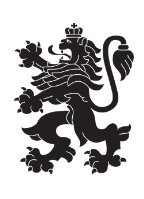 Министерство на земеделието и хранитеОбластна дирекция „Земеделие“ – гр.ПазарджикЗ   А   П   О   В   Е   Д№ РД-04-157/ 29.09.2023 г.МИЛЕНА ВЪЛЧИНОВА – директор на областна дирекция „Земеделие” гр. Пазарджик, след като разгледах, обсъдих и оцених доказателствения материал по административната преписка за землището на гр. Септември, община Септември, област Пазарджик, за стопанската 2023– 2024 г., а именно: заповед № РД 07-59/04.08.2023 г., по чл. 37в, ал. 1 ЗСПЗЗ, за създаване на комисия, доклада на комисията и приложените към него: служебно разпределение, проекта на картата за разпределение на масивите за ползване в землището, проекта на регистър към картата, които са неразделна част от служебното разпределение, както и всички останали документи по преписката,  за да се произнеса установих от фактическа и правна страна следното:І. ФАКТИЧЕСКА СТРАНА1) Заповедта на директора на областна дирекция „Земеделие” гр. Пазарджик № РД - 07-59/04.08.2023 г., с която е създадена комисията за землището на гр.Септември,  община Септември област Пазарджик, е издадена до 05.08.2023 г., съгласно разпоредбата на чл. 37в, ал. 1 ЗСПЗЗ.2) Изготвен е доклад на комисията.Докладът съдържа всички необходими реквизити и данни, съгласно чл. 37в, ал. 4 ЗСПЗЗ и чл. 72в, ал. 1 – 4 ППЗСПЗЗ.Към доклада на комисията по чл. 37в, ал. 1 ЗСПЗЗ са приложени служебното разпределение, проектът на картата на масивите за ползване в землището и проектът на регистър към нея.3) В предвидения от закона срок от комисията е изготвено служебно разпределение на масивите за ползване в землището, което отговаря на изискванията на чл. 37в, ал. 3 и ал. 4 ЗСПЗЗ и чл. 74, ал. 1 – 4 ППЗСПЗЗ.Неразделна част от служебното разпределение са проектът на картата за разпределение на масивите за ползване в землището и регистърът към нея, който съдържа всички необходими и съществени данни, съгласно чл. 74, ал. 1 – 4 ППЗСПЗЗ.ІІ. ПРАВНА СТРАНАПроцедурата по сключване на споразумение между ползвателите/собствениците на земеделски земи (имоти), съответно за служебно разпределение на имотите в масивите за ползване в съответното землище, има законната цел за насърчаване на уедрено ползване на земеделските земи и създаване на масиви, ясно изразена в чл. чл. 37б и 37в ЗСПЗЗ, съответно чл.чл. 69 – 76 ППЗСПЗЗ.По своята правна същност процедурата за създаване на масиви за ползване в землището за съответната стопанска година е един смесен, динамичен и последователно осъществяващ се фактически състав. Споразумението между участниците е гражданскоправният юридически факт, а докладът на комисията, служебното разпределение на масивите за ползване и заповедта на директора на областната дирекция „Земеделие”, са административноправните юридически факти.Всички елементи на смесения фактически състав са осъществени, като са спазени изискванията на закона, конкретно посочени във фактическата част на заповедта.С оглед изложените фактически и правни доводи, на основание чл. 37в, ал. 4, ал. 5, ал. 6 и ал. 7 от ЗСПЗЗ, във връзка с чл. 75а, ал. 1, т. 1-3, ал. 2 от ППЗСПЗЗ,Р А З П О Р Е Д И Х:Въз основа на ДОКЛАДА на комисията:ОДОБРЯВАМ служебното разпределение на имотите по чл. 37в, ал. 3 ЗСПЗЗ, включително и за имотите по чл. 37в, ал. 3, т. 2 ЗСПЗЗ, с което са разпределени масивите за ползване в землището на гр. Септември, община Септември, област Пазарджик, за стопанската година 2023 -2024 година, считано от 01.10.2023 г. до 01.10.2024 г.ОДОБРЯВАМ картата на разпределените масиви за ползване в посоченото землище, както и регистърът към нея, които са ОКОНЧАТЕЛНИ за стопанската година, считано от 01.10.2023 г. до 01.10.2024 г.Заповедта, заедно с окончателните карта на масивите за ползване и регистър, да се обяви в сградата на община Септември и в сградата на общинската служба по земеделие гр. Септември, както и да се публикува на интернет страницата на община Септември и областна дирекция „Земеделие” гр. Пазарджик, в срок от 7 дни от нейното издаване.Ползвател на земеделски земи, на който със заповедта са определени за ползване за стопанската 2023 – 2024 г., земите по чл. 37в, ал. 3, т. 2 от ЗСПЗЗ, е ДЛЪЖЕН да внесе по банкова сметка, с IBAN BG34UBBS80023300251210  и BIC UBBSBGSF, на областна дирекция „Земеделие” гр. Пазарджик, паричната сума в размер на определеното средно годишно рентно плащане за землището, в срок ДО ТРИ МЕСЕЦА от публикуването на настоящата заповед. Сумите са депозитни и се изплащат от областна дирекция „Земеделие” гр. Пазарджик на провоимащите лица, в срок от 10 (десет) години.За ползвателите, които не са заплатили в горния срок паричните суми за ползваните земи по чл. 37в, ал. 3, т 2 ЗСПЗЗ, съгласно настоящата заповед, директорът на областна дирекция „Земеделие” издава заповед за заплащане на трикратния размер на средното годишно рентно плащане за землището. В седемдневен срок от получаването на заповедта ползвателите превеждат паричните суми по сметка на областна дирекция „Земеделие” гр. Пазарджик.Заповедта може да се обжалва в 14 дневен срок, считано от обявяването/публикуването й, чрез областна дирекция „Земеделие” гр. Пазарджик, по реда предвиден в АПК – по административен пред министъра на земеделието  и/или съдебен ред пред Районен съд гр. Пазарджик.Обжалването на заповедта не спира нейното изпълнение.

Милена Емилова Вълчинова (Директор)
29.09.2023г. 08:05ч.
ОДЗ-Пазарджик


Електронният подпис се намира в отделен файл с название signature.txt.p7s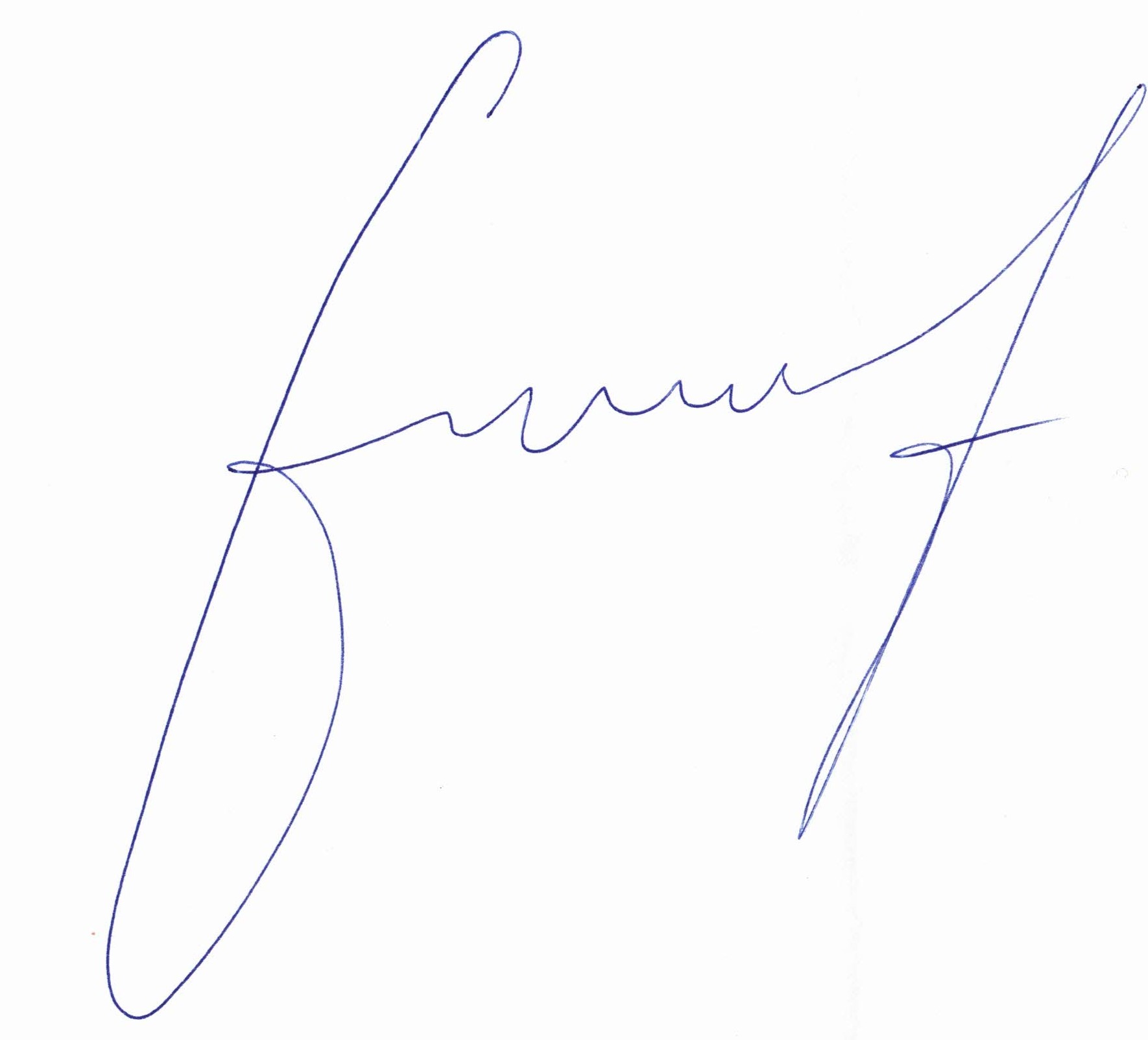 ПРИЛОЖЕНИЕОПИС НА РАЗПРЕДЕЛЕНИТЕ МАСИВИ ЗА ПОЛЗВАНЕ И ВКЛЮЧЕНИТЕ В ТЯХ ИМОТИза стопанската 2023/2024 годиназа землището на гр. Септември, ЕКАТТЕ 66264, община Септември, област Пазарджик.проект на разпределение, одобрен със заповед № ......../........ г. на директора на Областна дирекция "Земеделие" - гр. ПазарджикПолзвателМасив №Имот с регистрирано правно основаниеИмот с регистрирано правно основаниеИмот по чл. 37в, ал. 3, т. 2 от ЗСПЗЗИмот по чл. 37в, ал. 3, т. 2 от ЗСПЗЗИмот по чл. 37в, ал. 3, т. 2 от ЗСПЗЗСобственикПолзвателМасив №№Площ дка№Площ дкаДължимо рентно плащане в лв.СобственикВИЧИ АГРО ЕООД525.832.852ПКАВИЧИ АГРО ЕООД525.1062.850ЙСМ и др.ВИЧИ АГРО ЕООД525.2562.185СПКВИЧИ АГРО ЕООД525.1212.090БНПВИЧИ АГРО ЕООД525.1461.900ГРПВИЧИ АГРО ЕООД525.2161.900ГЙТВИЧИ АГРО ЕООД525.1691.900КВБВИЧИ АГРО ЕООД525.2321.710ГЙТВИЧИ АГРО ЕООД525.1621.425КГСВИЧИ АГРО ЕООД525.2431.424СПБВИЧИ АГРО ЕООД525.1981.424МЗГВИЧИ АГРО ЕООД525.1611.282ДЙТ и др.ВИЧИ АГРО ЕООД525.1381.139ККЙ и др.ВИЧИ АГРО ЕООД525.1990.951СБСВИЧИ АГРО ЕООД525.1370.95011.40ЛАСВИЧИ АГРО ЕООД525.1820.94911.39ЕТ ЙОРДАН ВЕЛИЧКОВ-ВЛАДИВИЧИ АГРО ЕООД1623.574.652ВПУВИЧИ АГРО ЕООД5724.1841.678ВИМ и др.ВИЧИ АГРО ЕООД5724.1850.936ДЙСВИЧИ АГРО ЕООД5724.2010.834СММВИЧИ АГРО ЕООД5825.3061.57918.95КГСВИЧИ АГРО ЕООД5825.3021.18814.26ПКМВИЧИ АГРО ЕООД5825.3011.110ИМКВИЧИ АГРО ЕООД5825.3031.066СИМВИЧИ АГРО ЕООД5825.3170.7969.55ДХПВИЧИ АГРО ЕООД5825.3180.7458.94МХПВИЧИ АГРО ЕООД5825.3160.7438.92ИСД и др.ВИЧИ АГРО ЕООД5825.3000.684ИМКВИЧИ АГРО ЕООД5825.3050.6367.63ЙДМВИЧИ АГРО ЕООД5825.3040.6247.49ДЛМВИЧИ АГРО ЕООД5825.2990.5927.10ДИМВИЧИ АГРО ЕООД5825.2980.573СИМВИЧИ АГРО ЕООД5825.2970.5646.76ПКМВИЧИ АГРО ЕООД5825.3110.337ПСК и др.ВИЧИ АГРО ЕООД5825.3070.3143.77ЛГКВИЧИ АГРО ЕООД5825.3090.2543.05ЛГКВИЧИ АГРО ЕООД5825.3190.1702.04ГХСВИЧИ АГРО ЕООД5825.3150.1441.73ВБЧВИЧИ АГРО ЕООД5825.3100.103ПСК и др.ВИЧИ АГРО ЕООД5925.1576.555ЛАГВИЧИ АГРО ЕООД5925.1432.839ГБКВИЧИ АГРО ЕООД5925.1342.17126.05СЛСВИЧИ АГРО ЕООД5925.1452.12825.54АИГВИЧИ АГРО ЕООД5925.1671.816ГАГВИЧИ АГРО ЕООД5925.1561.710ГБКВИЧИ АГРО ЕООД5925.1441.51918.23СММВИЧИ АГРО ЕООД5925.1581.148ГВБ и др.ВИЧИ АГРО ЕООД5925.1590.7599.11ГСЗВИЧИ АГРО ЕООД6123.6745.552ИСХВИЧИ АГРО ЕООД6123.6704.773НАА и др.ВИЧИ АГРО ЕООД7228.1096.679ДГСВИЧИ АГРО ЕООД7228.1224.940ВИМВИЧИ АГРО ЕООД7228.1293.420ВИМВИЧИ АГРО ЕООД7228.1101.90022.80СЦМВИЧИ АГРО ЕООД7228.1201.613ЛЙКВИЧИ АГРО ЕООД7228.1211.425БВПВИЧИ АГРО ЕООД7228.1230.949САШВИЧИ АГРО ЕООД8023.732.584АЛМВИЧИ АГРО ЕООД8223.7151.061ЦКТВИЧИ АГРО ЕООД8423.650.91610.99ЙГХВИЧИ АГРО ЕООД8423.630.914ККЙ и др.ВИЧИ АГРО ЕООД8423.660.910ГИБВИЧИ АГРО ЕООД8423.750.90310.84СЙТВИЧИ АГРО ЕООД8423.560.898СДБВИЧИ АГРО ЕООД8423.640.3664.39ЛЙЛВИЧИ АГРО ЕООД8523.853.025ВККВИЧИ АГРО ЕООД9725.1476.175АПТВИЧИ АГРО ЕООД9725.845.320ИАЕВИЧИ АГРО ЕООД9725.1835.226ФПБВИЧИ АГРО ЕООД9725.1224.465НМТВИЧИ АГРО ЕООД9725.1072.945ПННВИЧИ АГРО ЕООД9725.2171.425ВПМВИЧИ АГРО ЕООД9725.2330.855СНЙВИЧИ АГРО ЕООД9825.1733.23138.77СВЯВИЧИ АГРО ЕООД9825.2202.565ЦЪРК НАСТ ХР СВ БОГОРОДИЦАВИЧИ АГРО ЕООД9825.2212.470КЛБВИЧИ АГРО ЕООД9825.2042.375ВИГВИЧИ АГРО ЕООД9825.1861.900ИГБВИЧИ АГРО ЕООД9825.2621.33015.96ВГЗ и др.ВИЧИ АГРО ЕООД9825.2401.23514.82МХПВИЧИ АГРО ЕООД9825.2390.95011.40СНАВИЧИ АГРО ЕООД9825.2500.95011.40НПКВИЧИ АГРО ЕООД9825.2510.95011.40ИСАВИЧИ АГРО ЕООД9825.2520.94911.39ДАСВИЧИ АГРО ЕООД9925.2003.702ХСАВИЧИ АГРО ЕООД9925.2182.553ПСХВИЧИ АГРО ЕООД9925.1842.471ИКЗВИЧИ АГРО ЕООД9925.2351.90122.81БЛБВИЧИ АГРО ЕООД9925.2601.425ЙЛБВИЧИ АГРО ЕООД9925.2461.425ЙСУВИЧИ АГРО ЕООД9925.2581.425ЛКПВИЧИ АГРО ЕООД9925.2591.425ЛДГВИЧИ АГРО ЕООД9925.2361.329АПТВИЧИ АГРО ЕООД9925.2451.235АЙКВИЧИ АГРО ЕООД10025.2555.320СМКВИЧИ АГРО ЕООД10025.1974.750ИСМВИЧИ АГРО ЕООД10025.2152.660ГЙТВИЧИ АГРО ЕООД10025.2691.900ГХСВИЧИ АГРО ЕООД10125.2424.464СГЗВИЧИ АГРО ЕООД10125.1893.135ЛИДВИЧИ АГРО ЕООД10125.2232.37528.50ЛАХВИЧИ АГРО ЕООД10125.2681.235ВЛГВИЧИ АГРО ЕООД10125.2530.95011.40ДБГВИЧИ АГРО ЕООД10125.2670.950ИМКВИЧИ АГРО ЕООД10225.1204.750ГТМ и др.ВИЧИ АГРО ЕООД10225.944.750БВИВИЧИ АГРО ЕООД10225.1362.185ИПДВИЧИ АГРО ЕООД10225.761.174СВДВИЧИ АГРО ЕООД10325.963.199ИГТВИЧИ АГРО ЕООД10325.863.15437.85ААЙВИЧИ АГРО ЕООД10325.1082.470МПГВИЧИ АГРО ЕООД10325.1091.901ГАРВИЧИ АГРО ЕООД10325.1491.615АГСВИЧИ АГРО ЕООД10425.874.214ГЙТВИЧИ АГРО ЕООД10425.1242.850ДЙСВИЧИ АГРО ЕООД10425.972.760ГЙТВИЧИ АГРО ЕООД10425.1101.559БМКВИЧИ АГРО ЕООД10525.2193.13437.61ИСКВИЧИ АГРО ЕООД10525.2031.900ТСМВИЧИ АГРО ЕООД10525.2021.503МГРВИЧИ АГРО ЕООД10525.2471.425АПРВИЧИ АГРО ЕООД10525.2611.42417.09ЛГКВИЧИ АГРО ЕООД10525.2490.952СПБВИЧИ АГРО ЕООД10625.1643.329ГЙТВИЧИ АГРО ЕООД10625.1502.660ДГЗВИЧИ АГРО ЕООД10625.1722.37428.49ККБВИЧИ АГРО ЕООД10625.1401.805СММВИЧИ АГРО ЕООД10725.1873.79945.59СВГВИЧИ АГРО ЕООД10725.4333.075ИСКВИЧИ АГРО ЕООД10725.2051.235БЛБВИЧИ АГРО ЕООД10725.2221.234ЯВКВИЧИ АГРО ЕООД10825.2853.763НГР и др.ВИЧИ АГРО ЕООД10825.2572.660ДГИВИЧИ АГРО ЕООД10825.2441.90022.80ЛПРВИЧИ АГРО ЕООД10825.2700.855ССПВИЧИ АГРО ЕООД10925.5032.288ИКЗВИЧИ АГРО ЕООД10925.1001.899МИДВИЧИ АГРО ЕООД10925.5041.425ЕСХВИЧИ АГРО ЕООД10925.791.14513.74РЙКВИЧИ АГРО ЕООД10925.5051.09913.19ЛБПВИЧИ АГРО ЕООД10925.800.85510.26ГММВИЧИ АГРО ЕООД11025.2780.950ЕИБВИЧИ АГРО ЕООД11025.2630.95011.40СМПВИЧИ АГРО ЕООД11025.2810.95011.40ЙИКВИЧИ АГРО ЕООД11025.2800.95011.40СМПВИЧИ АГРО ЕООД11025.2790.85510.26СТГВИЧИ АГРО ЕООД11025.2720.7609.12ПКДВИЧИ АГРО ЕООД11025.2770.665МПГВИЧИ АГРО ЕООД11025.2760.6657.98МДСВИЧИ АГРО ЕООД11025.2750.3804.56СМАВИЧИ АГРО ЕООД11025.2740.3804.56ЙМАВИЧИ АГРО ЕООД11025.2730.2853.42БМАВИЧИ АГРО ЕООД11125.1534.559ГССВИЧИ АГРО ЕООД11125.1302.945АПРВИЧИ АГРО ЕООД11225.1525.224АГСВИЧИ АГРО ЕООД11225.1292.184АГСВИЧИ АГРО ЕООД11425.1392.851АГДВИЧИ АГРО ЕООД11425.1482.090МНКВИЧИ АГРО ЕООД11525.1512.37528.50ЛДТВИЧИ АГРО ЕООД11525.1421.995ИСД и др.ВИЧИ АГРО ЕООД11625.1111.899СВКВИЧИ АГРО ЕООД11625.1271.711ГЙТВИЧИ АГРО ЕООД11725.2901.426АДТ и др.ВИЧИ АГРО ЕООД11725.6681.423ГБЕВИЧИ АГРО ЕООД11725.2890.5666.79БСБВИЧИ АГРО ЕООД11925.2651.045СММВИЧИ АГРО ЕООД11925.2820.95011.40ДХПВИЧИ АГРО ЕООД12025.2860.950ГЛГВИЧИ АГРО ЕООД15324.4401.800ЦККВИЧИ АГРО ЕООД15324.6900.864ВГКВИЧИ АГРО ЕООД15324.6920.360ВНБВИЧИ АГРО ЕООД15525.438.065СИТВИЧИ АГРО ЕООД15525.574.750ДИТВИЧИ АГРО ЕООД15525.653.135ЙДЙВИЧИ АГРО ЕООД15525.661.425ВККВИЧИ АГРО ЕООД15625.286.473ПАКВИЧИ АГРО ЕООД15625.465.89070.68ДСЙВИЧИ АГРО ЕООД15625.373.400СХБВИЧИ АГРО ЕООД15725.168.549ПГГВИЧИ АГРО ЕООД15725.54.750ИИВВИЧИ АГРО ЕООД15725.41.89922.79ССХВИЧИ АГРО ЕООД15925.72.900НАБ и др.ВИЧИ АГРО ЕООД15925.91.69020.28АБМВИЧИ АГРО ЕООД15925.181.66019.92ХКЕВИЧИ АГРО ЕООД15925.101.26715.20БСАВИЧИ АГРО ЕООД15925.200.933ДИДВИЧИ АГРО ЕООД15925.80.928РТСВИЧИ АГРО ЕООД15925.190.450СНЙВИЧИ АГРО ЕООД16025.387.600ЩПМВИЧИ АГРО ЕООД16225.681.329КСВВИЧИ АГРО ЕООД17224.36615.341ЦЪРК НАСТ ХР СВ БОГОРОДИЦАВИЧИ АГРО ЕООД17224.3332.850ВЛГВИЧИ АГРО ЕООД17224.3341.900АПАВИЧИ АГРО ЕООД17224.3161.51818.21ТБГВИЧИ АГРО ЕООД17224.3321.140ГАЕВИЧИ АГРО ЕООД22328.1887.398ЕИИВИЧИ АГРО ЕООД22328.1737.125ИАБВИЧИ АГРО ЕООД22328.2055.508ДЕМЕТРА 2004 ООДВИЧИ АГРО ЕООД22328.1725.415БДБВИЧИ АГРО ЕООД22328.1554.939МАБ и др.ВИЧИ АГРО ЕООД22328.1843.800ЛГТВИЧИ АГРО ЕООД22328.1863.326ДМТВИЧИ АГРО ЕООД22328.1892.470ТЕРАИНВЕСТ БГ ООДВИЧИ АГРО ЕООД22328.2162.470ГСДВИЧИ АГРО ЕООД22328.1852.280АСГВИЧИ АГРО ЕООД22328.1711.900АГСВИЧИ АГРО ЕООД22328.1871.424ИПУВИЧИ АГРО ЕООД22328.2041.331ПРОТЕКТ ИН ООДВИЧИ АГРО ЕООД22328.1561.330БММВИЧИ АГРО ЕООД22328.1430.665ГПБВИЧИ АГРО ЕООД27624.1067.799ВАЙВИЧИ АГРО ЕООД27624.765.03560.42ИАКВИЧИ АГРО ЕООД27624.1024.276КАГВИЧИ АГРО ЕООД27624.1053.040КАПВИЧИ АГРО ЕООД27624.1222.850ААПВИЧИ АГРО ЕООД27624.1042.849ЗГСВИЧИ АГРО ЕООД27624.1011.710МАГВИЧИ АГРО ЕООД27624.1031.709ИСЙВИЧИ АГРО ЕООД27624.750.95011.40ББЕВИЧИ АГРО ЕООД42825.1047.686ЕГСВИЧИ АГРО ЕООД42825.1021.93023.16ТАС и др.ВИЧИ АГРО ЕООД42825.1321.52018.24ИЛТВИЧИ АГРО ЕООД42825.1181.425СНПВИЧИ АГРО ЕООД42825.1031.22914.74ГЛГВИЧИ АГРО ЕООД42825.1190.855БЛАВИЧИ АГРО ЕООД42825.930.5706.84АГСВИЧИ АГРО ЕООД42825.1050.285МЛАВИЧИ АГРО ЕООД42825.1350.284РДВВИЧИ АГРО ЕООД43025.3741.74520.94МИГ и др.ВИЧИ АГРО ЕООД43025.3751.20614.47МИГ и др.ВИЧИ АГРО ЕООД43025.3871.043ГТГВИЧИ АГРО ЕООД43025.3810.88610.63ПКЙВИЧИ АГРО ЕООД43025.3890.7679.20ДМПВИЧИ АГРО ЕООД43025.3880.7569.07ПМПВИЧИ АГРО ЕООД43025.3760.569ГРПВИЧИ АГРО ЕООД43025.3930.527СЛПВИЧИ АГРО ЕООД43025.3910.4855.82ХСАВИЧИ АГРО ЕООД43025.3950.480АСАВИЧИ АГРО ЕООД43025.3990.4675.60БСАВИЧИ АГРО ЕООД43025.3920.4615.53СЛПВИЧИ АГРО ЕООД43025.3970.4475.36ККЙ и др.ВИЧИ АГРО ЕООД43025.3770.3404.08КИСВИЧИ АГРО ЕООД43025.3900.2843.41ЙСПВИЧИ АГРО ЕООД43025.4000.2773.32ЙСПВИЧИ АГРО ЕООД43025.3780.2382.86ТСМВИЧИ АГРО ЕООД43025.3790.1992.39САЙВИЧИ АГРО ЕООД43025.3860.1121.35СПТВИЧИ АГРО ЕООД43225.2312.360СВДВИЧИ АГРО ЕООД43423.373.609НСТВИЧИ АГРО ЕООД43423.413.390ТПМВИЧИ АГРО ЕООД43423.282.696ЛГТВИЧИ АГРО ЕООД43423.362.31427.77ДСТВИЧИ АГРО ЕООД43423.331.84222.10ЕСМВИЧИ АГРО ЕООД43523.6664.602АБЧ и др.ВИЧИ АГРО ЕООД43623.353.135ИДРВИЧИ АГРО ЕООД43823.3721.387БСПВИЧИ АГРО ЕООД48728.1116.675ДВТВИЧИ АГРО ЕООД48728.993.325ДВТВИЧИ АГРО ЕООД48828.85.701ЛИБВИЧИ АГРО ЕООД48828.32.754ЛОТОС ИМОТИ ООДВИЧИ АГРО ЕООД49028.572.851СДБВИЧИ АГРО ЕООД49028.850.950СИМВИЧИ АГРО ЕООД49028.970.95011.40ПКМВИЧИ АГРО ЕООД49028.840.949ЙДМВИЧИ АГРО ЕООД49428.641.837ДЕМЕТРА 2004 ООД и др.ВИЧИ АГРО ЕООД49428.781.140ДЕМЕТРА 2004 ООДВИЧИ АГРО ЕООД49428.630.95011.40ИСВВИЧИ АГРО ЕООД49428.770.950ИНЙВИЧИ АГРО ЕООД49628.712.656ГАЕВИЧИ АГРО ЕООД51724.4815.182МИКВИЧИ АГРО ЕООД51724.4654.716ГМВВИЧИ АГРО ЕООД51923.1141.520ССИВИЧИ АГРО ЕООД51923.1640.855БСПВИЧИ АГРО ЕООД52023.1001.425ВЙДВИЧИ АГРО ЕООД52123.1303.800НЦПВИЧИ АГРО ЕООД54125.265.224СПЛВИЧИ АГРО ЕООД5623.6683.075ДИР и др.ВИЧИ АГРО ЕООД44325.364.304ДИБВИЧИ АГРО ЕООД52428.1783.732ЙСМОБЩО за ползвателя (дка)516.804104.5661254.79ГАЯ АГРО ООД1412.29824.244ГАЯ АГРО ООД и др.ГАЯ АГРО ООД1412.29519.873ГАЯ АГРО ООДГАЯ АГРО ООД1412.29615.094БББГАЯ АГРО ООД1412.3508.560ИКСГАЯ АГРО ООД1412.2738.391БББГАЯ АГРО ООД1412.3014.150ИРГГАЯ АГРО ООД1412.3134.144СРГГАЯ АГРО ООД1412.2583.97547.70БГИГАЯ АГРО ООД1412.2933.533ДЕМЕТРА 2004 ООДГАЯ АГРО ООД1412.2863.335ДЕМЕТРА 2004 ООДГАЯ АГРО ООД1412.2551.90022.80СГУГАЯ АГРО ООД1412.2341.390ДЕМЕТРА 2004 ООДГАЯ АГРО ООД1412.2621.23514.82ГЙСГАЯ АГРО ООД1412.2570.95011.40ПТКГАЯ АГРО ООД1412.2560.949ЙГМГАЯ АГРО ООД1514.1337.799ЙИД и др.ГАЯ АГРО ООД1514.1577.550ВЕНЖОР АГРО ООДГАЯ АГРО ООД1514.1817.220САПГАЯ АГРО ООД1514.1417.220ДЕМЕТРА 2004 ООДГАЯ АГРО ООД1514.1406.602ЛГТГАЯ АГРО ООД1514.1492.849ВИТГАЯ АГРО ООД1514.1582.841СГИГАЯ АГРО ООД3112.510.451СИШГАЯ АГРО ООД3112.3694.45253.42ЕБК и др.ГАЯ АГРО ООД3112.1794.44653.35РДВ и др.ГАЯ АГРО ООД3112.63.749ВИВГАЯ АГРО ООД3112.33.487ГИБГАЯ АГРО ООД3312.4510.035СРГГАЯ АГРО ООД3312.439.289ДЕМЕТРА 2004 ООД и др.ГАЯ АГРО ООД3412.39410.003ПРОТЕКТ ИН ООДГАЯ АГРО ООД3412.284.747РАЙС ООДГАЯ АГРО ООД3412.4024.270ДЕМЕТРА 2004 ООДГАЯ АГРО ООД3512.262.192ИПДГАЯ АГРО ООД3612.421.235ААД и др.ГАЯ АГРО ООД4212.21752.337СМКГАЯ АГРО ООД4212.1938.281СДТГАЯ АГРО ООД4212.2246.174ИГГГАЯ АГРО ООД4314.2694.750ССХ и др.ГАЯ АГРО ООД4314.2564.558ПГГГАЯ АГРО ООД4314.2553.99047.88РИСГАЯ АГРО ООД4314.2633.732ХСАГАЯ АГРО ООД4314.2363.229ЛБПГАЯ АГРО ООД4314.2102.090ЙСКГАЯ АГРО ООД4614.254.750ВЕНЖОР АГРО ООДГАЯ АГРО ООД17414.1257.598БЗИГАЯ АГРО ООД17414.1157.099ККЙ и др.ГАЯ АГРО ООД17414.1385.781ЙСГГАЯ АГРО ООД17414.1314.27451.29ОМЕГА АГРО ИНВЕСТ ЕООДГАЯ АГРО ООД17514.1009.501ДЕМЕТРА 2004 ООДГАЯ АГРО ООД17514.1109.498АКБГАЯ АГРО ООД17614.6614.246ЗГТГАЯ АГРО ООД17814.1392.834БАКГАЯ АГРО ООД17914.28017.384ПРОТЕКТ ИН ООДГАЯ АГРО ООД17914.3045.605НТБ и др.ГАЯ АГРО ООД17914.2963.514ДЙСГАЯ АГРО ООД17914.3053.13437.61ИПДГАЯ АГРО ООД17914.3193.040ДИКГАЯ АГРО ООД17914.3342.37428.49ИДДГАЯ АГРО ООД17914.3281.995ДЕМЕТРА 2004 ООД и др.ГАЯ АГРО ООД17914.3141.90122.81БСЛГАЯ АГРО ООД17914.3181.900ЛСШГАЯ АГРО ООД17914.3291.900ГСХГАЯ АГРО ООД17914.2651.42517.10ААПГАЯ АГРО ООД17914.3131.42317.08ДВКГАЯ АГРО ООД18114.3519.442ДАКГАЯ АГРО ООД18214.2873.32539.90БТДГАЯ АГРО ООД18214.2861.89922.79НИКГАЯ АГРО ООД18214.2641.511ВГКГАЯ АГРО ООД18514.4831.926ДЕМЕТРА 2004 ООДГАЯ АГРО ООД18514.4821.89422.73КСШГАЯ АГРО ООД18514.4791.42517.10СССГАЯ АГРО ООД18514.4621.425РАЙС ООДГАЯ АГРО ООД18514.4801.33015.96СПУГАЯ АГРО ООД18514.4811.235ГАКГАЯ АГРО ООД18514.4630.95011.40БГКГАЯ АГРО ООД19014.4703.040ТАШГАЯ АГРО ООД19014.4532.812БАКГАЯ АГРО ООД19214.3542.56630.79ВПМГАЯ АГРО ООД19214.3362.37528.50ЕВРОВЕЛ ЕООДГАЯ АГРО ООД19214.3471.621ДЕМЕТРА 2004 ООДГАЯ АГРО ООД19314.2193.78745.45ПДИГАЯ АГРО ООД19314.2412.312ИВК и др.ГАЯ АГРО ООД19514.1552.56430.77БЛБГАЯ АГРО ООД19514.1911.207НПДГАЯ АГРО ООД19914.4731.900ДЕМЕТРА 2004 ООДГАЯ АГРО ООД22128.50619.949ТТКГАЯ АГРО ООД22128.4929.214110.57ТГТ и др.ГАЯ АГРО ООД22128.6176.530НААГАЯ АГРО ООД22128.6156.500НАА и др.ГАЯ АГРО ООД22128.6166.500МГТ и др.ГАЯ АГРО ООД22128.6146.499МИИГАЯ АГРО ООД22128.5075.034БСБ и др.ГАЯ АГРО ООД22128.5182.565ДГИГАЯ АГРО ООД22128.5082.375СПБГАЯ АГРО ООД22128.4931.900СНПГАЯ АГРО ООД22128.5191.235ДИГГАЯ АГРО ООД22128.4941.045АССГАЯ АГРО ООД22128.5270.95011.40ЕТ ЙОРДАН ВЕЛИЧКОВ-ВЛАДИГАЯ АГРО ООД22528.2808.790ИТРГАЯ АГРО ООД22528.2685.415МИЯГАЯ АГРО ООД22528.2692.375ПРОТЕКТ ИН ООДГАЯ АГРО ООД22528.2571.71020.52АИТГАЯ АГРО ООД22528.2811.709ПРОТЕКТ ИН ООДГАЯ АГРО ООД22528.2820.950ЙДКГАЯ АГРО ООД22928.6106.500ТТКГАЯ АГРО ООД22928.5363.991ДПКГАЯ АГРО ООД22928.5523.340АСГГАЯ АГРО ООД22928.6063.087ГСМГАЯ АГРО ООД22928.5673.059ПСЛГАЯ АГРО ООД22928.6113.00036.00КБКГАЯ АГРО ООД22928.5682.849ЙСЧГАЯ АГРО ООД22928.5372.830ИВМГАЯ АГРО ООД23328.5628.813105.75ААЙГАЯ АГРО ООД23328.5478.418ДПГГАЯ АГРО ООД23328.5485.456ВЕНЖОР АГРО ООДГАЯ АГРО ООД23328.5632.440СПКГАЯ АГРО ООД23628.51615.126ПРОТЕКТ ИН ООДГАЯ АГРО ООД23628.5153.799ЦДИГАЯ АГРО ООД24028.4278.078ДЕМЕТРА 2004 ООД и др.ГАЯ АГРО ООД24028.4587.600ЗБХГАЯ АГРО ООД24128.5556.649ВЕНЖОР АГРО ООДГАЯ АГРО ООД24128.5385.478ДИКГАЯ АГРО ООД24128.5391.900МССГАЯ АГРО ООД24128.5690.5226.26САГГАЯ АГРО ООД25128.2647.599ЙЦЛГАЯ АГРО ООД26328.3221.426ИМНГАЯ АГРО ООД26328.3391.425ДЕМЕТРА 2004 ООДГАЯ АГРО ООД26328.3241.140ЛАЗАРИНА СПАСОВА ПОПОВА и др.ГАЯ АГРО ООД26328.3230.950ДЕМЕТРА 2004 ООДГАЯ АГРО ООД32712.3401.90022.80ТДЦГАЯ АГРО ООД32712.2991.90022.80МТБГАЯ АГРО ООД32712.441.710НДСГАЯ АГРО ООД32712.3411.520СИАГАЯ АГРО ООД32712.401.42517.10ПЙУГАЯ АГРО ООД32712.391.42517.10БЙУГАЯ АГРО ООД32712.411.140ПАУГАЯ АГРО ООД32712.371.04512.54АВСГАЯ АГРО ООД32712.351.041ОМЕГА АГРО ИНВЕСТ ЕООДГАЯ АГРО ООД32812.194.540БАКГАЯ АГРО ООД32812.104.099НПДГАЯ АГРО ООД32812.132.374СПДГАЯ АГРО ООД32812.152.354ВСДГАЯ АГРО ООД32812.3092.043ГМАГАЯ АГРО ООД32912.595.853ДЕМЕТРА 2004 ООДГАЯ АГРО ООД32912.634.616ДЕМЕТРА 2004 ООДГАЯ АГРО ООД33112.3291.020ИАЕГАЯ АГРО ООД33112.3370.908ВСДГАЯ АГРО ООД33112.3360.889СГБГАЯ АГРО ООД33212.7110.991ИАЛГАЯ АГРО ООД33212.934.750ГБЕГАЯ АГРО ООД33212.844.750ГАСГАЯ АГРО ООД33212.643.318АСЛГАЯ АГРО ООД33212.752.814ПБГГАЯ АГРО ООД33212.1002.539ХСАГАЯ АГРО ООД33212.1012.184СКВГАЯ АГРО ООД33212.911.899КИЛИТАНОВИ ООДГАЯ АГРО ООД33212.701.309БВИГАЯ АГРО ООД33212.1080.728АКЧГАЯ АГРО ООД33312.628.043ПГСГАЯ АГРО ООД33312.787.03084.36КТМГАЯ АГРО ООД33312.613.947ДПГГАЯ АГРО ООД33312.602.290ПРОТЕКТ ИН ООДГАЯ АГРО ООД33312.1222.180МНБГАЯ АГРО ООД33312.541.519БСДГАЯ АГРО ООД33312.810.95011.40БДПГАЯ АГРО ООД33412.4611.298ССВГАЯ АГРО ООД33412.484.295КПТГАЯ АГРО ООД33512.503.78745.45СКМГАЯ АГРО ООД33512.3482.509ВГМГАЯ АГРО ООД33512.3472.05924.70ГИИГАЯ АГРО ООД33512.3461.411НБСГАЯ АГРО ООД33512.3440.950ДТПГАЯ АГРО ООД33612.574.079ИГР и др.ГАЯ АГРО ООД33712.891.58312.890.7919.49ЛИВ и др.ГАЯ АГРО ООД37512.2187.347ВЕНЖОР АГРО ООДГАЯ АГРО ООД37512.2126.046СНПГАЯ АГРО ООД37512.2445.507ПРОТЕКТ ИН ООДГАЯ АГРО ООД37512.2324.124ДЕМЕТРА 2004 ООДГАЯ АГРО ООД39414.573.93647.23СТЛГАЯ АГРО ООД39414.402.280ИАЕГАЯ АГРО ООД39414.152.09025.08АСКГАЯ АГРО ООД39414.52.068ПРОТЕКТ ИН ООДГАЯ АГРО ООД39414.621.425ТГЛГАЯ АГРО ООД39414.291.23514.82СВКГАЯ АГРО ООД47628.363.324ЛОТОС ИМОТИ ООДГАЯ АГРО ООД47628.552.280СВГГАЯ АГРО ООД47628.212.185ССТГАЯ АГРО ООД47628.221.901ПИТГАЯ АГРО ООД47628.341.900БМГГАЯ АГРО ООД47628.351.900АПХГАЯ АГРО ООД47628.201.805ЛОТОС ИМОТИ ООДГАЯ АГРО ООД47628.661.426БЛБГАЯ АГРО ООД47628.521.425НГСГАЯ АГРО ООД47628.531.425МКДГАЯ АГРО ООД47628.331.425КИГГАЯ АГРО ООД47628.681.425ГАМГАЯ АГРО ООД47628.651.330АДТ и др.ГАЯ АГРО ООД47628.671.330ВСТГАЯ АГРО ООД47628.501.235СВГГАЯ АГРО ООД47628.541.140ВАДГАЯ АГРО ООД47628.511.045СНДГАЯ АГРО ООД47628.321.044БАДГАЯ АГРО ООД47628.310.950ИНПГАЯ АГРО ООД47728.874.654ИГШГАЯ АГРО ООД47728.763.800АДТ и др.ГАЯ АГРО ООД47728.1123.135ТБЕГАЯ АГРО ООД47728.741.80621.67БТГГАЯ АГРО ООД47728.891.709СЗЗГАЯ АГРО ООД47728.751.615ВТГГАЯ АГРО ООД47728.881.61519.38ПМКГАЯ АГРО ООД47728.611.614ЙСДГАЯ АГРО ООД47728.911.425ДЕМЕТРА 2004 ООДГАЯ АГРО ООД47728.1021.425СГЙГАЯ АГРО ООД47728.901.424ТКТ и др.ГАЯ АГРО ООД47828.1544.288ПРОТЕКТ ИН ООДГАЯ АГРО ООД47828.1792.44829.38СВШГАЯ АГРО ООД47828.1412.361ТВБГАЯ АГРО ООД47828.1811.262ПРОТЕКТ ИН ООДГАЯ АГРО ООД47828.1531.229ИИКГАЯ АГРО ООД47828.1651.201ЗМБГАЯ АГРО ООД47828.1821.068СММГАЯ АГРО ООД47828.1981.011БВВГАЯ АГРО ООД47828.1510.99411.93БСКГАЯ АГРО ООД47828.1830.87710.52АИПГАЯ АГРО ООД47828.1640.86810.41ИГГГАЯ АГРО ООД47828.1660.850ССГГАЯ АГРО ООД47828.1670.844ХБПГАЯ АГРО ООД47828.1500.83810.06ИПЗГАЯ АГРО ООД47828.1680.833СЙТГАЯ АГРО ООД47828.1520.824ДЕМЕТРА 2004 ООДГАЯ АГРО ООД48028.1155.985ВДТГАЯ АГРО ООД48028.1262.85134.21АМПГАЯ АГРО ООД48028.1141.900ТМТГАЯ АГРО ООД48028.1040.83128.1044.86958.43ВИЧИ-АГРО ЕООД и др.ГАЯ АГРО ООД48128.216.020ТГЛГАЯ АГРО ООД48228.261.80021.60ЙСБГАЯ АГРО ООД48228.451.520КХКГАЯ АГРО ООД48228.601.520ЦГТГАЯ АГРО ООД48228.591.430ИЙБГАЯ АГРО ООД48228.431.42617.11САХГАЯ АГРО ООД48228.731.42517.10ГКВГАЯ АГРО ООД48228.461.424СГТГАЯ АГРО ООД48228.441.235ПАГГАЯ АГРО ООД48228.251.04512.54НПКГАЯ АГРО ООД48228.480.950ИПКГАЯ АГРО ООД48228.270.950НДКГАЯ АГРО ООД48328.967.599ДАПГАЯ АГРО ООД48328.822.66131.93ИДСГАЯ АГРО ООД48328.692.47029.64АМАГАЯ АГРО ООД48428.802.375ТАДГАЯ АГРО ООД48428.952.090ХАДГАЯ АГРО ООД48428.811.994ИГП и др.ГАЯ АГРО ООД48428.941.900ГСХГАЯ АГРО ООД48428.791.900ЦДБГАЯ АГРО ООД48428.1071.900СВКГАЯ АГРО ООД48528.1473.800ПАХГАЯ АГРО ООД48528.1613.610ТГПГАЯ АГРО ООД48528.1372.279НДАГАЯ АГРО ООД48528.1351.61519.38ВАЙГАЯ АГРО ООД48528.1460.5706.84ИСЛГАЯ АГРО ООД48628.1388.074ГМАГАЯ АГРО ООД48628.1393.324ИСМ и др.ГАЯ АГРО ООД48928.193.800ИСТГАЯ АГРО ООД48928.63.040СИТГАЯ АГРО ООД49128.6673.516МККГАЯ АГРО ООД49128.140.95011.40ННГГАЯ АГРО ООД49128.420.949БДСГАЯ АГРО ООД49228.181.67620.11СПБГАЯ АГРО ООД49228.151.423ИГЯГАЯ АГРО ООД49228.161.33115.97СНЛГАЯ АГРО ООД49228.490.950ЙКБГАЯ АГРО ООД49328.110.85510.26ИГГГАЯ АГРО ООД49328.370.7609.12ЛСМГАЯ АГРО ООД49328.130.754ГССГАЯ АГРО ООД49328.380.665ПСБГАЯ АГРО ООД49328.240.665МПБГАЯ АГРО ООД49328.120.5486.58ГСЛГАЯ АГРО ООД49328.390.4755.70СББГАЯ АГРО ООД49328.40.2723.27ИЛШГАЯ АГРО ООД49728.411.424МНБГАЯ АГРО ООД49728.721.140БТБГАЯ АГРО ООД49828.1181.900АДТ и др.ГАЯ АГРО ООД52514.4665.724ПГРГАЯ АГРО ООД52514.4644.98559.82ГИМГАЯ АГРО ООД18314.2062.279АЗБГАЯ АГРО ООД18314.2321.426БЛБГАЯ АГРО ООД39812.232.594ПРОТЕКТ ИН ООДГАЯ АГРО ООД39812.200.626ПРОТЕКТ ИН ООДГАЯ АГРО ООД39812.180.613ПРОТЕКТ ИН ООДГАЯ АГРО ООД39328.1284.369ЩССГАЯ АГРО ООД39328.1272.374СМГГАЯ АГРО ООД39328.1421.506ВСХГАЯ АГРО ООД50114.3557.429ИЛБГАЯ АГРО ООД50114.3495.092ДЕМЕТРА 2004 ООДГАЯ АГРО ООД50114.3314.53054.36ХСМГАЯ АГРО ООД50114.3424.15214.3422.07524.90ЛИВ и др.ГАЯ АГРО ООД50114.3592.587СВДГАЯ АГРО ООД50114.3240.406ТТКГАЯ АГРО ООД6414.4681.899БНРГАЯ АГРО ООД6414.4691.29815.57ЕВРОВЕЛ ЕООДОБЩО за ползвателя (дка)935.207161.3091935.71ГРИЙН МАСТЕР ЕООД3212.148.846БАБГРИЙН МАСТЕР ЕООД3712.7213.203ГАГГРИЙН МАСТЕР ЕООД3712.1115.224СЛРГРИЙН МАСТЕР ЕООД3712.854.750МПБГРИЙН МАСТЕР ЕООД3712.774.275ГЛСГРИЙН МАСТЕР ЕООД3712.953.704ЛОТОС ИМОТИ ООДГРИЙН МАСТЕР ЕООД3712.942.471ЛХРГРИЙН МАСТЕР ЕООД3712.1562.470СЛКГРИЙН МАСТЕР ЕООД3712.1242.280КНМ и др.ГРИЙН МАСТЕР ЕООД3712.1352.185ЙИГГРИЙН МАСТЕР ЕООД3712.1031.901ИНКГРИЙН МАСТЕР ЕООД3712.1411.900ДЕМЕТРА 2004 ООДГРИЙН МАСТЕР ЕООД3712.1361.900ДЕМЕТРА 2004 ООДГРИЙН МАСТЕР ЕООД3712.1251.710НРКГРИЙН МАСТЕР ЕООД3712.1711.42617.11СНПГРИЙН МАСТЕР ЕООД3712.1021.425ТСГГРИЙН МАСТЕР ЕООД3712.1231.046ВТД и др.ГРИЙН МАСТЕР ЕООД4414.35918.501СВДГРИЙН МАСТЕР ЕООД4414.3689.024108.29МАМГРИЙН МАСТЕР ЕООД4414.3764.291СТГГРИЙН МАСТЕР ЕООД4414.3633.001ГТГГРИЙН МАСТЕР ЕООД4414.3672.849ЕССГРИЙН МАСТЕР ЕООД4414.3431.959ЙСГГРИЙН МАСТЕР ЕООД4414.3561.824ССТГРИЙН МАСТЕР ЕООД4414.3501.81121.74ЯНДГРИЙН МАСТЕР ЕООД4414.3241.203ТТКГРИЙН МАСТЕР ЕООД6014.4285.401ДСЛГРИЙН МАСТЕР ЕООД6014.4290.920СБИГРИЙН МАСТЕР ЕООД6014.4250.915СББ и др.ГРИЙН МАСТЕР ЕООД6014.4320.912СМКГРИЙН МАСТЕР ЕООД6014.4310.887СДМ и др.ГРИЙН МАСТЕР ЕООД6014.4330.3474.16БНДГРИЙН МАСТЕР ЕООД6914.55219.522ВСБГРИЙН МАСТЕР ЕООД19814.2662.185ЛМПГРИЙН МАСТЕР ЕООД37312.3674.787МГБГРИЙН МАСТЕР ЕООД37312.3682.851НГРГРИЙН МАСТЕР ЕООД37912.2105.225МНБГРИЙН МАСТЕР ЕООД38012.1693.351СПТГРИЙН МАСТЕР ЕООД38012.1971.80721.68ЕТ ЙОРДАН ВЕЛИЧКОВ-ВЛАДИГРИЙН МАСТЕР ЕООД38112.2434.844ЕАПГРИЙН МАСТЕР ЕООД38212.2771.32915.95ЙСБГРИЙН МАСТЕР ЕООД38212.2841.083ЛМС и др.ГРИЙН МАСТЕР ЕООД38212.2870.820СВКГРИЙН МАСТЕР ЕООД38212.2830.4325.19ДНРГРИЙН МАСТЕР ЕООД38814.3101.141ТМВГРИЙН МАСТЕР ЕООД38914.3936.174ВГЗ и др.ГРИЙН МАСТЕР ЕООД38914.3844.26551.18АПРГРИЙН МАСТЕР ЕООД38914.3943.819НПТГРИЙН МАСТЕР ЕООД38914.3652.839КСБГРИЙН МАСТЕР ЕООД38914.3732.653ЛГИГРИЙН МАСТЕР ЕООД38914.3851.86022.32ЙСБГРИЙН МАСТЕР ЕООД38914.4021.425ПНБГРИЙН МАСТЕР ЕООД38914.4111.425СНД и др.ГРИЙН МАСТЕР ЕООД38914.4031.42517.10ИСКГРИЙН МАСТЕР ЕООД38914.3741.194ДЕМЕТРА 2004 ООДГРИЙН МАСТЕР ЕООД39014.3999.527ДЕМЕТРА 2004 ООД и др.ГРИЙН МАСТЕР ЕООД39014.4001.92723.12ВМКГРИЙН МАСТЕР ЕООД39014.4091.892ЕИБГРИЙН МАСТЕР ЕООД39014.4041.681ВБСГРИЙН МАСТЕР ЕООД39014.4061.496СБСГРИЙН МАСТЕР ЕООД39014.3980.96311.56АИКГРИЙН МАСТЕР ЕООД39014.3920.951ВСТ и др.ГРИЙН МАСТЕР ЕООД39014.4080.950ЗМБГРИЙН МАСТЕР ЕООД39014.3950.95011.40КАГГРИЙН МАСТЕР ЕООД39014.4070.95011.40ПСЛГРИЙН МАСТЕР ЕООД39014.3960.949ВТГГРИЙН МАСТЕР ЕООД39014.4130.948РГНГРИЙН МАСТЕР ЕООД39014.4190.94811.38ХМН и др.ГРИЙН МАСТЕР ЕООД39014.4140.948СПСГРИЙН МАСТЕР ЕООД39214.4264.477МВВГРИЙН МАСТЕР ЕООД39214.4233.83746.04СППГРИЙН МАСТЕР ЕООД39214.4242.940ДАМГРИЙН МАСТЕР ЕООД39214.4301.80921.71МАВГРИЙН МАСТЕР ЕООД39214.4161.687НЛБГРИЙН МАСТЕР ЕООД39214.4201.429ДИТГРИЙН МАСТЕР ЕООД39214.4211.340ГЕОРГИ СТОЯНОВ ПОПОВ и др.ГРИЙН МАСТЕР ЕООД39214.4101.25115.01ДЛМГРИЙН МАСТЕР ЕООД39214.4181.247СНСГРИЙН МАСТЕР ЕООД39214.4171.05912.71ЙЛБГРИЙН МАСТЕР ЕООД39514.284.66655.99МЛАГРИЙН МАСТЕР ЕООД39514.143.877СГКГРИЙН МАСТЕР ЕООД39514.103.266МСЗГРИЙН МАСТЕР ЕООД39614.1205.700ВБЛГРИЙН МАСТЕР ЕООД39614.2025.034ПРОТЕКТ ИН ООДГРИЙН МАСТЕР ЕООД39614.1474.37052.44АИБ и др.ГРИЙН МАСТЕР ЕООД39614.1644.065ТЛМГРИЙН МАСТЕР ЕООД39614.1363.989АЛМГРИЙН МАСТЕР ЕООД39614.1721.425АЙЛГРИЙН МАСТЕР ЕООД39914.1222.839ЛМДГРИЙН МАСТЕР ЕООД39914.1482.778ИАЕГРИЙН МАСТЕР ЕООД39914.1372.175МЛАГРИЙН МАСТЕР ЕООД39914.1731.396ВБЧГРИЙН МАСТЕР ЕООД39914.1650.93011.16ПБАГРИЙН МАСТЕР ЕООД40214.4401.150ДТПГРИЙН МАСТЕР ЕООД43312.2023.653ДЕМЕТРА 2004 ООД и др.ГРИЙН МАСТЕР ЕООД44614.5348.654ССДГРИЙН МАСТЕР ЕООД36112.1532.354АБКГРИЙН МАСТЕР ЕООД36212.2921.417НСГГРИЙН МАСТЕР ЕООД37619.871.668ДЕМЕТРА 2004 ООД и др.ГРИЙН МАСТЕР ЕООД40112.2055.480ДТИОБЩО за ползвателя (дка)260.67247.387568.65ЕТ АГРОПРОФИТ-ВЛАДИМИР ВЕЛИЧКОВ111.1344.940ДЕМЕТРА 2004 ООД и др.ЕТ АГРОПРОФИТ-ВЛАДИМИР ВЕЛИЧКОВ111.964.75057.00ГНМЕТ АГРОПРОФИТ-ВЛАДИМИР ВЕЛИЧКОВ111.763.990МКПЕТ АГРОПРОФИТ-ВЛАДИМИР ВЕЛИЧКОВ111.813.834ИСКЕТ АГРОПРОФИТ-ВЛАДИМИР ВЕЛИЧКОВ111.972.56530.78ДИК и др.ЕТ АГРОПРОФИТ-ВЛАДИМИР ВЕЛИЧКОВ111.1262.538ТБЕЕТ АГРОПРОФИТ-ВЛАДИМИР ВЕЛИЧКОВ111.1272.375ГБЕЕТ АГРОПРОФИТ-ВЛАДИМИР ВЕЛИЧКОВ111.1432.083ЛБПЕТ АГРОПРОФИТ-ВЛАДИМИР ВЕЛИЧКОВ111.1081.90022.80ЕТ ЙОРДАН ВЕЛИЧКОВ-ВЛАДИЕТ АГРОПРОФИТ-ВЛАДИМИР ВЕЛИЧКОВ111.771.899ВСБЕТ АГРОПРОФИТ-ВЛАДИМИР ВЕЛИЧКОВ111.981.806СХБЕТ АГРОПРОФИТ-ВЛАДИМИР ВЕЛИЧКОВ111.1131.42617.11СБТЕТ АГРОПРОФИТ-ВЛАДИМИР ВЕЛИЧКОВ111.881.140КНМ и др.ЕТ АГРОПРОФИТ-ВЛАДИМИР ВЕЛИЧКОВ111.5001.101КИЛИТАНОВИ ООДЕТ АГРОПРОФИТ-ВЛАДИМИР ВЕЛИЧКОВ321.3641.911БЛНЕТ АГРОПРОФИТ-ВЛАДИМИР ВЕЛИЧКОВ321.6661.30415.65ССДЕТ АГРОПРОФИТ-ВЛАДИМИР ВЕЛИЧКОВ321.3250.950ГБПЕТ АГРОПРОФИТ-ВЛАДИМИР ВЕЛИЧКОВ321.3440.879СКТЕТ АГРОПРОФИТ-ВЛАДИМИР ВЕЛИЧКОВ321.5000.7609.12КДСЕТ АГРОПРОФИТ-ВЛАДИМИР ВЕЛИЧКОВ321.3240.3674.40КПГЕТ АГРОПРОФИТ-ВЛАДИМИР ВЕЛИЧКОВ721.803.801ККБЕТ АГРОПРОФИТ-ВЛАДИМИР ВЕЛИЧКОВ721.173.704ЕТ АГРОПРОФИТ-ВЛАДИМИР ВЕЛИЧКОВЕТ АГРОПРОФИТ-ВЛАДИМИР ВЕЛИЧКОВ721.673.610СПБЕТ АГРОПРОФИТ-ВЛАДИМИР ВЕЛИЧКОВ721.303.419ИПБЕТ АГРОПРОФИТ-ВЛАДИМИР ВЕЛИЧКОВ721.573.324КББЕТ АГРОПРОФИТ-ВЛАДИМИР ВЕЛИЧКОВ721.253.134ТАГЕТ АГРОПРОФИТ-ВЛАДИМИР ВЕЛИЧКОВ721.413.061МАВЕТ АГРОПРОФИТ-ВЛАДИМИР ВЕЛИЧКОВ721.493.041ВЛГЕТ АГРОПРОФИТ-ВЛАДИМИР ВЕЛИЧКОВ721.402.944ЙДБЕТ АГРОПРОФИТ-ВЛАДИМИР ВЕЛИЧКОВ721.312.850ЕИБЕТ АГРОПРОФИТ-ВЛАДИМИР ВЕЛИЧКОВ721.562.849РТСЕТ АГРОПРОФИТ-ВЛАДИМИР ВЕЛИЧКОВ721.912.84834.18АБКЕТ АГРОПРОФИТ-ВЛАДИМИР ВЕЛИЧКОВ721.922.754ЕТ АГРОПРОФИТ-ВЛАДИМИР ВЕЛИЧКОВЕТ АГРОПРОФИТ-ВЛАДИМИР ВЕЛИЧКОВ721.21.236СМРЕТ АГРОПРОФИТ-ВЛАДИМИР ВЕЛИЧКОВ721.81.235КИЛИТАНОВИ ООДЕТ АГРОПРОФИТ-ВЛАДИМИР ВЕЛИЧКОВ721.31.234СМРЕТ АГРОПРОФИТ-ВЛАДИМИР ВЕЛИЧКОВ721.181.140КБЛЕТ АГРОПРОФИТ-ВЛАДИМИР ВЕЛИЧКОВ721.41.045ЙТСЕТ АГРОПРОФИТ-ВЛАДИМИР ВЕЛИЧКОВ721.200.950БИЛ и др.ЕТ АГРОПРОФИТ-ВЛАДИМИР ВЕЛИЧКОВ721.100.929ДССЕТ АГРОПРОФИТ-ВЛАДИМИР ВЕЛИЧКОВ721.190.919ДАДЕТ АГРОПРОФИТ-ВЛАДИМИР ВЕЛИЧКОВ721.110.494ЛИМЕТ АГРОПРОФИТ-ВЛАДИМИР ВЕЛИЧКОВ721.60.2002.40ВГПЕТ АГРОПРОФИТ-ВЛАДИМИР ВЕЛИЧКОВ821.246.440ДВТЕТ АГРОПРОФИТ-ВЛАДИМИР ВЕЛИЧКОВ821.485.882ТСДЕТ АГРОПРОФИТ-ВЛАДИМИР ВЕЛИЧКОВ821.5815.381ЦВГЕТ АГРОПРОФИТ-ВЛАДИМИР ВЕЛИЧКОВ821.5824.890ЛАТ и др.ЕТ АГРОПРОФИТ-ВЛАДИМИР ВЕЛИЧКОВ821.663.517ВСАЕТ АГРОПРОФИТ-ВЛАДИМИР ВЕЛИЧКОВ821.773.071ЕТ ЙОРДАН ВЕЛИЧКОВ-ВЛАДИЕТ АГРОПРОФИТ-ВЛАДИМИР ВЕЛИЧКОВ921.16.073КНТЕТ АГРОПРОФИТ-ВЛАДИМИР ВЕЛИЧКОВ1911.20519.284МИКЕТ АГРОПРОФИТ-ВЛАДИМИР ВЕЛИЧКОВ1911.1685.985СНСЕТ АГРОПРОФИТ-ВЛАДИМИР ВЕЛИЧКОВ1911.2535.224ИМГЕТ АГРОПРОФИТ-ВЛАДИМИР ВЕЛИЧКОВ1911.1765.035ЙСХЕТ АГРОПРОФИТ-ВЛАДИМИР ВЕЛИЧКОВ1911.2564.085ТСМЕТ АГРОПРОФИТ-ВЛАДИМИР ВЕЛИЧКОВ1911.2393.800МНКЕТ АГРОПРОФИТ-ВЛАДИМИР ВЕЛИЧКОВ1911.1313.514НПКЕТ АГРОПРОФИТ-ВЛАДИМИР ВЕЛИЧКОВ1911.2682.999ТХДЕТ АГРОПРОФИТ-ВЛАДИМИР ВЕЛИЧКОВ1911.1851.900ИГДЕТ АГРОПРОФИТ-ВЛАДИМИР ВЕЛИЧКОВ1911.2011.710БВГЕТ АГРОПРОФИТ-ВЛАДИМИР ВЕЛИЧКОВ1911.2750.828ПИТЕТ АГРОПРОФИТ-ВЛАДИМИР ВЕЛИЧКОВ1911.2790.3384.05ПБСЕТ АГРОПРОФИТ-ВЛАДИМИР ВЕЛИЧКОВ2011.717.599СГБЕТ АГРОПРОФИТ-ВЛАДИМИР ВЕЛИЧКОВ2011.476.163ЛССЕТ АГРОПРОФИТ-ВЛАДИМИР ВЕЛИЧКОВ2011.635.010ЛАТ и др.ЕТ АГРОПРОФИТ-ВЛАДИМИР ВЕЛИЧКОВ2011.424.086ДИТЕТ АГРОПРОФИТ-ВЛАДИМИР ВЕЛИЧКОВ2011.563.990ЕПК и др.ЕТ АГРОПРОФИТ-ВЛАДИМИР ВЕЛИЧКОВ2011.433.990САПЕТ АГРОПРОФИТ-ВЛАДИМИР ВЕЛИЧКОВ2011.353.800БСПЕТ АГРОПРОФИТ-ВЛАДИМИР ВЕЛИЧКОВ2011.373.70444.45БАКЕТ АГРОПРОФИТ-ВЛАДИМИР ВЕЛИЧКОВ2011.4113.29339.52ЕТ ЙОРДАН ВЕЛИЧКОВ-ВЛАДИЕТ АГРОПРОФИТ-ВЛАДИМИР ВЕЛИЧКОВ2011.4123.29339.52ЕТ ЙОРДАН ВЕЛИЧКОВ-ВЛАДИЕТ АГРОПРОФИТ-ВЛАДИМИР ВЕЛИЧКОВ2011.512.063МВСЕТ АГРОПРОФИТ-ВЛАДИМИР ВЕЛИЧКОВ2011.821.884САН и др.ЕТ АГРОПРОФИТ-ВЛАДИМИР ВЕЛИЧКОВ3821.41812.907ГИБЕТ АГРОПРОФИТ-ВЛАДИМИР ВЕЛИЧКОВ3821.5647.600НГР и др.ЕТ АГРОПРОФИТ-ВЛАДИМИР ВЕЛИЧКОВ3821.5667.600ИВГ и др.ЕТ АГРОПРОФИТ-ВЛАДИМИР ВЕЛИЧКОВ3821.5677.576ЛГБЕТ АГРОПРОФИТ-ВЛАДИМИР ВЕЛИЧКОВ3821.4367.511ГЙТЕТ АГРОПРОФИТ-ВЛАДИМИР ВЕЛИЧКОВ3821.4285.415МАПЕТ АГРОПРОФИТ-ВЛАДИМИР ВЕЛИЧКОВ4121.4655.340СГМЕТ АГРОПРОФИТ-ВЛАДИМИР ВЕЛИЧКОВ4121.4693.801БРВЕТ АГРОПРОФИТ-ВЛАДИМИР ВЕЛИЧКОВ4121.4573.61043.32ВЛГЕТ АГРОПРОФИТ-ВЛАДИМИР ВЕЛИЧКОВ4121.4662.65931.91СГПЕТ АГРОПРОФИТ-ВЛАДИМИР ВЕЛИЧКОВ4121.4702.37528.50АМБЕТ АГРОПРОФИТ-ВЛАДИМИР ВЕЛИЧКОВ4121.4741.900ИГП и др.ЕТ АГРОПРОФИТ-ВЛАДИМИР ВЕЛИЧКОВ4121.4761.711ИГП и др.ЕТ АГРОПРОФИТ-ВЛАДИМИР ВЕЛИЧКОВ4721.855.794ЛММЕТ АГРОПРОФИТ-ВЛАДИМИР ВЕЛИЧКОВ4721.605.225ЛАЛЕТ АГРОПРОФИТ-ВЛАДИМИР ВЕЛИЧКОВ4721.712.849БММЕТ АГРОПРОФИТ-ВЛАДИМИР ВЕЛИЧКОВ4721.991.900ЕТ ЙОРДАН ВЕЛИЧКОВ-ВЛАДИЕТ АГРОПРОФИТ-ВЛАДИМИР ВЕЛИЧКОВ4921.1253.421НИМЕТ АГРОПРОФИТ-ВЛАДИМИР ВЕЛИЧКОВ4921.1542.374ДТПЕТ АГРОПРОФИТ-ВЛАДИМИР ВЕЛИЧКОВ4921.1261.914РНТЕТ АГРОПРОФИТ-ВЛАДИМИР ВЕЛИЧКОВ4921.1551.900ПИВ и др.ЕТ АГРОПРОФИТ-ВЛАДИМИР ВЕЛИЧКОВ4921.1241.616ИПУЕТ АГРОПРОФИТ-ВЛАДИМИР ВЕЛИЧКОВ4921.1050.949ИНЯЕТ АГРОПРОФИТ-ВЛАДИМИР ВЕЛИЧКОВ5021.1043.135СТОЙКО СТЕФАНОВ ПОПОВЕТ АГРОПРОФИТ-ВЛАДИМИР ВЕЛИЧКОВ5021.882.945БПМЕТ АГРОПРОФИТ-ВЛАДИМИР ВЕЛИЧКОВ5021.742.375БГШЕТ АГРОПРОФИТ-ВЛАДИМИР ВЕЛИЧКОВ5021.871.995БНШЕТ АГРОПРОФИТ-ВЛАДИМИР ВЕЛИЧКОВ5021.651.32915.95АХШЕТ АГРОПРОФИТ-ВЛАДИМИР ВЕЛИЧКОВ5121.5908.01996.23КОЛОВАГ АДЕТ АГРОПРОФИТ-ВЛАДИМИР ВЕЛИЧКОВ5121.611.900МГГЕТ АГРОПРОФИТ-ВЛАДИМИР ВЕЛИЧКОВ5221.631.900БКБЕТ АГРОПРОФИТ-ВЛАДИМИР ВЕЛИЧКОВ5221.521.900СИПЕТ АГРОПРОФИТ-ВЛАДИМИР ВЕЛИЧКОВ5221.531.787ГГСЕТ АГРОПРОФИТ-ВЛАДИМИР ВЕЛИЧКОВ5221.471.141ГГСЕТ АГРОПРОФИТ-ВЛАДИМИР ВЕЛИЧКОВ5221.620.93611.23БИДЕТ АГРОПРОФИТ-ВЛАДИМИР ВЕЛИЧКОВ5221.640.6657.98ЙСБЕТ АГРОПРОФИТ-ВЛАДИМИР ВЕЛИЧКОВ5221.540.5706.84БСБЕТ АГРОПРОФИТ-ВЛАДИМИР ВЕЛИЧКОВ5321.861.901ВПМЕТ АГРОПРОФИТ-ВЛАДИМИР ВЕЛИЧКОВ8911.2110.069120.83ЕТ ЙОРДАН ВЕЛИЧКОВ-ВЛАДИЕТ АГРОПРОФИТ-ВЛАДИМИР ВЕЛИЧКОВ8911.298.452СКСЕТ АГРОПРОФИТ-ВЛАДИМИР ВЕЛИЧКОВ8911.405.700АБКЕТ АГРОПРОФИТ-ВЛАДИМИР ВЕЛИЧКОВ8911.235.699ДАСЕТ АГРОПРОФИТ-ВЛАДИМИР ВЕЛИЧКОВ8911.453.20838.50СМРЕТ АГРОПРОФИТ-ВЛАДИМИР ВЕЛИЧКОВ8911.152.55030.60ПТЛЕТ АГРОПРОФИТ-ВЛАДИМИР ВЕЛИЧКОВ9011.207.125ККГЕТ АГРОПРОФИТ-ВЛАДИМИР ВЕЛИЧКОВ9011.82.565СТЛЕТ АГРОПРОФИТ-ВЛАДИМИР ВЕЛИЧКОВ9111.33.507СВГЕТ АГРОПРОФИТ-ВЛАДИМИР ВЕЛИЧКОВ9111.51.10313.24ЕИБЕТ АГРОПРОФИТ-ВЛАДИМИР ВЕЛИЧКОВ9111.60.670ТДСЕТ АГРОПРОФИТ-ВЛАДИМИР ВЕЛИЧКОВ9211.222.743ЛИБЕТ АГРОПРОФИТ-ВЛАДИМИР ВЕЛИЧКОВ9411.394.26351.16ИАКЕТ АГРОПРОФИТ-ВЛАДИМИР ВЕЛИЧКОВ9411.533.799ИПБЕТ АГРОПРОФИТ-ВЛАДИМИР ВЕЛИЧКОВ9411.663.787ДИМЕТ АГРОПРОФИТ-ВЛАДИМИР ВЕЛИЧКОВ9411.801.805МССЕТ АГРОПРОФИТ-ВЛАДИМИР ВЕЛИЧКОВ9411.491.710ССМЕТ АГРОПРОФИТ-ВЛАДИМИР ВЕЛИЧКОВ9411.1050.950ПННЕТ АГРОПРОФИТ-ВЛАДИМИР ВЕЛИЧКОВ12721.2649.049ЩДДЕТ АГРОПРОФИТ-ВЛАДИМИР ВЕЛИЧКОВ12721.2938.645ЗГС и др.ЕТ АГРОПРОФИТ-ВЛАДИМИР ВЕЛИЧКОВ12721.2435.796СДДЕТ АГРОПРОФИТ-ВЛАДИМИР ВЕЛИЧКОВ12721.3285.225СВДЕТ АГРОПРОФИТ-ВЛАДИМИР ВЕЛИЧКОВ12721.3663.325ГМРЕТ АГРОПРОФИТ-ВЛАДИМИР ВЕЛИЧКОВ12721.3482.470СЛРЕТ АГРОПРОФИТ-ВЛАДИМИР ВЕЛИЧКОВ12721.3101.995ЙСГЕТ АГРОПРОФИТ-ВЛАДИМИР ВЕЛИЧКОВ12721.3111.901ЗГСЕТ АГРОПРОФИТ-ВЛАДИМИР ВЕЛИЧКОВ12721.3651.425АКМЕТ АГРОПРОФИТ-ВЛАДИМИР ВЕЛИЧКОВ12721.2921.140ДСДЕТ АГРОПРОФИТ-ВЛАДИМИР ВЕЛИЧКОВ12721.3780.950ТПМЕТ АГРОПРОФИТ-ВЛАДИМИР ВЕЛИЧКОВ12721.3790.4755.70МХНЕТ АГРОПРОФИТ-ВЛАДИМИР ВЕЛИЧКОВ12821.5911.874ПСАЕТ АГРОПРОФИТ-ВЛАДИМИР ВЕЛИЧКОВ12821.11768.188ГАМЕТ АГРОПРОФИТ-ВЛАДИМИР ВЕЛИЧКОВ12821.980.665ВАТЕТ АГРОПРОФИТ-ВЛАДИМИР ВЕЛИЧКОВ12821.1150.5706.84ПСБЕТ АГРОПРОФИТ-ВЛАДИМИР ВЕЛИЧКОВ12821.1360.4805.76САМЕТ АГРОПРОФИТ-ВЛАДИМИР ВЕЛИЧКОВ12921.11733.32139.85ГАМ и др.ЕТ АГРОПРОФИТ-ВЛАДИМИР ВЕЛИЧКОВ12921.11712.380ИВДЕТ АГРОПРОФИТ-ВЛАДИМИР ВЕЛИЧКОВ12921.11691.466ТДБЕТ АГРОПРОФИТ-ВЛАДИМИР ВЕЛИЧКОВ12921.11660.892ААДЕТ АГРОПРОФИТ-ВЛАДИМИР ВЕЛИЧКОВ12921.6710.3614.33АММЕТ АГРОПРОФИТ-ВЛАДИМИР ВЕЛИЧКОВ12921.11630.267КДС и др.ЕТ АГРОПРОФИТ-ВЛАДИМИР ВЕЛИЧКОВ13021.11581.503ДИНЕТ АГРОПРОФИТ-ВЛАДИМИР ВЕЛИЧКОВ13121.11651.234КДС и др.ЕТ АГРОПРОФИТ-ВЛАДИМИР ВЕЛИЧКОВ13121.11680.239ААДЕТ АГРОПРОФИТ-ВЛАДИМИР ВЕЛИЧКОВ13221.31312.078НПТЕТ АГРОПРОФИТ-ВЛАДИМИР ВЕЛИЧКОВ13221.3695.861ИГВЕТ АГРОПРОФИТ-ВЛАДИМИР ВЕЛИЧКОВ13221.3823.536ЙТТЕТ АГРОПРОФИТ-ВЛАДИМИР ВЕЛИЧКОВ13221.3682.185ЦТЕЕТ АГРОПРОФИТ-ВЛАДИМИР ВЕЛИЧКОВ13221.3962.185СТЕЕТ АГРОПРОФИТ-ВЛАДИМИР ВЕЛИЧКОВ13221.3972.040ЙТЕЕТ АГРОПРОФИТ-ВЛАДИМИР ВЕЛИЧКОВ13221.3671.900ССТЕТ АГРОПРОФИТ-ВЛАДИМИР ВЕЛИЧКОВ13221.3801.615БСТЕТ АГРОПРОФИТ-ВЛАДИМИР ВЕЛИЧКОВ13221.3810.949АИПЕТ АГРОПРОФИТ-ВЛАДИМИР ВЕЛИЧКОВ13321.1476.664ЗЕМЕДЕЛСКА КООПЕРАЦИЯ ПРОГРЕС и др.ЕТ АГРОПРОФИТ-ВЛАДИМИР ВЕЛИЧКОВ13321.2085.117СЙЛ и др.ЕТ АГРОПРОФИТ-ВЛАДИМИР ВЕЛИЧКОВ13321.1604.714ЙГСЕТ АГРОПРОФИТ-ВЛАДИМИР ВЕЛИЧКОВ13321.1724.451ГИКЕТ АГРОПРОФИТ-ВЛАДИМИР ВЕЛИЧКОВ13321.1333.881СВЙЕТ АГРОПРОФИТ-ВЛАДИМИР ВЕЛИЧКОВ13321.1803.70044.40ЕТ ЙОРДАН ВЕЛИЧКОВ-ВЛАДИЕТ АГРОПРОФИТ-ВЛАДИМИР ВЕЛИЧКОВ13321.1813.460МГП и др.ЕТ АГРОПРОФИТ-ВЛАДИМИР ВЕЛИЧКОВ13421.1677.124ПГКЕТ АГРОПРОФИТ-ВЛАДИМИР ВЕЛИЧКОВ13421.1066.649ИГТЕТ АГРОПРОФИТ-ВЛАДИМИР ВЕЛИЧКОВ13421.1895.795АБЧ и др.ЕТ АГРОПРОФИТ-ВЛАДИМИР ВЕЛИЧКОВ13421.2184.417ГАЕЕТ АГРОПРОФИТ-ВЛАДИМИР ВЕЛИЧКОВ13421.1423.335ВАК и др.ЕТ АГРОПРОФИТ-ВЛАДИМИР ВЕЛИЧКОВ13421.2172.374АПМЕТ АГРОПРОФИТ-ВЛАДИМИР ВЕЛИЧКОВ13421.1281.234СИВЕТ АГРОПРОФИТ-ВЛАДИМИР ВЕЛИЧКОВ13521.2056.271ДИДЕТ АГРОПРОФИТ-ВЛАДИМИР ВЕЛИЧКОВ13521.1696.140БСДЕТ АГРОПРОФИТ-ВЛАДИМИР ВЕЛИЧКОВ13521.1905.891СТЛ и др.ЕТ АГРОПРОФИТ-ВЛАДИМИР ВЕЛИЧКОВ13521.1773.135БСШЕТ АГРОПРОФИТ-ВЛАДИМИР ВЕЛИЧКОВ13621.3129.975ГАГЕТ АГРОПРОФИТ-ВЛАДИМИР ВЕЛИЧКОВ13621.3492.850НТНЕТ АГРОПРОФИТ-ВЛАДИМИР ВЕЛИЧКОВ13621.3292.091ЕТ АГРОПРОФИТ-ВЛАДИМИР ВЕЛИЧКОВЕТ АГРОПРОФИТ-ВЛАДИМИР ВЕЛИЧКОВ13621.3301.709СВТЕТ АГРОПРОФИТ-ВЛАДИМИР ВЕЛИЧКОВ13621.2651.42517.10АГБЕТ АГРОПРОФИТ-ВЛАДИМИР ВЕЛИЧКОВ13721.1702.851ДБЦЕТ АГРОПРОФИТ-ВЛАДИМИР ВЕЛИЧКОВ13721.1082.471ТМКЕТ АГРОПРОФИТ-ВЛАДИМИР ВЕЛИЧКОВ13721.1592.090ДГМЕТ АГРОПРОФИТ-ВЛАДИМИР ВЕЛИЧКОВ13721.1461.901СТРЕТ АГРОПРОФИТ-ВЛАДИМИР ВЕЛИЧКОВ13721.1311.901ИАИЕТ АГРОПРОФИТ-ВЛАДИМИР ВЕЛИЧКОВ13721.1451.901БНРЕТ АГРОПРОФИТ-ВЛАДИМИР ВЕЛИЧКОВ13721.1791.805АБУ и др.ЕТ АГРОПРОФИТ-ВЛАДИМИР ВЕЛИЧКОВ13721.1321.709КПТЕТ АГРОПРОФИТ-ВЛАДИМИР ВЕЛИЧКОВ13821.582.849ЗПБЕТ АГРОПРОФИТ-ВЛАДИМИР ВЕЛИЧКОВ13821.821.900ГАПЕТ АГРОПРОФИТ-ВЛАДИМИР ВЕЛИЧКОВ13821.501.71020.52ЕТ ЙОРДАН ВЕЛИЧКОВ-ВЛАДИЕТ АГРОПРОФИТ-ВЛАДИМИР ВЕЛИЧКОВ13821.811.616ЩССЕТ АГРОПРОФИТ-ВЛАДИМИР ВЕЛИЧКОВ13821.511.42517.10АИКЕТ АГРОПРОФИТ-ВЛАДИМИР ВЕЛИЧКОВ13821.701.235ССДЕТ АГРОПРОФИТ-ВЛАДИМИР ВЕЛИЧКОВ13821.691.211МВПЕТ АГРОПРОФИТ-ВЛАДИМИР ВЕЛИЧКОВ13821.681.04512.54НГИЕТ АГРОПРОФИТ-ВЛАДИМИР ВЕЛИЧКОВ13921.2635.700СПКЕТ АГРОПРОФИТ-ВЛАДИМИР ВЕЛИЧКОВ13921.2892.375ИАТЕТ АГРОПРОФИТ-ВЛАДИМИР ВЕЛИЧКОВ13921.2901.901ИИПЕТ АГРОПРОФИТ-ВЛАДИМИР ВЕЛИЧКОВ13921.2911.425ИКЗЕТ АГРОПРОФИТ-ВЛАДИМИР ВЕЛИЧКОВ13921.2421.42517.10АВКЕТ АГРОПРОФИТ-ВЛАДИМИР ВЕЛИЧКОВ14021.1885.595ТСБЕТ АГРОПРОФИТ-ВЛАДИМИР ВЕЛИЧКОВ14021.1664.050НЦЙЕТ АГРОПРОФИТ-ВЛАДИМИР ВЕЛИЧКОВ14021.1762.463ХСАЕТ АГРОПРОФИТ-ВЛАДИМИР ВЕЛИЧКОВ14121.1101.045СКСЕТ АГРОПРОФИТ-ВЛАДИМИР ВЕЛИЧКОВ14121.940.950АССЕТ АГРОПРОФИТ-ВЛАДИМИР ВЕЛИЧКОВ14121.1120.95011.40АИГЕТ АГРОПРОФИТ-ВЛАДИМИР ВЕЛИЧКОВ14121.1340.95011.40ТГКЕТ АГРОПРОФИТ-ВЛАДИМИР ВЕЛИЧКОВ14121.970.95011.40ИИШЕТ АГРОПРОФИТ-ВЛАДИМИР ВЕЛИЧКОВ14121.1130.950АССЕТ АГРОПРОФИТ-ВЛАДИМИР ВЕЛИЧКОВ14121.950.950ПДТЕТ АГРОПРОФИТ-ВЛАДИМИР ВЕЛИЧКОВ14121.1110.950ТГПЕТ АГРОПРОФИТ-ВЛАДИМИР ВЕЛИЧКОВ14121.1090.94511.34МЛХЕТ АГРОПРОФИТ-ВЛАДИМИР ВЕЛИЧКОВ14121.1140.607КАГЕТ АГРОПРОФИТ-ВЛАДИМИР ВЕЛИЧКОВ14221.2211.901СДШЕТ АГРОПРОФИТ-ВЛАДИМИР ВЕЛИЧКОВ14221.2061.900ДЙДЕТ АГРОПРОФИТ-ВЛАДИМИР ВЕЛИЧКОВ14221.2201.89922.79ГККЕТ АГРОПРОФИТ-ВЛАДИМИР ВЕЛИЧКОВ14221.1911.805АСП и др.ЕТ АГРОПРОФИТ-ВЛАДИМИР ВЕЛИЧКОВ14221.1921.520АГКЕТ АГРОПРОФИТ-ВЛАДИМИР ВЕЛИЧКОВ14421.396.650ЙСБЕТ АГРОПРОФИТ-ВЛАДИМИР ВЕЛИЧКОВ14521.6782.851ГСЗЕТ АГРОПРОФИТ-ВЛАДИМИР ВЕЛИЧКОВ14521.3462.300ЛКМЕТ АГРОПРОФИТ-ВЛАДИМИР ВЕЛИЧКОВ14521.3271.235ТЙАЕТ АГРОПРОФИТ-ВЛАДИМИР ВЕЛИЧКОВ14621.1293.32439.89АГВ и др.ЕТ АГРОПРОФИТ-ВЛАДИМИР ВЕЛИЧКОВ14621.1442.866ЙСПЕТ АГРОПРОФИТ-ВЛАДИМИР ВЕЛИЧКОВ14721.350.951СИАЕТ АГРОПРОФИТ-ВЛАДИМИР ВЕЛИЧКОВ14721.270.950ДГТЕТ АГРОПРОФИТ-ВЛАДИМИР ВЕЛИЧКОВ14721.340.95011.40ГБПЕТ АГРОПРОФИТ-ВЛАДИМИР ВЕЛИЧКОВ14721.430.856ИСД и др.ЕТ АГРОПРОФИТ-ВЛАДИМИР ВЕЛИЧКОВ14721.260.760ДАМЕТ АГРОПРОФИТ-ВЛАДИМИР ВЕЛИЧКОВ14721.330.570СГТЕТ АГРОПРОФИТ-ВЛАДИМИР ВЕЛИЧКОВ14721.420.2903.48КБВЕТ АГРОПРОФИТ-ВЛАДИМИР ВЕЛИЧКОВ14721.320.2853.42ВМАЕТ АГРОПРОФИТ-ВЛАДИМИР ВЕЛИЧКОВ14821.211.774БСГЕТ АГРОПРОФИТ-ВЛАДИМИР ВЕЛИЧКОВ14821.121.736МТНЕТ АГРОПРОФИТ-ВЛАДИМИР ВЕЛИЧКОВ14821.221.702БГЯЕТ АГРОПРОФИТ-ВЛАДИМИР ВЕЛИЧКОВ14921.782.850ЛБЦЕТ АГРОПРОФИТ-ВЛАДИМИР ВЕЛИЧКОВ15021.2442.845ГАБЕТ АГРОПРОФИТ-ВЛАДИМИР ВЕЛИЧКОВ20111.13210.573ПККЕТ АГРОПРОФИТ-ВЛАДИМИР ВЕЛИЧКОВ20111.9410.346ПСВ и др.ЕТ АГРОПРОФИТ-ВЛАДИМИР ВЕЛИЧКОВ20111.1529.781СИШЕТ АГРОПРОФИТ-ВЛАДИМИР ВЕЛИЧКОВ20111.857.537МЛКЕТ АГРОПРОФИТ-ВЛАДИМИР ВЕЛИЧКОВ20211.899.022ИАКЕТ АГРОПРОФИТ-ВЛАДИМИР ВЕЛИЧКОВ20211.655.20211.651.67620.12БКВЕТ АГРОПРОФИТ-ВЛАДИМИР ВЕЛИЧКОВ20211.1304.275НАКЕТ АГРОПРОФИТ-ВЛАДИМИР ВЕЛИЧКОВ20211.1172.850РТСЕТ АГРОПРОФИТ-ВЛАДИМИР ВЕЛИЧКОВ20311.2003.420АММЕТ АГРОПРОФИТ-ВЛАДИМИР ВЕЛИЧКОВ20311.2101.900ЙСГЕТ АГРОПРОФИТ-ВЛАДИМИР ВЕЛИЧКОВ20311.2311.900ВБЧЕТ АГРОПРОФИТ-ВЛАДИМИР ВЕЛИЧКОВ20311.2221.900БЛБЕТ АГРОПРОФИТ-ВЛАДИМИР ВЕЛИЧКОВ20311.2451.900СВГЕТ АГРОПРОФИТ-ВЛАДИМИР ВЕЛИЧКОВ20311.2341.900БГМЕТ АГРОПРОФИТ-ВЛАДИМИР ВЕЛИЧКОВ20311.2551.899ТБГЕТ АГРОПРОФИТ-ВЛАДИМИР ВЕЛИЧКОВ20311.2441.520МБГЕТ АГРОПРОФИТ-ВЛАДИМИР ВЕЛИЧКОВ20311.2111.425СИТЕТ АГРОПРОФИТ-ВЛАДИМИР ВЕЛИЧКОВ20311.2491.42517.10АИТЕТ АГРОПРОФИТ-ВЛАДИМИР ВЕЛИЧКОВ20311.2191.140НИМЕТ АГРОПРОФИТ-ВЛАДИМИР ВЕЛИЧКОВ20311.2521.045ГНДЕТ АГРОПРОФИТ-ВЛАДИМИР ВЕЛИЧКОВ20411.1865.480АСЛЕТ АГРОПРОФИТ-ВЛАДИМИР ВЕЛИЧКОВ20411.2124.75057.00ЕТ ЙОРДАН ВЕЛИЧКОВ-ВЛАДИЕТ АГРОПРОФИТ-ВЛАДИМИР ВЕЛИЧКОВ20411.2024.750ИХЛЕТ АГРОПРОФИТ-ВЛАДИМИР ВЕЛИЧКОВ20411.1813.504СНЙЕТ АГРОПРОФИТ-ВЛАДИМИР ВЕЛИЧКОВ20411.1702.676ИАЛЕТ АГРОПРОФИТ-ВЛАДИМИР ВЕЛИЧКОВ20511.1199.029ДАМЕТ АГРОПРОФИТ-ВЛАДИМИР ВЕЛИЧКОВ20511.1772.632СППЕТ АГРОПРОФИТ-ВЛАДИМИР ВЕЛИЧКОВ20511.1531.775СЛРЕТ АГРОПРОФИТ-ВЛАДИМИР ВЕЛИЧКОВ20611.1412.673ЙАПЕТ АГРОПРОФИТ-ВЛАДИМИР ВЕЛИЧКОВ20611.1512.334ИНЙЕТ АГРОПРОФИТ-ВЛАДИМИР ВЕЛИЧКОВ20611.1611.886ПВГЕТ АГРОПРОФИТ-ВЛАДИМИР ВЕЛИЧКОВ20611.1071.800БНПЕТ АГРОПРОФИТ-ВЛАДИМИР ВЕЛИЧКОВ20611.1120.904ИГБЕТ АГРОПРОФИТ-ВЛАДИМИР ВЕЛИЧКОВ20611.1230.89210.70ВНДЕТ АГРОПРОФИТ-ВЛАДИМИР ВЕЛИЧКОВ20711.861.810АГКЕТ АГРОПРОФИТ-ВЛАДИМИР ВЕЛИЧКОВ20711.1041.45911.1040.1511.81ЙЛБЕТ АГРОПРОФИТ-ВЛАДИМИР ВЕЛИЧКОВ20711.741.20914.51НТБЕТ АГРОПРОФИТ-ВЛАДИМИР ВЕЛИЧКОВ20711.701.09713.16ЛАСЕТ АГРОПРОФИТ-ВЛАДИМИР ВЕЛИЧКОВ20811.2264.592МГРЕТ АГРОПРОФИТ-ВЛАДИМИР ВЕЛИЧКОВ20811.2200.869БСГЕТ АГРОПРОФИТ-ВЛАДИМИР ВЕЛИЧКОВ20911.1841.234ВККЕТ АГРОПРОФИТ-ВЛАДИМИР ВЕЛИЧКОВ21011.1746.651ЗЕМЕДЕЛСКА КООПЕРАЦИЯ ПРОГРЕС и др.ЕТ АГРОПРОФИТ-ВЛАДИМИР ВЕЛИЧКОВ21011.1444.750БЦСЕТ АГРОПРОФИТ-ВЛАДИМИР ВЕЛИЧКОВ21011.1383.800МЦСЕТ АГРОПРОФИТ-ВЛАДИМИР ВЕЛИЧКОВ21011.1592.659ДГСЕТ АГРОПРОФИТ-ВЛАДИМИР ВЕЛИЧКОВ21011.1562.298БСТЕТ АГРОПРОФИТ-ВЛАДИМИР ВЕЛИЧКОВ21111.1215.700СЛКЕТ АГРОПРОФИТ-ВЛАДИМИР ВЕЛИЧКОВ21111.832.945ЩДДЕТ АГРОПРОФИТ-ВЛАДИМИР ВЕЛИЧКОВ21111.1012.754ЗГСЕТ АГРОПРОФИТ-ВЛАДИМИР ВЕЛИЧКОВ21111.1062.660ДСДЕТ АГРОПРОФИТ-ВЛАДИМИР ВЕЛИЧКОВ21111.1092.18426.21ЛЙКЕТ АГРОПРОФИТ-ВЛАДИМИР ВЕЛИЧКОВ21211.579.974ТДМЕТ АГРОПРОФИТ-ВЛАДИМИР ВЕЛИЧКОВ21211.521.404АЙКЕТ АГРОПРОФИТ-ВЛАДИМИР ВЕЛИЧКОВ21211.690.950ЙТТЕТ АГРОПРОФИТ-ВЛАДИМИР ВЕЛИЧКОВ21311.254.154ДИБЕТ АГРОПРОФИТ-ВЛАДИМИР ВЕЛИЧКОВ21311.363.789СПТЕТ АГРОПРОФИТ-ВЛАДИМИР ВЕЛИЧКОВ21311.441.88622.63ЕТ ЙОРДАН ВЕЛИЧКОВ-ВЛАДИЕТ АГРОПРОФИТ-ВЛАДИМИР ВЕЛИЧКОВ21411.348.916ЙАУЕТ АГРОПРОФИТ-ВЛАДИМИР ВЕЛИЧКОВ21511.163.023МПБЕТ АГРОПРОФИТ-ВЛАДИМИР ВЕЛИЧКОВ21511.142.850АМЛЕТ АГРОПРОФИТ-ВЛАДИМИР ВЕЛИЧКОВ21511.132.280БЛБЕТ АГРОПРОФИТ-ВЛАДИМИР ВЕЛИЧКОВ21611.1222.375НАКЕТ АГРОПРОФИТ-ВЛАДИМИР ВЕЛИЧКОВ21611.1161.900АЙЛЕТ АГРОПРОФИТ-ВЛАДИМИР ВЕЛИЧКОВ21611.1291.425ИККЕТ АГРОПРОФИТ-ВЛАДИМИР ВЕЛИЧКОВ21611.1110.95011.40ПЛКЕТ АГРОПРОФИТ-ВЛАДИМИР ВЕЛИЧКОВ21611.1020.950СЛКЕТ АГРОПРОФИТ-ВЛАДИМИР ВЕЛИЧКОВ21711.1037.124КГСЕТ АГРОПРОФИТ-ВЛАДИМИР ВЕЛИЧКОВ21811.1001.862СДЙЕТ АГРОПРОФИТ-ВЛАДИМИР ВЕЛИЧКОВ21811.1201.522ЙГКЕТ АГРОПРОФИТ-ВЛАДИМИР ВЕЛИЧКОВ21911.1482.969ИАТЕТ АГРОПРОФИТ-ВЛАДИМИР ВЕЛИЧКОВ34321.4213.60043.20ЙКВЕТ АГРОПРОФИТ-ВЛАДИМИР ВЕЛИЧКОВ34321.4062.090СТОЙКО СТЕФАНОВ ПОПОВЕТ АГРОПРОФИТ-ВЛАДИМИР ВЕЛИЧКОВ34321.3921.995МИКЕТ АГРОПРОФИТ-ВЛАДИМИР ВЕЛИЧКОВ34321.4071.900АИВЕТ АГРОПРОФИТ-ВЛАДИМИР ВЕЛИЧКОВ34321.4201.805АДБЕТ АГРОПРОФИТ-ВЛАДИМИР ВЕЛИЧКОВ34421.4516.650МСБЕТ АГРОПРОФИТ-ВЛАДИМИР ВЕЛИЧКОВ34421.4464.084НСВЕТ АГРОПРОФИТ-ВЛАДИМИР ВЕЛИЧКОВ34421.4593.563ВМАЕТ АГРОПРОФИТ-ВЛАДИМИР ВЕЛИЧКОВ34421.4473.135КПДЕТ АГРОПРОФИТ-ВЛАДИМИР ВЕЛИЧКОВ34721.4426.650ВИЧИ-АГРО ЕООД и др.ЕТ АГРОПРОФИТ-ВЛАДИМИР ВЕЛИЧКОВ34721.4415.030ГАРЕТ АГРОПРОФИТ-ВЛАДИМИР ВЕЛИЧКОВ34721.4292.850АИШЕТ АГРОПРОФИТ-ВЛАДИМИР ВЕЛИЧКОВ34921.1653.456ТПШЕТ АГРОПРОФИТ-ВЛАДИМИР ВЕЛИЧКОВ34921.2002.827ТВБЕТ АГРОПРОФИТ-ВЛАДИМИР ВЕЛИЧКОВ34921.1751.900СММЕТ АГРОПРОФИТ-ВЛАДИМИР ВЕЛИЧКОВ34921.1991.90022.80САДЕТ АГРОПРОФИТ-ВЛАДИМИР ВЕЛИЧКОВ35121.2604.751СИМЕТ АГРОПРОФИТ-ВЛАДИМИР ВЕЛИЧКОВ35121.2861.900ГЙТЕТ АГРОПРОФИТ-ВЛАДИМИР ВЕЛИЧКОВ35121.2731.425ГЙТЕТ АГРОПРОФИТ-ВЛАДИМИР ВЕЛИЧКОВ35221.2405.701ДКЛЕТ АГРОПРОФИТ-ВЛАДИМИР ВЕЛИЧКОВ35221.2611.899СИПЕТ АГРОПРОФИТ-ВЛАДИМИР ВЕЛИЧКОВ35321.4041.899ЛМБЕТ АГРОПРОФИТ-ВЛАДИМИР ВЕЛИЧКОВ35321.4031.89122.69ААДЕТ АГРОПРОФИТ-ВЛАДИМИР ВЕЛИЧКОВ35321.3891.700АКВЕТ АГРОПРОФИТ-ВЛАДИМИР ВЕЛИЧКОВ35421.2371.61519.38ИСГЕТ АГРОПРОФИТ-ВЛАДИМИР ВЕЛИЧКОВ35421.2361.42517.10МГКЕТ АГРОПРОФИТ-ВЛАДИМИР ВЕЛИЧКОВ35421.2581.045АСГЕТ АГРОПРОФИТ-ВЛАДИМИР ВЕЛИЧКОВ35421.2380.570ТВГЕТ АГРОПРОФИТ-ВЛАДИМИР ВЕЛИЧКОВ35621.3911.901АГГЕТ АГРОПРОФИТ-ВЛАДИМИР ВЕЛИЧКОВ35621.4051.899НСТЕТ АГРОПРОФИТ-ВЛАДИМИР ВЕЛИЧКОВ35721.2292.850ЕТ ЙОРДАН ВЕЛИЧКОВ-ВЛАДИЕТ АГРОПРОФИТ-ВЛАДИМИР ВЕЛИЧКОВ35921.3001.424БЛСЕТ АГРОПРОФИТ-ВЛАДИМИР ВЕЛИЧКОВ36521.5694.629ЩДДЕТ АГРОПРОФИТ-ВЛАДИМИР ВЕЛИЧКОВ36521.4622.01824.22ГКГЕТ АГРОПРОФИТ-ВЛАДИМИР ВЕЛИЧКОВ36521.4601.900ИЯПЕТ АГРОПРОФИТ-ВЛАДИМИР ВЕЛИЧКОВ36521.4611.42517.10ПЛПЕТ АГРОПРОФИТ-ВЛАДИМИР ВЕЛИЧКОВ36721.3314.336ДГМЕТ АГРОПРОФИТ-ВЛАДИМИР ВЕЛИЧКОВ36821.4522.25027.00ИКВЕТ АГРОПРОФИТ-ВЛАДИМИР ВЕЛИЧКОВ36821.4481.614БИСЕТ АГРОПРОФИТ-ВЛАДИМИР ВЕЛИЧКОВ36921.4133.515ЙГПЕТ АГРОПРОФИТ-ВЛАДИМИР ВЕЛИЧКОВ37021.4552.480СНИЕТ АГРОПРОФИТ-ВЛАДИМИР ВЕЛИЧКОВ37121.4161.802ДИМЕТ АГРОПРОФИТ-ВЛАДИМИР ВЕЛИЧКОВ37221.4261.236КГВЕТ АГРОПРОФИТ-ВЛАДИМИР ВЕЛИЧКОВ40421.22411.100НАБ и др.ЕТ АГРОПРОФИТ-ВЛАДИМИР ВЕЛИЧКОВ40421.1956.744БНПЕТ АГРОПРОФИТ-ВЛАДИМИР ВЕЛИЧКОВ40421.5785.000ЛГМЕТ АГРОПРОФИТ-ВЛАДИМИР ВЕЛИЧКОВ40421.5793.549ГИМЕТ АГРОПРОФИТ-ВЛАДИМИР ВЕЛИЧКОВ40421.2513.041ДСПЕТ АГРОПРОФИТ-ВЛАДИМИР ВЕЛИЧКОВ40421.2822.280ЕТ ЙОРДАН ВЕЛИЧКОВ-ВЛАДИЕТ АГРОПРОФИТ-ВЛАДИМИР ВЕЛИЧКОВ40421.2981.900МИКЕТ АГРОПРОФИТ-ВЛАДИМИР ВЕЛИЧКОВ40421.2791.88922.67БАПЕТ АГРОПРОФИТ-ВЛАДИМИР ВЕЛИЧКОВ40421.2801.663АММЕТ АГРОПРОФИТ-ВЛАДИМИР ВЕЛИЧКОВ40421.2961.616КДЙЕТ АГРОПРОФИТ-ВЛАДИМИР ВЕЛИЧКОВ40421.2971.519ВБСЕТ АГРОПРОФИТ-ВЛАДИМИР ВЕЛИЧКОВ40421.1940.950СППЕТ АГРОПРОФИТ-ВЛАДИМИР ВЕЛИЧКОВ40521.1979.361СГЗЕТ АГРОПРОФИТ-ВЛАДИМИР ВЕЛИЧКОВ40521.2097.599ДИБЕТ АГРОПРОФИТ-ВЛАДИМИР ВЕЛИЧКОВ40521.4826.249ПАДЕТ АГРОПРОФИТ-ВЛАДИМИР ВЕЛИЧКОВ40521.1744.709МПЯЕТ АГРОПРОФИТ-ВЛАДИМИР ВЕЛИЧКОВ40521.1984.371КАПЕТ АГРОПРОФИТ-ВЛАДИМИР ВЕЛИЧКОВ40521.5103.250СНД и др.ЕТ АГРОПРОФИТ-ВЛАДИМИР ВЕЛИЧКОВ40521.1522.660СМКЕТ АГРОПРОФИТ-ВЛАДИМИР ВЕЛИЧКОВ40521.2251.520СНД и др.ЕТ АГРОПРОФИТ-ВЛАДИМИР ВЕЛИЧКОВ40621.19314.629ВЛГЕТ АГРОПРОФИТ-ВЛАДИМИР ВЕЛИЧКОВ40621.2675.509СБТЕТ АГРОПРОФИТ-ВЛАДИМИР ВЕЛИЧКОВ40621.2495.415ЛАД и др.ЕТ АГРОПРОФИТ-ВЛАДИМИР ВЕЛИЧКОВ40621.1733.326ДГДЕТ АГРОПРОФИТ-ВЛАДИМИР ВЕЛИЧКОВ40621.5633.325ТСТЕТ АГРОПРОФИТ-ВЛАДИМИР ВЕЛИЧКОВ40621.5583.325ЙДТ и др.ЕТ АГРОПРОФИТ-ВЛАДИМИР ВЕЛИЧКОВ40721.16314.249СТОЙКО СТЕФАНОВ ПОПОВ и др.ЕТ АГРОПРОФИТ-ВЛАДИМИР ВЕЛИЧКОВ40721.12010.829ИЛБЕТ АГРОПРОФИТ-ВЛАДИМИР ВЕЛИЧКОВ40721.1023.799ДПМЕТ АГРОПРОФИТ-ВЛАДИМИР ВЕЛИЧКОВ40821.1017.504ЦПТЕТ АГРОПРОФИТ-ВЛАДИМИР ВЕЛИЧКОВ40821.724.94459.33ЛНШЕТ АГРОПРОФИТ-ВЛАДИМИР ВЕЛИЧКОВ40821.1194.749БДДЕТ АГРОПРОФИТ-ВЛАДИМИР ВЕЛИЧКОВ40821.1493.610ЛГЯ и др.ЕТ АГРОПРОФИТ-ВЛАДИМИР ВЕЛИЧКОВ40821.1503.610КЛЯЕТ АГРОПРОФИТ-ВЛАДИМИР ВЕЛИЧКОВ40821.1373.040СПВЕТ АГРОПРОФИТ-ВЛАДИМИР ВЕЛИЧКОВ40921.18211.754ХГТЕТ АГРОПРОФИТ-ВЛАДИМИР ВЕЛИЧКОВ40921.1488.516ФВГЕТ АГРОПРОФИТ-ВЛАДИМИР ВЕЛИЧКОВ40921.2232.730МЛИЕТ АГРОПРОФИТ-ВЛАДИМИР ВЕЛИЧКОВ41021.3525.699ГЙТЕТ АГРОПРОФИТ-ВЛАДИМИР ВЕЛИЧКОВ41021.3154.844МЛРЕТ АГРОПРОФИТ-ВЛАДИМИР ВЕЛИЧКОВ41021.2783.705ИТГЕТ АГРОПРОФИТ-ВЛАДИМИР ВЕЛИЧКОВ41021.3332.376ГМДЕТ АГРОПРОФИТ-ВЛАДИМИР ВЕЛИЧКОВ41121.2664.093БСНЕТ АГРОПРОФИТ-ВЛАДИМИР ВЕЛИЧКОВ41121.3322.565ПЙБЕТ АГРОПРОФИТ-ВЛАДИМИР ВЕЛИЧКОВ41121.3142.374НКМЕТ АГРОПРОФИТ-ВЛАДИМИР ВЕЛИЧКОВ41121.2942.281СТОЙКО СТЕФАНОВ ПОПОВЕТ АГРОПРОФИТ-ВЛАДИМИР ВЕЛИЧКОВ41121.3511.897АГПЕТ АГРОПРОФИТ-ВЛАДИМИР ВЕЛИЧКОВ41121.2951.425ГСПЕТ АГРОПРОФИТ-ВЛАДИМИР ВЕЛИЧКОВ41221.4028.339ПСДЕТ АГРОПРОФИТ-ВЛАДИМИР ВЕЛИЧКОВ41221.4015.223АБМЕТ АГРОПРОФИТ-ВЛАДИМИР ВЕЛИЧКОВ41321.33410.584ДФС и др.ЕТ АГРОПРОФИТ-ВЛАДИМИР ВЕЛИЧКОВ41421.3532.850ТДМЕТ АГРОПРОФИТ-ВЛАДИМИР ВЕЛИЧКОВ41421.3722.660ИАЕЕТ АГРОПРОФИТ-ВЛАДИМИР ВЕЛИЧКОВ41421.3161.045ГЙТЕТ АГРОПРОФИТ-ВЛАДИМИР ВЕЛИЧКОВ41421.3541.045МЛАЕТ АГРОПРОФИТ-ВЛАДИМИР ВЕЛИЧКОВ41421.3350.950ВАПЕТ АГРОПРОФИТ-ВЛАДИМИР ВЕЛИЧКОВ41421.3360.950ПННЕТ АГРОПРОФИТ-ВЛАДИМИР ВЕЛИЧКОВ41521.3553.225ВПУЕТ АГРОПРОФИТ-ВЛАДИМИР ВЕЛИЧКОВ41521.3562.142ХНВЕТ АГРОПРОФИТ-ВЛАДИМИР ВЕЛИЧКОВ41621.2683.283МСДЕТ АГРОПРОФИТ-ВЛАДИМИР ВЕЛИЧКОВ41621.2531.821ИЛБ и др.ЕТ АГРОПРОФИТ-ВЛАДИМИР ВЕЛИЧКОВ41721.2334.415МСРЕТ АГРОПРОФИТ-ВЛАДИМИР ВЕЛИЧКОВ41821.2471.761БХТЕТ АГРОПРОФИТ-ВЛАДИМИР ВЕЛИЧКОВ41821.2481.330БЛКЕТ АГРОПРОФИТ-ВЛАДИМИР ВЕЛИЧКОВ41821.1170.5706.84ИТИЕТ АГРОПРОФИТ-ВЛАДИМИР ВЕЛИЧКОВ41821.1160.471НСНЕТ АГРОПРОФИТ-ВЛАДИМИР ВЕЛИЧКОВ41911.2843.80045.60ДАСЕТ АГРОПРОФИТ-ВЛАДИМИР ВЕЛИЧКОВ41911.2772.647ЗИБЕТ АГРОПРОФИТ-ВЛАДИМИР ВЕЛИЧКОВ41911.2822.560ИЗЗ и др.ЕТ АГРОПРОФИТ-ВЛАДИМИР ВЕЛИЧКОВ41911.2982.281ИАДЕТ АГРОПРОФИТ-ВЛАДИМИР ВЕЛИЧКОВ41911.2951.900ААДЕТ АГРОПРОФИТ-ВЛАДИМИР ВЕЛИЧКОВ41911.2861.329СГЗЕТ АГРОПРОФИТ-ВЛАДИМИР ВЕЛИЧКОВ41911.3011.040ДКДЕТ АГРОПРОФИТ-ВЛАДИМИР ВЕЛИЧКОВ41911.2960.5887.05ДАБЕТ АГРОПРОФИТ-ВЛАДИМИР ВЕЛИЧКОВ42011.1934.703МНПЕТ АГРОПРОФИТ-ВЛАДИМИР ВЕЛИЧКОВ42111.2321.207ЙСЙЕТ АГРОПРОФИТ-ВЛАДИМИР ВЕЛИЧКОВ42111.2380.930ИСЙЕТ АГРОПРОФИТ-ВЛАДИМИР ВЕЛИЧКОВ42111.2300.928ААПЕТ АГРОПРОФИТ-ВЛАДИМИР ВЕЛИЧКОВ42211.2721.694ДГТЕТ АГРОПРОФИТ-ВЛАДИМИР ВЕЛИЧКОВ42311.2511.026ВТГЕТ АГРОПРОФИТ-ВЛАДИМИР ВЕЛИЧКОВ53311.1353.255КСБ и др.ЕТ АГРОПРОФИТ-ВЛАДИМИР ВЕЛИЧКОВ53311.1401.312КББЕТ АГРОПРОФИТ-ВЛАДИМИР ВЕЛИЧКОВ53411.2171.42617.11НСХЕТ АГРОПРОФИТ-ВЛАДИМИР ВЕЛИЧКОВ53411.2081.230ДГЗЕТ АГРОПРОФИТ-ВЛАДИМИР ВЕЛИЧКОВ53511.1911.519ХСМЕТ АГРОПРОФИТ-ВЛАДИМИР ВЕЛИЧКОВ53511.2090.95011.40ЛСГЕТ АГРОПРОФИТ-ВЛАДИМИР ВЕЛИЧКОВ53611.1920.95111.41ПМКЕТ АГРОПРОФИТ-ВЛАДИМИР ВЕЛИЧКОВ53611.1750.950РАКЕТ АГРОПРОФИТ-ВЛАДИМИР ВЕЛИЧКОВ53711.1600.95011.40ЕТ ЙОРДАН ВЕЛИЧКОВ-ВЛАДИЕТ АГРОПРОФИТ-ВЛАДИМИР ВЕЛИЧКОВ53711.1790.950АГСЕТ АГРОПРОФИТ-ВЛАДИМИР ВЕЛИЧКОВ53811.1491.266ЦИТЕТ АГРОПРОФИТ-ВЛАДИМИР ВЕЛИЧКОВ53911.4707.409ПКМЕТ АГРОПРОФИТ-ВЛАДИМИР ВЕЛИЧКОВ53911.4715.63667.63ХКШЕТ АГРОПРОФИТ-ВЛАДИМИР ВЕЛИЧКОВ53911.4725.16762.00ЙЕБЕТ АГРОПРОФИТ-ВЛАДИМИР ВЕЛИЧКОВ53911.4694.34152.09ДГИЕТ АГРОПРОФИТ-ВЛАДИМИР ВЕЛИЧКОВ53911.4683.99947.99ИММ и др.ЕТ АГРОПРОФИТ-ВЛАДИМИР ВЕЛИЧКОВ53911.3421.043САНЕТ АГРОПРОФИТ-ВЛАДИМИР ВЕЛИЧКОВ53911.3390.95011.40КДЙЕТ АГРОПРОФИТ-ВЛАДИМИР ВЕЛИЧКОВ53911.3080.5106.13АСГОБЩО за ползвателя (дка)1289.359163.5971963.16ЕТ ЙОРДАН ВЕЛИЧКОВ-ВЛАДИ422.2698.550СВКЕТ ЙОРДАН ВЕЛИЧКОВ-ВЛАДИ422.2953.80045.60ИГГЕТ ЙОРДАН ВЕЛИЧКОВ-ВЛАДИ422.2682.84934.19ЛАСЕТ ЙОРДАН ВЕЛИЧКОВ-ВЛАДИ422.2672.660ДЙТ и др.ЕТ ЙОРДАН ВЕЛИЧКОВ-ВЛАДИ624.53015.269ЕГСЕТ ЙОРДАН ВЕЛИЧКОВ-ВЛАДИ624.5319.950ВИЧИ-АГРО ЕООДЕТ ЙОРДАН ВЕЛИЧКОВ-ВЛАДИ624.6665.224СИШЕТ ЙОРДАН ВЕЛИЧКОВ-ВЛАДИ624.1835.119СИШЕТ ЙОРДАН ВЕЛИЧКОВ-ВЛАДИ624.1444.749СНПЕТ ЙОРДАН ВЕЛИЧКОВ-ВЛАДИ1024.30814.462ЙТТЕТ ЙОРДАН ВЕЛИЧКОВ-ВЛАДИ1024.28512.392СТРЕТ ЙОРДАН ВЕЛИЧКОВ-ВЛАДИ1024.3589.690РЗР и др.ЕТ ЙОРДАН ВЕЛИЧКОВ-ВЛАДИ1024.3237.516СМКЕТ ЙОРДАН ВЕЛИЧКОВ-ВЛАДИ1024.2517.440СНПЕТ ЙОРДАН ВЕЛИЧКОВ-ВЛАДИ1024.5485.308НАА и др.ЕТ ЙОРДАН ВЕЛИЧКОВ-ВЛАДИ1024.5475.280НААЕТ ЙОРДАН ВЕЛИЧКОВ-ВЛАДИ1024.2344.105САЙЕТ ЙОРДАН ВЕЛИЧКОВ-ВЛАДИ1024.2333.799БАГЕТ ЙОРДАН ВЕЛИЧКОВ-ВЛАДИ1024.4253.575ДГИЕТ ЙОРДАН ВЕЛИЧКОВ-ВЛАДИ1024.2532.220ТДРЕТ ЙОРДАН ВЕЛИЧКОВ-ВЛАДИ1024.3912.109КСП и др.ЕТ ЙОРДАН ВЕЛИЧКОВ-ВЛАДИ1024.3591.969ССГЕТ ЙОРДАН ВЕЛИЧКОВ-ВЛАДИ1024.3751.961ЦЪРК НАСТ ХР СВ БОГОРОДИЦАЕТ ЙОРДАН ВЕЛИЧКОВ-ВЛАДИ1024.2321.864МХПЕТ ЙОРДАН ВЕЛИЧКОВ-ВЛАДИ1024.2521.425ТСДЕТ ЙОРДАН ВЕЛИЧКОВ-ВЛАДИ1024.4350.883ЙНАЕТ ЙОРДАН ВЕЛИЧКОВ-ВЛАДИ1224.40814.012ИИРЕТ ЙОРДАН ВЕЛИЧКОВ-ВЛАДИ1224.40710.927ГАГЕТ ЙОРДАН ВЕЛИЧКОВ-ВЛАДИ1224.4223.80024.42211.395136.74СБР и др.ЕТ ЙОРДАН ВЕЛИЧКОВ-ВЛАДИ1324.2776.855БИЛ и др.ЕТ ЙОРДАН ВЕЛИЧКОВ-ВЛАДИ1324.2766.745ИСМЕТ ЙОРДАН ВЕЛИЧКОВ-ВЛАДИ1324.2915.848КДЦЕТ ЙОРДАН ВЕЛИЧКОВ-ВЛАДИ1324.3003.80045.60БРНЕТ ЙОРДАН ВЕЛИЧКОВ-ВЛАДИ1324.3172.322ЦПТЕТ ЙОРДАН ВЕЛИЧКОВ-ВЛАДИ1714.37020.519246.23ЙСМЕТ ЙОРДАН ВЕЛИЧКОВ-ВЛАДИ1714.3806.374НПТЕТ ЙОРДАН ВЕЛИЧКОВ-ВЛАДИ1714.3714.75057.00ЕВРОВЕЛ ЕООДЕТ ЙОРДАН ВЕЛИЧКОВ-ВЛАДИ1714.3532.85534.26ЕВРОВЕЛ ЕООДЕТ ЙОРДАН ВЕЛИЧКОВ-ВЛАДИ1714.3662.37528.50ЕВРОВЕЛ ЕООДЕТ ЙОРДАН ВЕЛИЧКОВ-ВЛАДИ1714.3602.11525.39ДСНЕТ ЙОРДАН ВЕЛИЧКОВ-ВЛАДИ1714.3871.425МНБЕТ ЙОРДАН ВЕЛИЧКОВ-ВЛАДИ1714.3790.950АБПЕТ ЙОРДАН ВЕЛИЧКОВ-ВЛАДИ1814.3727.78393.40ЕВРОВЕЛ ЕООДЕТ ЙОРДАН ВЕЛИЧКОВ-ВЛАДИ1814.3755.667ЛГТЕТ ЙОРДАН ВЕЛИЧКОВ-ВЛАДИ1814.3913.291РАЙС ООДЕТ ЙОРДАН ВЕЛИЧКОВ-ВЛАДИ1814.3811.844СПШЕТ ЙОРДАН ВЕЛИЧКОВ-ВЛАДИ2224.2069.690НАБ и др.ЕТ ЙОРДАН ВЕЛИЧКОВ-ВЛАДИ2224.1896.193ТССЕТ ЙОРДАН ВЕЛИЧКОВ-ВЛАДИ2224.1915.890МХПЕТ ЙОРДАН ВЕЛИЧКОВ-ВЛАДИ2224.1504.465ЙСЙЕТ ЙОРДАН ВЕЛИЧКОВ-ВЛАДИ2224.1734.275ГАМЕТ ЙОРДАН ВЕЛИЧКОВ-ВЛАДИ2224.2233.895АБЧ и др.ЕТ ЙОРДАН ВЕЛИЧКОВ-ВЛАДИ2224.1713.800БСПЕТ ЙОРДАН ВЕЛИЧКОВ-ВЛАДИ2224.1923.419ЙМГ и др.ЕТ ЙОРДАН ВЕЛИЧКОВ-ВЛАДИ2224.2072.851СТДЕТ ЙОРДАН ВЕЛИЧКОВ-ВЛАДИ2224.1902.185ЛБПЕТ ЙОРДАН ВЕЛИЧКОВ-ВЛАДИ2224.1721.900ИКБЕТ ЙОРДАН ВЕЛИЧКОВ-ВЛАДИ2224.1741.900ЛАЛЕТ ЙОРДАН ВЕЛИЧКОВ-ВЛАДИ2224.2031.899ЙДЙЕТ ЙОРДАН ВЕЛИЧКОВ-ВЛАДИ2224.2051.615ПНЛЕТ ЙОРДАН ВЕЛИЧКОВ-ВЛАДИ2322.1438.739ККЙ и др.ЕТ ЙОРДАН ВЕЛИЧКОВ-ВЛАДИ2322.1037.601БНВЕТ ЙОРДАН ВЕЛИЧКОВ-ВЛАДИ2322.755.414БНПЕТ ЙОРДАН ВЕЛИЧКОВ-ВЛАДИ2322.1022.849МХПЕТ ЙОРДАН ВЕЛИЧКОВ-ВЛАДИ2322.1042.091АКСЕТ ЙОРДАН ВЕЛИЧКОВ-ВЛАДИ2322.7081.794СППЕТ ЙОРДАН ВЕЛИЧКОВ-ВЛАДИ2322.7141.395ИПЛЕТ ЙОРДАН ВЕЛИЧКОВ-ВЛАДИ2322.7101.371СКСЕТ ЙОРДАН ВЕЛИЧКОВ-ВЛАДИ2322.711.14013.68КГКЕТ ЙОРДАН ВЕЛИЧКОВ-ВЛАДИ2322.7121.04712.56БРНЕТ ЙОРДАН ВЕЛИЧКОВ-ВЛАДИ2322.721.04512.54ИИМЕТ ЙОРДАН ВЕЛИЧКОВ-ВЛАДИ2322.980.95511.46СКЯЕТ ЙОРДАН ВЕЛИЧКОВ-ВЛАДИ2322.970.95011.40МЙСЕТ ЙОРДАН ВЕЛИЧКОВ-ВЛАДИ2322.700.950ИБМЕТ ЙОРДАН ВЕЛИЧКОВ-ВЛАДИ2322.330.95011.40КМНЕТ ЙОРДАН ВЕЛИЧКОВ-ВЛАДИ2322.690.95011.40ЙБР и др.ЕТ ЙОРДАН ВЕЛИЧКОВ-ВЛАДИ2322.7160.935ИМНЕТ ЙОРДАН ВЕЛИЧКОВ-ВЛАДИ2322.6960.7699.23ИМЯЕТ ЙОРДАН ВЕЛИЧКОВ-ВЛАДИ2322.6900.761КАГЕТ ЙОРДАН ВЕЛИЧКОВ-ВЛАДИ2322.6940.6828.18БСАЕТ ЙОРДАН ВЕЛИЧКОВ-ВЛАДИ2322.6920.6798.15БАГЕТ ЙОРДАН ВЕЛИЧКОВ-ВЛАДИ2322.7060.6718.05ИХКЕТ ЙОРДАН ВЕЛИЧКОВ-ВЛАДИ2322.7000.645ДСБЕТ ЙОРДАН ВЕЛИЧКОВ-ВЛАДИ2322.6980.5156.18ЗСГЕТ ЙОРДАН ВЕЛИЧКОВ-ВЛАДИ2322.6820.5026.02ИАДЕТ ЙОРДАН ВЕЛИЧКОВ-ВЛАДИ2322.7040.436ККНЕТ ЙОРДАН ВЕЛИЧКОВ-ВЛАДИ2322.7020.4325.18ЛСХЕТ ЙОРДАН ВЕЛИЧКОВ-ВЛАДИ2322.6880.421НГБЕТ ЙОРДАН ВЕЛИЧКОВ-ВЛАДИ2322.6860.4205.04ГНГЕТ ЙОРДАН ВЕЛИЧКОВ-ВЛАДИ2322.6840.4195.03МНИЕТ ЙОРДАН ВЕЛИЧКОВ-ВЛАДИ2322.300.2853.42ЛБС и др.ЕТ ЙОРДАН ВЕЛИЧКОВ-ВЛАДИ2322.320.2853.42ИДШЕТ ЙОРДАН ВЕЛИЧКОВ-ВЛАДИ2522.7203.779СИАЕТ ЙОРДАН ВЕЛИЧКОВ-ВЛАДИ2622.4389.966РБХЕТ ЙОРДАН ВЕЛИЧКОВ-ВЛАДИ2622.4614.471БПГЕТ ЙОРДАН ВЕЛИЧКОВ-ВЛАДИ2728.2332.43929.27ГИАЕТ ЙОРДАН ВЕЛИЧКОВ-ВЛАДИ2728.2472.37528.50СГАЕТ ЙОРДАН ВЕЛИЧКОВ-ВЛАДИ2728.2592.27927.35МПСЕТ ЙОРДАН ВЕЛИЧКОВ-ВЛАДИ2728.2611.181ДИТЕТ ЙОРДАН ВЕЛИЧКОВ-ВЛАДИ2728.2480.95011.40ТЕРАИНВЕСТ БГ ООДЕТ ЙОРДАН ВЕЛИЧКОВ-ВЛАДИ2728.2490.5706.84БИСЕТ ЙОРДАН ВЕЛИЧКОВ-ВЛАДИ2828.2083.693ЦНРЕТ ЙОРДАН ВЕЛИЧКОВ-ВЛАДИ2828.6201.19214.30ИГГЕТ ЙОРДАН ВЕЛИЧКОВ-ВЛАДИ2924.10818.997ИСИ и др.ЕТ ЙОРДАН ВЕЛИЧКОВ-ВЛАДИ2924.14211.114ИЙВЕТ ЙОРДАН ВЕЛИЧКОВ-ВЛАДИ2924.1243.796ИЙВЕТ ЙОРДАН ВЕЛИЧКОВ-ВЛАДИ3022.4351.160АГСЕТ ЙОРДАН ВЕЛИЧКОВ-ВЛАДИ3022.4560.87210.46ДЛМЕТ ЙОРДАН ВЕЛИЧКОВ-ВЛАДИ7022.4921.615АЙКЕТ ЙОРДАН ВЕЛИЧКОВ-ВЛАДИ7022.4931.425ЕСГЕТ ЙОРДАН ВЕЛИЧКОВ-ВЛАДИ7022.4820.950ЛИГЕТ ЙОРДАН ВЕЛИЧКОВ-ВЛАДИ7122.23014.723ДАМЕТ ЙОРДАН ВЕЛИЧКОВ-ВЛАДИ7122.22810.639ЙПГЕТ ЙОРДАН ВЕЛИЧКОВ-ВЛАДИ7122.2298.453ИГП и др.ЕТ ЙОРДАН ВЕЛИЧКОВ-ВЛАДИ7122.2318.170ГТАЕТ ЙОРДАН ВЕЛИЧКОВ-ВЛАДИ7122.2797.508СКТЕТ ЙОРДАН ВЕЛИЧКОВ-ВЛАДИ7122.2525.772БХТЕТ ЙОРДАН ВЕЛИЧКОВ-ВЛАДИ7422.3089.979КМТЕТ ЙОРДАН ВЕЛИЧКОВ-ВЛАДИ7422.3094.036МАБЕТ ЙОРДАН ВЕЛИЧКОВ-ВЛАДИ7422.3432.80033.60ТДСЕТ ЙОРДАН ВЕЛИЧКОВ-ВЛАДИ7422.3492.470ИСД и др.ЕТ ЙОРДАН ВЕЛИЧКОВ-ВЛАДИ7422.3472.380МПГЕТ ЙОРДАН ВЕЛИЧКОВ-ВЛАДИ7422.3532.375ГЙТЕТ ЙОРДАН ВЕЛИЧКОВ-ВЛАДИ7422.3482.375НТЧЕТ ЙОРДАН ВЕЛИЧКОВ-ВЛАДИ7422.3452.18526.22ЕТ АГРОПРОФИТ-ВЛАДИМИР ВЕЛИЧКОВЕТ ЙОРДАН ВЕЛИЧКОВ-ВЛАДИ7422.3122.185СМКЕТ ЙОРДАН ВЕЛИЧКОВ-ВЛАДИ7422.3772.09125.09ХМНЕТ ЙОРДАН ВЕЛИЧКОВ-ВЛАДИ7422.3462.090БИСЕТ ЙОРДАН ВЕЛИЧКОВ-ВЛАДИ7422.3761.995ЛБП и др.ЕТ ЙОРДАН ВЕЛИЧКОВ-ВЛАДИ7422.3781.900ГСХЕТ ЙОРДАН ВЕЛИЧКОВ-ВЛАДИ7422.3421.900ДИБЕТ ЙОРДАН ВЕЛИЧКОВ-ВЛАДИ7422.3111.900ДСКЕТ ЙОРДАН ВЕЛИЧКОВ-ВЛАДИ7422.3071.900ЗИБЕТ ЙОРДАН ВЕЛИЧКОВ-ВЛАДИ7422.3511.89922.79ГПХЕТ ЙОРДАН ВЕЛИЧКОВ-ВЛАДИ7422.3131.899ПИБЕТ ЙОРДАН ВЕЛИЧКОВ-ВЛАДИ7422.3501.71020.52БИПЕТ ЙОРДАН ВЕЛИЧКОВ-ВЛАДИ7422.3101.615ЛСГЕТ ЙОРДАН ВЕЛИЧКОВ-ВЛАДИ7422.3521.426ДНДЕТ ЙОРДАН ВЕЛИЧКОВ-ВЛАДИ7522.49811.500ЙГСЕТ ЙОРДАН ВЕЛИЧКОВ-ВЛАДИ7522.49911.499ЛГБЕТ ЙОРДАН ВЕЛИЧКОВ-ВЛАДИ7522.50111.498АГСЕТ ЙОРДАН ВЕЛИЧКОВ-ВЛАДИ7522.3745.700БСДЕТ ЙОРДАН ВЕЛИЧКОВ-ВЛАДИ7522.4034.74856.98ЕАКЕТ ЙОРДАН ВЕЛИЧКОВ-ВЛАДИ7624.4349.868ЛАБ и др.ЕТ ЙОРДАН ВЕЛИЧКОВ-ВЛАДИ7624.4518.074ГЙТЕТ ЙОРДАН ВЕЛИЧКОВ-ВЛАДИ7624.4335.226СИШЕТ ЙОРДАН ВЕЛИЧКОВ-ВЛАДИ7624.4494.276ВАКЕТ ЙОРДАН ВЕЛИЧКОВ-ВЛАДИ7624.4504.27551.30ИДМЕТ ЙОРДАН ВЕЛИЧКОВ-ВЛАДИ7624.4244.27451.29АЛКЕТ ЙОРДАН ВЕЛИЧКОВ-ВЛАДИ7624.4323.708СЙСЕТ ЙОРДАН ВЕЛИЧКОВ-ВЛАДИ7724.68211.580ССТЕТ ЙОРДАН ВЕЛИЧКОВ-ВЛАДИ7724.6788.925БСХЕТ ЙОРДАН ВЕЛИЧКОВ-ВЛАДИ7724.6805.632СМБ и др.ЕТ ЙОРДАН ВЕЛИЧКОВ-ВЛАДИ7724.6765.47465.69ВБХЕТ ЙОРДАН ВЕЛИЧКОВ-ВЛАДИ7724.6845.305ИБМЕТ ЙОРДАН ВЕЛИЧКОВ-ВЛАДИ7724.5424.18350.20Плантика ООДЕТ ЙОРДАН ВЕЛИЧКОВ-ВЛАДИ7724.5434.18250.18Плантика ООДЕТ ЙОРДАН ВЕЛИЧКОВ-ВЛАДИ7824.6991.931СПБЕТ ЙОРДАН ВЕЛИЧКОВ-ВЛАДИ7824.6961.825ГТГЕТ ЙОРДАН ВЕЛИЧКОВ-ВЛАДИ7824.7021.282ВАПЕТ ЙОРДАН ВЕЛИЧКОВ-ВЛАДИ7924.7111.552ДБКЕТ ЙОРДАН ВЕЛИЧКОВ-ВЛАДИ7924.7141.34616.15НМПЕТ ЙОРДАН ВЕЛИЧКОВ-ВЛАДИ7924.7081.15213.83ЙИБЕТ ЙОРДАН ВЕЛИЧКОВ-ВЛАДИ9522.3619.811ЙНВЕТ ЙОРДАН ВЕЛИЧКОВ-ВЛАДИ9522.3242.638ИТГЕТ ЙОРДАН ВЕЛИЧКОВ-ВЛАДИ9522.2962.17426.09АСГЕТ ЙОРДАН ВЕЛИЧКОВ-ВЛАДИ9522.3231.974ЙВВЕТ ЙОРДАН ВЕЛИЧКОВ-ВЛАДИ12124.316.089САДЕТ ЙОРДАН ВЕЛИЧКОВ-ВЛАДИ12124.604.740АЯБЕТ ЙОРДАН ВЕЛИЧКОВ-ВЛАДИ12124.1994.363ДАМЕТ ЙОРДАН ВЕЛИЧКОВ-ВЛАДИ12124.823.514ЛМПЕТ ЙОРДАН ВЕЛИЧКОВ-ВЛАДИ12124.1093.040МИДЕТ ЙОРДАН ВЕЛИЧКОВ-ВЛАДИ12124.1622.660СНСЕТ ЙОРДАН ВЕЛИЧКОВ-ВЛАДИ12124.1632.374СБНЕТ ЙОРДАН ВЕЛИЧКОВ-ВЛАДИ12124.1251.99523.94АМАЕТ ЙОРДАН ВЕЛИЧКОВ-ВЛАДИ12124.1451.901ЛМДЕТ ЙОРДАН ВЕЛИЧКОВ-ВЛАДИ12124.1261.900ИЦХЕТ ЙОРДАН ВЕЛИЧКОВ-ВЛАДИ12124.171.140КГБЕТ ЙОРДАН ВЕЛИЧКОВ-ВЛАДИ12124.241.139АНДЕТ ЙОРДАН ВЕЛИЧКОВ-ВЛАДИ12124.180.950СТЛЕТ ЙОРДАН ВЕЛИЧКОВ-ВЛАДИ12124.190.4755.70ЛГГЕТ ЙОРДАН ВЕЛИЧКОВ-ВЛАДИ12224.165.054ПАДЕТ ЙОРДАН ВЕЛИЧКОВ-ВЛАДИ12224.1434.913ГМДЕТ ЙОРДАН ВЕЛИЧКОВ-ВЛАДИ12224.1984.878ЙВП и др.ЕТ ЙОРДАН ВЕЛИЧКОВ-ВЛАДИ12224.581.636ПСМЕТ ЙОРДАН ВЕЛИЧКОВ-ВЛАДИ12224.791.317ВИМЕТ ЙОРДАН ВЕЛИЧКОВ-ВЛАДИ12224.800.846БНПЕТ ЙОРДАН ВЕЛИЧКОВ-ВЛАДИ12324.35.225ЩДДЕТ ЙОРДАН ВЕЛИЧКОВ-ВЛАДИ12324.83.774КДС и др.ЕТ ЙОРДАН ВЕЛИЧКОВ-ВЛАДИ12624.91.526ВКП и др.ЕТ ЙОРДАН ВЕЛИЧКОВ-ВЛАДИ15224.5124.068ТБГЕТ ЙОРДАН ВЕЛИЧКОВ-ВЛАДИ15224.5134.043ГБКЕТ ЙОРДАН ВЕЛИЧКОВ-ВЛАДИ15224.5144.015СБПЕТ ЙОРДАН ВЕЛИЧКОВ-ВЛАДИ16324.4033.669ДГТЕТ ЙОРДАН ВЕЛИЧКОВ-ВЛАДИ16324.4042.77233.27СБТЕТ ЙОРДАН ВЕЛИЧКОВ-ВЛАДИ16324.3702.180МАБЕТ ЙОРДАН ВЕЛИЧКОВ-ВЛАДИ16324.3672.091ПТФЕТ ЙОРДАН ВЕЛИЧКОВ-ВЛАДИ16324.4052.077СДКЕТ ЙОРДАН ВЕЛИЧКОВ-ВЛАДИ16324.3861.900БСДЕТ ЙОРДАН ВЕЛИЧКОВ-ВЛАДИ16324.3681.854НСХЕТ ЙОРДАН ВЕЛИЧКОВ-ВЛАДИ16324.3481.845ТАКЕТ ЙОРДАН ВЕЛИЧКОВ-ВЛАДИ16324.3871.795ДИВЕТ ЙОРДАН ВЕЛИЧКОВ-ВЛАДИ16324.4061.710ЛНЛЕТ ЙОРДАН ВЕЛИЧКОВ-ВЛАДИ16324.3471.562БАПЕТ ЙОРДАН ВЕЛИЧКОВ-ВЛАДИ16324.3691.38216.59ЕТ ЙОРДАН ВЕЛИЧКОВ-ВЛАДИЕТ ЙОРДАН ВЕЛИЧКОВ-ВЛАДИ16324.4180.88410.61ЛСГЕТ ЙОРДАН ВЕЛИЧКОВ-ВЛАДИ16424.4195.617СМВЕТ ЙОРДАН ВЕЛИЧКОВ-ВЛАДИ16424.4433.214ЛАТ и др.ЕТ ЙОРДАН ВЕЛИЧКОВ-ВЛАДИ16424.4423.178ПГТЕТ ЙОРДАН ВЕЛИЧКОВ-ВЛАДИ16424.4282.809ЦВГЕТ ЙОРДАН ВЕЛИЧКОВ-ВЛАДИ16524.3373.128ГЛГЕТ ЙОРДАН ВЕЛИЧКОВ-ВЛАДИ16524.3362.766ГЛГЕТ ЙОРДАН ВЕЛИЧКОВ-ВЛАДИ16524.3202.203ВМБЕТ ЙОРДАН ВЕЛИЧКОВ-ВЛАДИ16524.3031.743БДБЕТ ЙОРДАН ВЕЛИЧКОВ-ВЛАДИ16524.3021.288ХСМЕТ ЙОРДАН ВЕЛИЧКОВ-ВЛАДИ16524.3501.201ВГМЕТ ЙОРДАН ВЕЛИЧКОВ-ВЛАДИ16524.3511.108ССИ и др.ЕТ ЙОРДАН ВЕЛИЧКОВ-ВЛАДИ16524.3191.107ДЙТ и др.ЕТ ЙОРДАН ВЕЛИЧКОВ-ВЛАДИ16624.2824.845ААДЕТ ЙОРДАН ВЕЛИЧКОВ-ВЛАДИ16624.2932.811ИАДЕТ ЙОРДАН ВЕЛИЧКОВ-ВЛАДИ16624.3061.862ГМАЕТ ЙОРДАН ВЕЛИЧКОВ-ВЛАДИ16624.3051.484ССХЕТ ЙОРДАН ВЕЛИЧКОВ-ВЛАДИ16724.4482.855АНДЕТ ЙОРДАН ВЕЛИЧКОВ-ВЛАДИ16724.4232.637ВБЛЕТ ЙОРДАН ВЕЛИЧКОВ-ВЛАДИ16724.3882.025ПСБЕТ ЙОРДАН ВЕЛИЧКОВ-ВЛАДИ16724.4101.933ДИМЕТ ЙОРДАН ВЕЛИЧКОВ-ВЛАДИ16724.4291.778ДХПЕТ ЙОРДАН ВЕЛИЧКОВ-ВЛАДИ16724.4091.754ВИЧИ-АГРО ЕООДЕТ ЙОРДАН ВЕЛИЧКОВ-ВЛАДИ16824.4601.603ПВГЕТ ЙОРДАН ВЕЛИЧКОВ-ВЛАДИ16824.4711.551АСКЕТ ЙОРДАН ВЕЛИЧКОВ-ВЛАДИ16824.4611.352ИСКЕТ ЙОРДАН ВЕЛИЧКОВ-ВЛАДИ16824.4691.347ГЙТЕТ ЙОРДАН ВЕЛИЧКОВ-ВЛАДИ16824.4701.240СИТЕТ ЙОРДАН ВЕЛИЧКОВ-ВЛАДИ16824.4581.14813.77ДСКЕТ ЙОРДАН ВЕЛИЧКОВ-ВЛАДИ16824.4590.984СПТЕТ ЙОРДАН ВЕЛИЧКОВ-ВЛАДИ16824.4730.887ИБАЕТ ЙОРДАН ВЕЛИЧКОВ-ВЛАДИ16824.4720.7318.78ДСТЕТ ЙОРДАН ВЕЛИЧКОВ-ВЛАДИ16924.3386.245ДГТЕТ ЙОРДАН ВЕЛИЧКОВ-ВЛАДИ16924.3532.661ПЛТЕТ ЙОРДАН ВЕЛИЧКОВ-ВЛАДИ17024.4204.180ССКЕТ ЙОРДАН ВЕЛИЧКОВ-ВЛАДИ17324.2907.629ГСМЕТ ЙОРДАН ВЕЛИЧКОВ-ВЛАДИ17324.2744.034СММЕТ ЙОРДАН ВЕЛИЧКОВ-ВЛАДИ18614.1545.62967.55АГСЕТ ЙОРДАН ВЕЛИЧКОВ-ВЛАДИ18614.2515.033ЙДБЕТ ЙОРДАН ВЕЛИЧКОВ-ВЛАДИ18614.1904.27551.30ДДВЕТ ЙОРДАН ВЕЛИЧКОВ-ВЛАДИ18714.2042.56630.79СВПЕТ ЙОРДАН ВЕЛИЧКОВ-ВЛАДИ18714.1772.37528.50ДСТЕТ ЙОРДАН ВЕЛИЧКОВ-ВЛАДИ18714.1932.375ВИЧИ-АГРО ЕООД и др.ЕТ ЙОРДАН ВЕЛИЧКОВ-ВЛАДИ18714.1671.90022.80ГАРЕТ ЙОРДАН ВЕЛИЧКОВ-ВЛАДИ18714.1781.89922.79САКЕТ ЙОРДАН ВЕЛИЧКОВ-ВЛАДИ18714.1921.710ССПЕТ ЙОРДАН ВЕЛИЧКОВ-ВЛАДИ19414.2733.14037.68КСВЕТ ЙОРДАН ВЕЛИЧКОВ-ВЛАДИ19414.2911.900ПСДЕТ ЙОРДАН ВЕЛИЧКОВ-ВЛАДИ19714.4861.42517.10ХНД и др.ЕТ ЙОРДАН ВЕЛИЧКОВ-ВЛАДИ19714.6670.950ДГХЕТ ЙОРДАН ВЕЛИЧКОВ-ВЛАДИ20014.4551.425РАКЕТ ЙОРДАН ВЕЛИЧКОВ-ВЛАДИ22228.3944.085ГЕОРГИ СТОЯНОВ ПОПОВ и др.ЕТ ЙОРДАН ВЕЛИЧКОВ-ВЛАДИ22228.3463.925САРЕТ ЙОРДАН ВЕЛИЧКОВ-ВЛАДИ22228.3813.800ДЕМЕТРА 2004 ООДЕТ ЙОРДАН ВЕЛИЧКОВ-ВЛАДИ22228.3973.799ЙИКЕТ ЙОРДАН ВЕЛИЧКОВ-ВЛАДИ22228.3633.610ПСБЕТ ЙОРДАН ВЕЛИЧКОВ-ВЛАДИ22228.3833.041АТКЕТ ЙОРДАН ВЕЛИЧКОВ-ВЛАДИ22228.3823.040ВИГЕТ ЙОРДАН ВЕЛИЧКОВ-ВЛАДИ22228.3652.945ИДСЕТ ЙОРДАН ВЕЛИЧКОВ-ВЛАДИ22228.3842.850ПРОТЕКТ ИН ООДЕТ ЙОРДАН ВЕЛИЧКОВ-ВЛАДИ22228.3402.849МСДЕТ ЙОРДАН ВЕЛИЧКОВ-ВЛАДИ22228.3962.660ДЕМЕТРА 2004 ООДЕТ ЙОРДАН ВЕЛИЧКОВ-ВЛАДИ22228.3642.470ВПМЕТ ЙОРДАН ВЕЛИЧКОВ-ВЛАДИ22228.3662.470АДМЕТ ЙОРДАН ВЕЛИЧКОВ-ВЛАДИ22228.3422.37528.50ВППЕТ ЙОРДАН ВЕЛИЧКОВ-ВЛАДИ22228.3412.340ЙГКЕТ ЙОРДАН ВЕЛИЧКОВ-ВЛАДИ22228.3671.900АСНЕТ ЙОРДАН ВЕЛИЧКОВ-ВЛАДИ22228.3681.900ПРОТЕКТ ИН ООДЕТ ЙОРДАН ВЕЛИЧКОВ-ВЛАДИ22228.3451.615СПЗЕТ ЙОРДАН ВЕЛИЧКОВ-ВЛАДИ22228.3951.61419.37КГГЕТ ЙОРДАН ВЕЛИЧКОВ-ВЛАДИ22228.3441.426ВПУЕТ ЙОРДАН ВЕЛИЧКОВ-ВЛАДИ22228.3431.42517.10ЛПРЕТ ЙОРДАН ВЕЛИЧКОВ-ВЛАДИ22228.3281.330СНДЕТ ЙОРДАН ВЕЛИЧКОВ-ВЛАДИ22228.3691.14013.68ГИГЕТ ЙОРДАН ВЕЛИЧКОВ-ВЛАДИ22428.22717.213ЛГБЕТ ЙОРДАН ВЕЛИЧКОВ-ВЛАДИ22428.24512.919ВСЛЕТ ЙОРДАН ВЕЛИЧКОВ-ВЛАДИ22428.2306.650ГПЛЕТ ЙОРДАН ВЕЛИЧКОВ-ВЛАДИ22428.2295.593АИЗЕТ ЙОРДАН ВЕЛИЧКОВ-ВЛАДИ22428.2464.901МПЛЕТ ЙОРДАН ВЕЛИЧКОВ-ВЛАДИ22428.2563.03936.47БДТЕТ ЙОРДАН ВЕЛИЧКОВ-ВЛАДИ22628.4396.460ЕЛГЕТ ЙОРДАН ВЕЛИЧКОВ-ВЛАДИ22628.3736.173ПХХЕТ ЙОРДАН ВЕЛИЧКОВ-ВЛАДИ22628.4515.318ВПКЕТ ЙОРДАН ВЕЛИЧКОВ-ВЛАДИ22628.4175.183ВАКЕТ ЙОРДАН ВЕЛИЧКОВ-ВЛАДИ22628.3854.746СИМЕТ ЙОРДАН ВЕЛИЧКОВ-ВЛАДИ22628.4683.983КНТЕТ ЙОРДАН ВЕЛИЧКОВ-ВЛАДИ22628.3493.800КАГЕТ ЙОРДАН ВЕЛИЧКОВ-ВЛАДИ22728.2145.370ДИКЕТ ЙОРДАН ВЕЛИЧКОВ-ВЛАДИ22728.2254.750ГИВЕТ ЙОРДАН ВЕЛИЧКОВ-ВЛАДИ22728.2244.712ТЕРАИНВЕСТ БГ ООДЕТ ЙОРДАН ВЕЛИЧКОВ-ВЛАДИ22728.2114.274МГШЕТ ЙОРДАН ВЕЛИЧКОВ-ВЛАДИ22728.2134.08549.02ББЕЕТ ЙОРДАН ВЕЛИЧКОВ-ВЛАДИ22728.2002.374ГБЕЕТ ЙОРДАН ВЕЛИЧКОВ-ВЛАДИ22728.2021.710ЙАУЕТ ЙОРДАН ВЕЛИЧКОВ-ВЛАДИ22728.2151.520ДЕМЕТРА 2004 ООДЕТ ЙОРДАН ВЕЛИЧКОВ-ВЛАДИ22728.2011.425ТСМЕТ ЙОРДАН ВЕЛИЧКОВ-ВЛАДИ22728.1991.230ВБЕЕТ ЙОРДАН ВЕЛИЧКОВ-ВЛАДИ22828.2869.690МАВ и др.ЕТ ЙОРДАН ВЕЛИЧКОВ-ВЛАДИ22828.3079.673ИАКЕТ ЙОРДАН ВЕЛИЧКОВ-ВЛАДИ22828.3084.750КХЧЕТ ЙОРДАН ВЕЛИЧКОВ-ВЛАДИ22828.2951.90022.80СТБЕТ ЙОРДАН ВЕЛИЧКОВ-ВЛАДИ22828.3471.900ИСПЕТ ЙОРДАН ВЕЛИЧКОВ-ВЛАДИ22828.3291.614СНЛЕТ ЙОРДАН ВЕЛИЧКОВ-ВЛАДИ23028.52310.449ДИФЕТ ЙОРДАН ВЕЛИЧКОВ-ВЛАДИ23028.4996.935ССКЕТ ЙОРДАН ВЕЛИЧКОВ-ВЛАДИ23028.4856.179ИСБЕТ ЙОРДАН ВЕЛИЧКОВ-ВЛАДИ23028.4843.99047.88ГИСЕТ ЙОРДАН ВЕЛИЧКОВ-ВЛАДИ23128.53311.969РУБИКА-М ООДЕТ ЙОРДАН ВЕЛИЧКОВ-ВЛАДИ23128.5123.609МСРЕТ ЙОРДАН ВЕЛИЧКОВ-ВЛАДИ23128.4882.37528.50ЛГКЕТ ЙОРДАН ВЕЛИЧКОВ-ВЛАДИ23128.5022.329СМРЕТ ЙОРДАН ВЕЛИЧКОВ-ВЛАДИ23128.4702.185ТМКЕТ ЙОРДАН ВЕЛИЧКОВ-ВЛАДИ23128.4712.090МГАЕТ ЙОРДАН ВЕЛИЧКОВ-ВЛАДИ23128.4541.900БВИЕТ ЙОРДАН ВЕЛИЧКОВ-ВЛАДИ23228.2776.838ГТГЕТ ЙОРДАН ВЕЛИЧКОВ-ВЛАДИ23228.2444.606БСДЕТ ЙОРДАН ВЕЛИЧКОВ-ВЛАДИ23228.2553.992СТРЕТ ЙОРДАН ВЕЛИЧКОВ-ВЛАДИ23228.2663.991ДКГЕТ ЙОРДАН ВЕЛИЧКОВ-ВЛАДИ23228.2653.800ДЙСЕТ ЙОРДАН ВЕЛИЧКОВ-ВЛАДИ23228.2433.116АИГЕТ ЙОРДАН ВЕЛИЧКОВ-ВЛАДИ23428.3553.610СПСЕТ ЙОРДАН ВЕЛИЧКОВ-ВЛАДИ23428.3602.469ДССЕТ ЙОРДАН ВЕЛИЧКОВ-ВЛАДИ23428.3352.374МАТЕТ ЙОРДАН ВЕЛИЧКОВ-ВЛАДИ23428.3562.204ХВПЕТ ЙОРДАН ВЕЛИЧКОВ-ВЛАДИ23428.3572.184ВЛТЕТ ЙОРДАН ВЕЛИЧКОВ-ВЛАДИ23428.3621.520АПТЕТ ЙОРДАН ВЕЛИЧКОВ-ВЛАДИ23428.3541.517ИГКЕТ ЙОРДАН ВЕЛИЧКОВ-ВЛАДИ23428.3791.42517.10СХКЕТ ЙОРДАН ВЕЛИЧКОВ-ВЛАДИ23428.3581.330БВПЕТ ЙОРДАН ВЕЛИЧКОВ-ВЛАДИ23428.3591.140ПНГЕТ ЙОРДАН ВЕЛИЧКОВ-ВЛАДИ23428.3360.950ВТДЕТ ЙОРДАН ВЕЛИЧКОВ-ВЛАДИ23428.3800.950СКСЕТ ЙОРДАН ВЕЛИЧКОВ-ВЛАДИ23528.4568.834ДЕМЕТРА 2004 ООД и др.ЕТ ЙОРДАН ВЕЛИЧКОВ-ВЛАДИ23528.4765.50966.11ССБЕТ ЙОРДАН ВЕЛИЧКОВ-ВЛАДИ23528.4755.138ЙТТЕТ ЙОРДАН ВЕЛИЧКОВ-ВЛАДИ23728.5505.730ИТАЕТ ЙОРДАН ВЕЛИЧКОВ-ВЛАДИ23728.5655.340ИДРЕТ ЙОРДАН ВЕЛИЧКОВ-ВЛАДИ23728.5644.128СТЕЕТ ЙОРДАН ВЕЛИЧКОВ-ВЛАДИ23728.5513.23138.78ЕТ АГРОПРОФИТ-ВЛАДИМИР ВЕЛИЧКОВЕТ ЙОРДАН ВЕЛИЧКОВ-ВЛАДИ23828.3274.750ЙИГЕТ ЙОРДАН ВЕЛИЧКОВ-ВЛАДИ23828.3264.27551.30СПКЕТ ЙОРДАН ВЕЛИЧКОВ-ВЛАДИ23828.3041.900САНЕТ ЙОРДАН ВЕЛИЧКОВ-ВЛАДИ23828.2931.900ТКХЕТ ЙОРДАН ВЕЛИЧКОВ-ВЛАДИ23828.2941.886ГАПЕТ ЙОРДАН ВЕЛИЧКОВ-ВЛАДИ23828.3051.805ГХКЕТ ЙОРДАН ВЕЛИЧКОВ-ВЛАДИ23828.3061.045ЙСКЕТ ЙОРДАН ВЕЛИЧКОВ-ВЛАДИ23928.4484.75157.01ДЗХЕТ ЙОРДАН ВЕЛИЧКОВ-ВЛАДИ23928.4193.990СЙБЕТ ЙОРДАН ВЕЛИЧКОВ-ВЛАДИ23928.4653.97547.70ДАКЕТ ЙОРДАН ВЕЛИЧКОВ-ВЛАДИ23928.4343.04036.48СЛИЕТ ЙОРДАН ВЕЛИЧКОВ-ВЛАДИ24228.2875.276ИМКЕТ ЙОРДАН ВЕЛИЧКОВ-ВЛАДИ24228.3302.565МПКЕТ ЙОРДАН ВЕЛИЧКОВ-ВЛАДИ24228.2961.90122.81ВДДЕТ ЙОРДАН ВЕЛИЧКОВ-ВЛАДИ24228.3121.71020.52ПЪТСТРОЙ ООДЕТ ЙОРДАН ВЕЛИЧКОВ-ВЛАДИ24228.3111.61619.39ИСБЕТ ЙОРДАН ВЕЛИЧКОВ-ВЛАДИ24428.59811.755ИЙВЕТ ЙОРДАН ВЕЛИЧКОВ-ВЛАДИ24428.5951.19914.39ПСИЕТ ЙОРДАН ВЕЛИЧКОВ-ВЛАДИ24528.5343.800БСПЕТ ЙОРДАН ВЕЛИЧКОВ-ВЛАДИ24528.5133.040ССПЕТ ЙОРДАН ВЕЛИЧКОВ-ВЛАДИ24528.5352.849КСДЕТ ЙОРДАН ВЕЛИЧКОВ-ВЛАДИ24528.5460.95011.40ГСДЕТ ЙОРДАН ВЕЛИЧКОВ-ВЛАДИ24628.37810.639ИККЕТ ЙОРДАН ВЕЛИЧКОВ-ВЛАДИ24828.60410.238ДЗГЕТ ЙОРДАН ВЕЛИЧКОВ-ВЛАДИ24928.5923.800ЛТДЕТ ЙОРДАН ВЕЛИЧКОВ-ВЛАДИ24928.5911.424ТХАЕТ ЙОРДАН ВЕЛИЧКОВ-ВЛАДИ24928.5841.14013.68СДДЕТ ЙОРДАН ВЕЛИЧКОВ-ВЛАДИ24928.5900.95011.40АНСЕТ ЙОРДАН ВЕЛИЧКОВ-ВЛАДИ24928.5810.762АСВЕТ ЙОРДАН ВЕЛИЧКОВ-ВЛАДИ24928.5850.7599.11ГХСЕТ ЙОРДАН ВЕЛИЧКОВ-ВЛАДИ25028.2998.264СПСЕТ ЙОРДАН ВЕЛИЧКОВ-ВЛАДИ25228.4953.799СИБЕТ ЙОРДАН ВЕЛИЧКОВ-ВЛАДИ25228.5293.611ТВВЕТ ЙОРДАН ВЕЛИЧКОВ-ВЛАДИ25328.4082.850ГСТЕТ ЙОРДАН ВЕЛИЧКОВ-ВЛАДИ25328.3922.849ГХТЕТ ЙОРДАН ВЕЛИЧКОВ-ВЛАДИ25328.4091.619ГДКЕТ ЙОРДАН ВЕЛИЧКОВ-ВЛАДИ25428.5781.71020.52ЕТ ЙОРДАН ВЕЛИЧКОВ-ВЛАДИЕТ ЙОРДАН ВЕЛИЧКОВ-ВЛАДИ25428.5591.61419.37ББГЕТ ЙОРДАН ВЕЛИЧКОВ-ВЛАДИ25428.5721.04512.54ТГПЕТ ЙОРДАН ВЕЛИЧКОВ-ВЛАДИ25428.5600.951ЙДБЕТ ЙОРДАН ВЕЛИЧКОВ-ВЛАДИ25428.5710.95111.41ПБСЕТ ЙОРДАН ВЕЛИЧКОВ-ВЛАДИ25428.5770.950МБГЕТ ЙОРДАН ВЕЛИЧКОВ-ВЛАДИ25528.3902.84934.19ВИБЕТ ЙОРДАН ВЕЛИЧКОВ-ВЛАДИ25528.3502.18526.22ЛБПЕТ ЙОРДАН ВЕЛИЧКОВ-ВЛАДИ25528.3752.185ГБПЕТ ЙОРДАН ВЕЛИЧКОВ-ВЛАДИ25628.2637.220ВААЕТ ЙОРДАН ВЕЛИЧКОВ-ВЛАДИ25728.4722.286РСГЕТ ЙОРДАН ВЕЛИЧКОВ-ВЛАДИ25728.4731.900АМГЕТ ЙОРДАН ВЕЛИЧКОВ-ВЛАДИ25728.4740.950ПСГЕТ ЙОРДАН ВЕЛИЧКОВ-ВЛАДИ25728.5040.6657.98ААПЕТ ЙОРДАН ВЕЛИЧКОВ-ВЛАДИ25728.4900.6657.98ИАПЕТ ЙОРДАН ВЕЛИЧКОВ-ВЛАДИ25828.4576.175БПЧ и др.ЕТ ЙОРДАН ВЕЛИЧКОВ-ВЛАДИ25928.5242.375ТАГЕТ ЙОРДАН ВЕЛИЧКОВ-ВЛАДИ25928.5111.901ИПБЕТ ЙОРДАН ВЕЛИЧКОВ-ВЛАДИ25928.5251.805ЛСГЕТ ЙОРДАН ВЕЛИЧКОВ-ВЛАДИ26028.4661.425ССМЕТ ЙОРДАН ВЕЛИЧКОВ-ВЛАДИ26028.4371.141ССПЕТ ЙОРДАН ВЕЛИЧКОВ-ВЛАДИ26028.4491.140МПДЕТ ЙОРДАН ВЕЛИЧКОВ-ВЛАДИ26028.4821.140РТСЕТ ЙОРДАН ВЕЛИЧКОВ-ВЛАДИ26028.4500.950ВНБЕТ ЙОРДАН ВЕЛИЧКОВ-ВЛАДИ26128.6682.376ИКЗЕТ ЙОРДАН ВЕЛИЧКОВ-ВЛАДИ26128.4241.61519.38ГНМЕТ ЙОРДАН ВЕЛИЧКОВ-ВЛАДИ26128.4231.615ЙЛБЕТ ЙОРДАН ВЕЛИЧКОВ-ВЛАДИ26228.4862.660СВДЕТ ЙОРДАН ВЕЛИЧКОВ-ВЛАДИ26228.4872.375НСГЕТ ЙОРДАН ВЕЛИЧКОВ-ВЛАДИ26428.5941.90022.80СВГЕТ ЙОРДАН ВЕЛИЧКОВ-ВЛАДИ26428.5891.899ВИГЕТ ЙОРДАН ВЕЛИЧКОВ-ВЛАДИ26428.5930.950ПВГЕТ ЙОРДАН ВЕЛИЧКОВ-ВЛАДИ26528.5573.550ВИГЕТ ЙОРДАН ВЕЛИЧКОВ-ВЛАДИ26628.4121.805ОЙГЕТ ЙОРДАН ВЕЛИЧКОВ-ВЛАДИ26628.4101.42517.10АСВЕТ ЙОРДАН ВЕЛИЧКОВ-ВЛАДИ26728.4831.140КМТЕТ ЙОРДАН ВЕЛИЧКОВ-ВЛАДИ26728.4980.950БМГЕТ ЙОРДАН ВЕЛИЧКОВ-ВЛАДИ26728.4970.95011.40ДЛМЕТ ЙОРДАН ВЕЛИЧКОВ-ВЛАДИ26828.3022.755ВГМЕТ ЙОРДАН ВЕЛИЧКОВ-ВЛАДИ26928.2372.375ТДБЕТ ЙОРДАН ВЕЛИЧКОВ-ВЛАДИ27028.4211.139ИСПЕТ ЙОРДАН ВЕЛИЧКОВ-ВЛАДИ27028.4220.95011.40БПКЕТ ЙОРДАН ВЕЛИЧКОВ-ВЛАДИ27128.2971.900ГКВЕТ ЙОРДАН ВЕЛИЧКОВ-ВЛАДИ27228.3761.899ВТСЕТ ЙОРДАН ВЕЛИЧКОВ-ВЛАДИ27328.3211.710ЙСКЕТ ЙОРДАН ВЕЛИЧКОВ-ВЛАДИ27428.2221.424НКБЕТ ЙОРДАН ВЕЛИЧКОВ-ВЛАДИ27528.4030.950ПЛАМЕН СТАЙКОВ СПАСОВЕТ ЙОРДАН ВЕЛИЧКОВ-ВЛАДИ27724.2449.102109.22ЕТ ЙОРДАН ВЕЛИЧКОВ-ВЛАДИЕТ ЙОРДАН ВЕЛИЧКОВ-ВЛАДИ27724.2264.938АДМЕТ ЙОРДАН ВЕЛИЧКОВ-ВЛАДИ27724.2273.609ФПБ и др.ЕТ ЙОРДАН ВЕЛИЧКОВ-ВЛАДИ27724.1943.325ХССЕТ ЙОРДАН ВЕЛИЧКОВ-ВЛАДИ27724.2103.08737.04ЕТ ЙОРДАН ВЕЛИЧКОВ-ВЛАДИЕТ ЙОРДАН ВЕЛИЧКОВ-ВЛАДИ27724.2432.137ИСКЕТ ЙОРДАН ВЕЛИЧКОВ-ВЛАДИ27724.5060.950АСБЕТ ЙОРДАН ВЕЛИЧКОВ-ВЛАДИ27824.2084.750РТСЕТ ЙОРДАН ВЕЛИЧКОВ-ВЛАДИ27824.1933.997ТПД и др.ЕТ ЙОРДАН ВЕЛИЧКОВ-ВЛАДИ27824.2243.430ТСМЕТ ЙОРДАН ВЕЛИЧКОВ-ВЛАДИ27824.5223.130СНД и др.ЕТ ЙОРДАН ВЕЛИЧКОВ-ВЛАДИ27824.5213.00036.00ЕТ ЙОРДАН ВЕЛИЧКОВ-ВЛАДИЕТ ЙОРДАН ВЕЛИЧКОВ-ВЛАДИ27824.6682.705ИКЗЕТ ЙОРДАН ВЕЛИЧКОВ-ВЛАДИ27824.2251.46917.63КДИЕТ ЙОРДАН ВЕЛИЧКОВ-ВЛАДИ27924.1695.985ПНДЕТ ЙОРДАН ВЕЛИЧКОВ-ВЛАДИ27924.5165.70068.40НВКЕТ ЙОРДАН ВЕЛИЧКОВ-ВЛАДИ27924.5155.699ЛВКЕТ ЙОРДАН ВЕЛИЧКОВ-ВЛАДИ27924.1883.896ЙСЙЕТ ЙОРДАН ВЕЛИЧКОВ-ВЛАДИ28024.1187.22086.64ВГДЕТ ЙОРДАН ВЕЛИЧКОВ-ВЛАДИ28024.1194.939АПВЕТ ЙОРДАН ВЕЛИЧКОВ-ВЛАДИ28024.1324.085ГЙТЕТ ЙОРДАН ВЕЛИЧКОВ-ВЛАДИ28024.933.135ИКТЕТ ЙОРДАН ВЕЛИЧКОВ-ВЛАДИ28024.1171.89922.79АПХЕТ ЙОРДАН ВЕЛИЧКОВ-ВЛАДИ28124.1344.559ЛВТЕТ ЙОРДАН ВЕЛИЧКОВ-ВЛАДИ28124.1533.420ПСУЕТ ЙОРДАН ВЕЛИЧКОВ-ВЛАДИ28124.1542.375СДДЕТ ЙОРДАН ВЕЛИЧКОВ-ВЛАДИ28124.1372.18426.21ВСАЕТ ЙОРДАН ВЕЛИЧКОВ-ВЛАДИ28124.1361.99423.93ЛБПЕТ ЙОРДАН ВЕЛИЧКОВ-ВЛАДИ28124.1351.99423.93ФЛОРИМЕКС БЪЛГАРИЯ ООДЕТ ЙОРДАН ВЕЛИЧКОВ-ВЛАДИ28124.1751.90122.81ЙМЯЕТ ЙОРДАН ВЕЛИЧКОВ-ВЛАДИ28124.1551.90022.80ГИБЕТ ЙОРДАН ВЕЛИЧКОВ-ВЛАДИ28224.691.61519.38ЛАСЕТ ЙОРДАН ВЕЛИЧКОВ-ВЛАДИ28224.981.42517.10ААЯЕТ ЙОРДАН ВЕЛИЧКОВ-ВЛАДИ28224.951.330ДГБЕТ ЙОРДАН ВЕЛИЧКОВ-ВЛАДИ28224.731.235СПВЕТ ЙОРДАН ВЕЛИЧКОВ-ВЛАДИ28224.741.235СБКЕТ ЙОРДАН ВЕЛИЧКОВ-ВЛАДИ28224.971.140ГЙТЕТ ЙОРДАН ВЕЛИЧКОВ-ВЛАДИ28224.721.140ИГБЕТ ЙОРДАН ВЕЛИЧКОВ-ВЛАДИ28224.701.140ВЛГЕТ ЙОРДАН ВЕЛИЧКОВ-ВЛАДИ28224.961.045ГКХЕТ ЙОРДАН ВЕЛИЧКОВ-ВЛАДИ28224.710.95011.40ПТЛЕТ ЙОРДАН ВЕЛИЧКОВ-ВЛАДИ28224.940.95011.40ГИМЕТ ЙОРДАН ВЕЛИЧКОВ-ВЛАДИ28324.909.025ЩССЕТ ЙОРДАН ВЕЛИЧКОВ-ВЛАДИ28324.913.32539.90СЩСЕТ ЙОРДАН ВЕЛИЧКОВ-ВЛАДИ28524.1579.215ГБКЕТ ЙОРДАН ВЕЛИЧКОВ-ВЛАДИ28624.924.749ДБГЕТ ЙОРДАН ВЕЛИЧКОВ-ВЛАДИ28724.642.660ТСМЕТ ЙОРДАН ВЕЛИЧКОВ-ВЛАДИ28724.500.950КХЕЕТ ЙОРДАН ВЕЛИЧКОВ-ВЛАДИ28724.510.5706.84ССБЕТ ЙОРДАН ВЕЛИЧКОВ-ВЛАДИ28824.371.772ЦАРЕТ ЙОРДАН ВЕЛИЧКОВ-ВЛАДИ28824.470.87810.54ГКЧЕТ ЙОРДАН ВЕЛИЧКОВ-ВЛАДИ28924.1522.279ВИГЕТ ЙОРДАН ВЕЛИЧКОВ-ВЛАДИ29022.45224.387ИНАЕТ ЙОРДАН ВЕЛИЧКОВ-ВЛАДИ29022.4738.835ДСТЕТ ЙОРДАН ВЕЛИЧКОВ-ВЛАДИ29022.5086.000КНМ и др.ЕТ ЙОРДАН ВЕЛИЧКОВ-ВЛАДИ29022.5105.411ИНАЕТ ЙОРДАН ВЕЛИЧКОВ-ВЛАДИ29022.4535.22462.69САПЕТ ЙОРДАН ВЕЛИЧКОВ-ВЛАДИ29022.4304.597ВВПЕТ ЙОРДАН ВЕЛИЧКОВ-ВЛАДИ29022.5233.800ДКМЕТ ЙОРДАН ВЕЛИЧКОВ-ВЛАДИ29022.4513.348АПВЕТ ЙОРДАН ВЕЛИЧКОВ-ВЛАДИ29022.5093.300ИНАЕТ ЙОРДАН ВЕЛИЧКОВ-ВЛАДИ29022.4751.900ЦКТЕТ ЙОРДАН ВЕЛИЧКОВ-ВЛАДИ29022.4341.329БГМЕТ ЙОРДАН ВЕЛИЧКОВ-ВЛАДИ29022.4330.4755.70БАМЕТ ЙОРДАН ВЕЛИЧКОВ-ВЛАДИ29122.20224.413ИСИ и др.ЕТ ЙОРДАН ВЕЛИЧКОВ-ВЛАДИ29122.2018.075БСТЕТ ЙОРДАН ВЕЛИЧКОВ-ВЛАДИ29122.2007.407ССТЕТ ЙОРДАН ВЕЛИЧКОВ-ВЛАДИ29222.3156.080ЩССЕТ ЙОРДАН ВЕЛИЧКОВ-ВЛАДИ29222.3195.225СММЕТ ЙОРДАН ВЕЛИЧКОВ-ВЛАДИ29222.3204.180ГГМЕТ ЙОРДАН ВЕЛИЧКОВ-ВЛАДИ29222.3164.085АССЕТ ЙОРДАН ВЕЛИЧКОВ-ВЛАДИ29222.3183.610ИАМЕТ ЙОРДАН ВЕЛИЧКОВ-ВЛАДИ29222.5303.586ХАР и др.ЕТ ЙОРДАН ВЕЛИЧКОВ-ВЛАДИ29222.3173.13537.62ЕТ АГРОПРОФИТ-ВЛАДИМИР ВЕЛИЧКОВЕТ ЙОРДАН ВЕЛИЧКОВ-ВЛАДИ29222.5293.090ХЙР и др.ЕТ ЙОРДАН ВЕЛИЧКОВ-ВЛАДИ29222.5280.117КДК и др.ЕТ ЙОРДАН ВЕЛИЧКОВ-ВЛАДИ29322.1469.370ГСГЕТ ЙОРДАН ВЕЛИЧКОВ-ВЛАДИ29322.1473.990ССПЕТ ЙОРДАН ВЕЛИЧКОВ-ВЛАДИ29322.1842.850ИСПЕТ ЙОРДАН ВЕЛИЧКОВ-ВЛАДИ29322.1101.899МСПЕТ ЙОРДАН ВЕЛИЧКОВ-ВЛАДИ29422.14910.544СЙПЕТ ЙОРДАН ВЕЛИЧКОВ-ВЛАДИ29422.1112.375ГРПЕТ ЙОРДАН ВЕЛИЧКОВ-ВЛАДИ29422.1500.950ПГТЕТ ЙОРДАН ВЕЛИЧКОВ-ВЛАДИ29522.3874.559ВССЕТ ЙОРДАН ВЕЛИЧКОВ-ВЛАДИ29522.4104.370СГТ и др.ЕТ ЙОРДАН ВЕЛИЧКОВ-ВЛАДИ29522.4113.420ГКГЕТ ЙОРДАН ВЕЛИЧКОВ-ВЛАДИ29522.3862.850ГКБЕТ ЙОРДАН ВЕЛИЧКОВ-ВЛАДИ29522.4092.090ССГЕТ ЙОРДАН ВЕЛИЧКОВ-ВЛАДИ29522.4131.90022.80ЕТ АГРОПРОФИТ-ВЛАДИМИР ВЕЛИЧКОВЕТ ЙОРДАН ВЕЛИЧКОВ-ВЛАДИ29522.4121.90022.80ЕТ АГРОПРОФИТ-ВЛАДИМИР ВЕЛИЧКОВЕТ ЙОРДАН ВЕЛИЧКОВ-ВЛАДИ29622.3595.130СТГЕТ ЙОРДАН ВЕЛИЧКОВ-ВЛАДИ29622.3834.749ИКТЕТ ЙОРДАН ВЕЛИЧКОВ-ВЛАДИ29622.3852.660ГЙТЕТ ЙОРДАН ВЕЛИЧКОВ-ВЛАДИ29622.3842.565ДГИЕТ ЙОРДАН ВЕЛИЧКОВ-ВЛАДИ29622.3571.52018.24ПГГЕТ ЙОРДАН ВЕЛИЧКОВ-ВЛАДИ29622.3811.480БИГЕТ ЙОРДАН ВЕЛИЧКОВ-ВЛАДИ29622.3821.425ЛСХЕТ ЙОРДАН ВЕЛИЧКОВ-ВЛАДИ29622.3581.424АНДЕТ ЙОРДАН ВЕЛИЧКОВ-ВЛАДИ29722.2349.336ГМАЕТ ЙОРДАН ВЕЛИЧКОВ-ВЛАДИ29722.2354.370ТСБЕТ ЙОРДАН ВЕЛИЧКОВ-ВЛАДИ29822.1302.33428.01ЕСШЕТ ЙОРДАН ВЕЛИЧКОВ-ВЛАДИ29822.1681.710ТХМЕТ ЙОРДАН ВЕЛИЧКОВ-ВЛАДИ29822.1341.614ЛГЗЕТ ЙОРДАН ВЕЛИЧКОВ-ВЛАДИ29822.1671.520НСТЕТ ЙОРДАН ВЕЛИЧКОВ-ВЛАДИ29822.1351.425НГСЕТ ЙОРДАН ВЕЛИЧКОВ-ВЛАДИ29822.1311.330ПАКЕТ ЙОРДАН ВЕЛИЧКОВ-ВЛАДИ29822.1321.33015.96ГДГЕТ ЙОРДАН ВЕЛИЧКОВ-ВЛАДИ29822.1291.140ЙСЙЕТ ЙОРДАН ВЕЛИЧКОВ-ВЛАДИ29822.1330.95011.40ЛБСЕТ ЙОРДАН ВЕЛИЧКОВ-ВЛАДИ29922.2904.084ГДМЕТ ЙОРДАН ВЕЛИЧКОВ-ВЛАДИ29922.2633.420АСМЕТ ЙОРДАН ВЕЛИЧКОВ-ВЛАДИ29922.2622.565КДМЕТ ЙОРДАН ВЕЛИЧКОВ-ВЛАДИ29922.2912.565ВДМЕТ ЙОРДАН ВЕЛИЧКОВ-ВЛАДИ30022.2382.47029.64АКТЕТ ЙОРДАН ВЕЛИЧКОВ-ВЛАДИ30022.2182.470ИКТЕТ ЙОРДАН ВЕЛИЧКОВ-ВЛАДИ30022.2392.469МКТЕТ ЙОРДАН ВЕЛИЧКОВ-ВЛАДИ30022.2402.375КНБЕТ ЙОРДАН ВЕЛИЧКОВ-ВЛАДИ30022.2171.900АВТЕТ ЙОРДАН ВЕЛИЧКОВ-ВЛАДИ30122.3608.263ЦАРЕТ ЙОРДАН ВЕЛИЧКОВ-ВЛАДИ30322.1761.805ССМЕТ ЙОРДАН ВЕЛИЧКОВ-ВЛАДИ30322.1741.615НДАЕТ ЙОРДАН ВЕЛИЧКОВ-ВЛАДИ30322.1391.32915.95АПХЕТ ЙОРДАН ВЕЛИЧКОВ-ВЛАДИ30322.2030.950ТПТЕТ ЙОРДАН ВЕЛИЧКОВ-ВЛАДИ30322.1750.95011.40САГЕТ ЙОРДАН ВЕЛИЧКОВ-ВЛАДИ30322.1730.950ПСУЕТ ЙОРДАН ВЕЛИЧКОВ-ВЛАДИ30422.2645.700БИМЕТ ЙОРДАН ВЕЛИЧКОВ-ВЛАДИ30522.2041.615СТГЕТ ЙОРДАН ВЕЛИЧКОВ-ВЛАДИ30522.1781.425ТПДЕТ ЙОРДАН ВЕЛИЧКОВ-ВЛАДИ30522.1791.33015.96ЕТ ЙОРДАН ВЕЛИЧКОВ-ВЛАДИЕТ ЙОРДАН ВЕЛИЧКОВ-ВЛАДИ30622.1273.895ХВПЕТ ЙОРДАН ВЕЛИЧКОВ-ВЛАДИ30722.1371.42517.10ЙГТЕТ ЙОРДАН ВЕЛИЧКОВ-ВЛАДИ30722.1380.95011.40ГВГЕТ ЙОРДАН ВЕЛИЧКОВ-ВЛАДИ30722.1710.950ИВГЕТ ЙОРДАН ВЕЛИЧКОВ-ВЛАДИ30822.2143.134КЙКЕТ ЙОРДАН ВЕЛИЧКОВ-ВЛАДИ30922.2072.090ЙИГЕТ ЙОРДАН ВЕЛИЧКОВ-ВЛАДИ30922.1820.950ВДТЕТ ЙОРДАН ВЕЛИЧКОВ-ВЛАДИ31022.2612.849ВГМЕТ ЙОРДАН ВЕЛИЧКОВ-ВЛАДИ31122.2051.425ЙСЙЕТ ЙОРДАН ВЕЛИЧКОВ-ВЛАДИ31322.46212.664ИАЕЕТ ЙОРДАН ВЕЛИЧКОВ-ВЛАДИ31322.4850.7098.51НБВЕТ ЙОРДАН ВЕЛИЧКОВ-ВЛАДИ31422.4234.151НБТЕТ ЙОРДАН ВЕЛИЧКОВ-ВЛАДИ31422.3621.70720.49ЛБПЕТ ЙОРДАН ВЕЛИЧКОВ-ВЛАДИ31422.3951.330СГНЕТ ЙОРДАН ВЕЛИЧКОВ-ВЛАДИ31422.4210.951ХСМЕТ ЙОРДАН ВЕЛИЧКОВ-ВЛАДИ31422.4360.716МГП и др.ЕТ ЙОРДАН ВЕЛИЧКОВ-ВЛАДИ31528.6013.029ВАПЕТ ЙОРДАН ВЕЛИЧКОВ-ВЛАДИ31528.2062.824КИСЕТ ЙОРДАН ВЕЛИЧКОВ-ВЛАДИ31528.2350.5957.14КДИЕТ ЙОРДАН ВЕЛИЧКОВ-ВЛАДИ31628.2194.633КМК и др.ЕТ ЙОРДАН ВЕЛИЧКОВ-ВЛАДИ31728.2701.930ССКЕТ ЙОРДАН ВЕЛИЧКОВ-ВЛАДИ31728.2841.14013.68ИВКЕТ ЙОРДАН ВЕЛИЧКОВ-ВЛАДИ31728.2850.95011.40СВКЕТ ЙОРДАН ВЕЛИЧКОВ-ВЛАДИ31824.3015.794АППЕТ ЙОРДАН ВЕЛИЧКОВ-ВЛАДИ31824.2795.485МБКЕТ ЙОРДАН ВЕЛИЧКОВ-ВЛАДИ31824.2284.749ИЙВЕТ ЙОРДАН ВЕЛИЧКОВ-ВЛАДИ31824.2474.455ИЙВЕТ ЙОРДАН ВЕЛИЧКОВ-ВЛАДИ31824.2463.135ИЙВЕТ ЙОРДАН ВЕЛИЧКОВ-ВЛАДИ31824.2622.437НДГ и др.ЕТ ЙОРДАН ВЕЛИЧКОВ-ВЛАДИ31824.3182.089БИМЕТ ЙОРДАН ВЕЛИЧКОВ-ВЛАДИ31824.2811.90024.2810.95011.40ЗЕМЕДЕЛСКА КООПЕРАЦИЯ ПРОГРЕС и др.ЕТ ЙОРДАН ВЕЛИЧКОВ-ВЛАДИ31824.2801.704ИЙВЕТ ЙОРДАН ВЕЛИЧКОВ-ВЛАДИ31924.1973.462БСУЕТ ЙОРДАН ВЕЛИЧКОВ-ВЛАДИ31924.2132.758ИГПЕТ ЙОРДАН ВЕЛИЧКОВ-ВЛАДИ31924.2152.311ИТГЕТ ЙОРДАН ВЕЛИЧКОВ-ВЛАДИ31924.2302.297ССВЕТ ЙОРДАН ВЕЛИЧКОВ-ВЛАДИ31924.1962.206ГХСЕТ ЙОРДАН ВЕЛИЧКОВ-ВЛАДИ31924.1601.900АЙКЕТ ЙОРДАН ВЕЛИЧКОВ-ВЛАДИ31924.2481.861СПЛЕТ ЙОРДАН ВЕЛИЧКОВ-ВЛАДИ31924.2141.85322.23КМНЕТ ЙОРДАН ВЕЛИЧКОВ-ВЛАДИ31924.2311.642ВИМЕТ ЙОРДАН ВЕЛИЧКОВ-ВЛАДИ31924.1951.632ПДТЕТ ЙОРДАН ВЕЛИЧКОВ-ВЛАДИ31924.2121.45517.46ИСКЕТ ЙОРДАН ВЕЛИЧКОВ-ВЛАДИ32024.21113.003ГМАЕТ ЙОРДАН ВЕЛИЧКОВ-ВЛАДИ32024.1785.570ВАПЕТ ЙОРДАН ВЕЛИЧКОВ-ВЛАДИ32124.18013.439ПКМЕТ ЙОРДАН ВЕЛИЧКОВ-ВЛАДИ32224.406.269КНАЕТ ЙОРДАН ВЕЛИЧКОВ-ВЛАДИ32224.305.686СНЙЕТ ЙОРДАН ВЕЛИЧКОВ-ВЛАДИ32324.774.464ИСКЕТ ЙОРДАН ВЕЛИЧКОВ-ВЛАДИ32324.1071.425ГБМЕТ ЙОРДАН ВЕЛИЧКОВ-ВЛАДИ32424.535.320СЛМЕТ ЙОРДАН ВЕЛИЧКОВ-ВЛАДИ32524.552.090ИЙВЕТ ЙОРДАН ВЕЛИЧКОВ-ВЛАДИ38514.2857.599ПККЕТ ЙОРДАН ВЕЛИЧКОВ-ВЛАДИ38514.4383.80045.60ВСЙЕТ ЙОРДАН ВЕЛИЧКОВ-ВЛАДИ38514.4393.80045.60ИВЙЕТ ЙОРДАН ВЕЛИЧКОВ-ВЛАДИ38614.2984.447ДЙТ и др.ЕТ ЙОРДАН ВЕЛИЧКОВ-ВЛАДИ38614.2932.01724.20СДФЕТ ЙОРДАН ВЕЛИЧКОВ-ВЛАДИ38614.2991.825КДС и др.ЕТ ЙОРДАН ВЕЛИЧКОВ-ВЛАДИ38614.3151.663ВИМЕТ ЙОРДАН ВЕЛИЧКОВ-ВЛАДИ38614.3001.657ПДТЕТ ЙОРДАН ВЕЛИЧКОВ-ВЛАДИ38614.3091.494ВДТЕТ ЙОРДАН ВЕЛИЧКОВ-ВЛАДИ39114.29412.808ЩДДЕТ ЙОРДАН ВЕЛИЧКОВ-ВЛАДИ39114.2782.98414.2780.1762.11ЯГД и др.ЕТ ЙОРДАН ВЕЛИЧКОВ-ВЛАДИ42624.1641.891ГЙТЕТ ЙОРДАН ВЕЛИЧКОВ-ВЛАДИ44722.4782.850ЙСМЕТ ЙОРДАН ВЕЛИЧКОВ-ВЛАДИ44922.4801.330ПККЕТ ЙОРДАН ВЕЛИЧКОВ-ВЛАДИ45022.935.510ДПГЕТ ЙОРДАН ВЕЛИЧКОВ-ВЛАДИ45022.593.610МЛРЕТ ЙОРДАН ВЕЛИЧКОВ-ВЛАДИ45022.922.850АГСЕТ ЙОРДАН ВЕЛИЧКОВ-ВЛАДИ45022.602.754ПНДЕТ ЙОРДАН ВЕЛИЧКОВ-ВЛАДИ45022.582.393ЕКСЕТ ЙОРДАН ВЕЛИЧКОВ-ВЛАДИ45022.892.280ИГДЕТ ЙОРДАН ВЕЛИЧКОВ-ВЛАДИ45022.901.899ЙДДЕТ ЙОРДАН ВЕЛИЧКОВ-ВЛАДИ45022.571.519ЕКСЕТ ЙОРДАН ВЕЛИЧКОВ-ВЛАДИ45022.641.425ПГКЕТ ЙОРДАН ВЕЛИЧКОВ-ВЛАДИ45022.661.42517.10САКЕТ ЙОРДАН ВЕЛИЧКОВ-ВЛАДИ45022.621.140ГЙТЕТ ЙОРДАН ВЕЛИЧКОВ-ВЛАДИ45022.941.139КИКЕТ ЙОРДАН ВЕЛИЧКОВ-ВЛАДИ45022.630.950ПКМЕТ ЙОРДАН ВЕЛИЧКОВ-ВЛАДИ45022.870.95011.40МСЙЕТ ЙОРДАН ВЕЛИЧКОВ-ВЛАДИ45022.670.95011.40ГДВЕТ ЙОРДАН ВЕЛИЧКОВ-ВЛАДИ45022.880.950СИМЕТ ЙОРДАН ВЕЛИЧКОВ-ВЛАДИ45022.610.950НИМЕТ ЙОРДАН ВЕЛИЧКОВ-ВЛАДИ45022.230.665КВСЕТ ЙОРДАН ВЕЛИЧКОВ-ВЛАДИ45122.3989.777ГБКЕТ ЙОРДАН ВЕЛИЧКОВ-ВЛАДИ45122.3346.936ГХСЕТ ЙОРДАН ВЕЛИЧКОВ-ВЛАДИ45122.3354.448СХСЕТ ЙОРДАН ВЕЛИЧКОВ-ВЛАДИ45122.3673.561СБПЕТ ЙОРДАН ВЕЛИЧКОВ-ВЛАДИ45122.3032.850ГБЕЕТ ЙОРДАН ВЕЛИЧКОВ-ВЛАДИ45122.3362.756АНДЕТ ЙОРДАН ВЕЛИЧКОВ-ВЛАДИ45122.3682.375ИАКЕТ ЙОРДАН ВЕЛИЧКОВ-ВЛАДИ45222.19418.476ГЙТЕТ ЙОРДАН ВЕЛИЧКОВ-ВЛАДИ45222.5123.960ИВГ и др.ЕТ ЙОРДАН ВЕЛИЧКОВ-ВЛАДИ45222.5113.010НГР и др.ЕТ ЙОРДАН ВЕЛИЧКОВ-ВЛАДИ45322.2783.872ИСКЕТ ЙОРДАН ВЕЛИЧКОВ-ВЛАДИ45322.2262.945ДСМЕТ ЙОРДАН ВЕЛИЧКОВ-ВЛАДИ45322.2502.702КАПЕТ ЙОРДАН ВЕЛИЧКОВ-ВЛАДИ45322.1972.090МАПЕТ ЙОРДАН ВЕЛИЧКОВ-ВЛАДИ45322.2251.90022.80ССБЕТ ЙОРДАН ВЕЛИЧКОВ-ВЛАДИ45322.2511.900СИШЕТ ЙОРДАН ВЕЛИЧКОВ-ВЛАДИ45322.1981.235ДЕМЕТРА 2004 ООД и др.ЕТ ЙОРДАН ВЕЛИЧКОВ-ВЛАДИ45322.1991.235БГЧЕТ ЙОРДАН ВЕЛИЧКОВ-ВЛАДИ45322.1961.095СММЕТ ЙОРДАН ВЕЛИЧКОВ-ВЛАДИ45322.1950.950ВПМЕТ ЙОРДАН ВЕЛИЧКОВ-ВЛАДИ45422.269.184КИВЕТ ЙОРДАН ВЕЛИЧКОВ-ВЛАДИ45422.283.258СДДЕТ ЙОРДАН ВЕЛИЧКОВ-ВЛАДИ45422.293.230ДСДЕТ ЙОРДАН ВЕЛИЧКОВ-ВЛАДИ45422.141.388МККЕТ ЙОРДАН ВЕЛИЧКОВ-ВЛАДИ45422.270.94311.31НДШЕТ ЙОРДАН ВЕЛИЧКОВ-ВЛАДИ45422.680.2853.42ГДШЕТ ЙОРДАН ВЕЛИЧКОВ-ВЛАДИ45522.3734.896ИИРЕТ ЙОРДАН ВЕЛИЧКОВ-ВЛАДИ45522.3724.276ДХПЕТ ЙОРДАН ВЕЛИЧКОВ-ВЛАДИ45522.3394.078ТХДЕТ ЙОРДАН ВЕЛИЧКОВ-ВЛАДИ45522.3713.134СНДЕТ ЙОРДАН ВЕЛИЧКОВ-ВЛАДИ45622.3656.271ДИВЕТ ЙОРДАН ВЕЛИЧКОВ-ВЛАДИ45622.3975.019КДЙЕТ ЙОРДАН ВЕЛИЧКОВ-ВЛАДИ45622.3664.749ПКМЕТ ЙОРДАН ВЕЛИЧКОВ-ВЛАДИ45722.245.893ВИТЕТ ЙОРДАН ВЕЛИЧКОВ-ВЛАДИ45722.124.220АИТЕТ ЙОРДАН ВЕЛИЧКОВ-ВЛАДИ45722.102.317СМГЕТ ЙОРДАН ВЕЛИЧКОВ-ВЛАДИ45722.111.86122.33БГТЕТ ЙОРДАН ВЕЛИЧКОВ-ВЛАДИ45822.1232.374СММЕТ ЙОРДАН ВЕЛИЧКОВ-ВЛАДИ45822.1612.280ДГТЕТ ЙОРДАН ВЕЛИЧКОВ-ВЛАДИ45822.1592.184БПГЕТ ЙОРДАН ВЕЛИЧКОВ-ВЛАДИ45822.1241.426СХДЕТ ЙОРДАН ВЕЛИЧКОВ-ВЛАДИ45822.1621.42517.10ГНАЕТ ЙОРДАН ВЕЛИЧКОВ-ВЛАДИ45822.1211.236КДЦЕТ ЙОРДАН ВЕЛИЧКОВ-ВЛАДИ45822.1631.140СНЙЕТ ЙОРДАН ВЕЛИЧКОВ-ВЛАДИ45822.1221.111ВИМЕТ ЙОРДАН ВЕЛИЧКОВ-ВЛАДИ45922.2232.280МБАЕТ ЙОРДАН ВЕЛИЧКОВ-ВЛАДИ45922.2472.042ИБАЕТ ЙОРДАН ВЕЛИЧКОВ-ВЛАДИ45922.2221.994ВБАЕТ ЙОРДАН ВЕЛИЧКОВ-ВЛАДИ45922.1561.804ИСКЕТ ЙОРДАН ВЕЛИЧКОВ-ВЛАДИ45922.1551.235СНЙЕТ ЙОРДАН ВЕЛИЧКОВ-ВЛАДИ45922.1920.950ДАПЕТ ЙОРДАН ВЕЛИЧКОВ-ВЛАДИ45922.1910.949ВИЧИ-АГРО ЕООДЕТ ЙОРДАН ВЕЛИЧКОВ-ВЛАДИ46022.4019.501ГЙТЕТ ЙОРДАН ВЕЛИЧКОВ-ВЛАДИ46122.2993.610НДКЕТ ЙОРДАН ВЕЛИЧКОВ-ВЛАДИ46122.3292.375ААПЕТ ЙОРДАН ВЕЛИЧКОВ-ВЛАДИ46122.2981.900МДГЕТ ЙОРДАН ВЕЛИЧКОВ-ВЛАДИ46122.2971.425ЙГПЕТ ЙОРДАН ВЕЛИЧКОВ-ВЛАДИ46222.3003.990ГЙТЕТ ЙОРДАН ВЕЛИЧКОВ-ВЛАДИ46222.3322.37528.50СГУЕТ ЙОРДАН ВЕЛИЧКОВ-ВЛАДИ46222.3021.900ВСКЕТ ЙОРДАН ВЕЛИЧКОВ-ВЛАДИ46322.1164.275СЛРЕТ ЙОРДАН ВЕЛИЧКОВ-ВЛАДИ46322.1172.849БИЛ и др.ЕТ ЙОРДАН ВЕЛИЧКОВ-ВЛАДИ46422.2462.375БГЯЕТ ЙОРДАН ВЕЛИЧКОВ-ВЛАДИ46422.2731.900НАКЕТ ЙОРДАН ВЕЛИЧКОВ-ВЛАДИ46422.2751.425ИСЙЕТ ЙОРДАН ВЕЛИЧКОВ-ВЛАДИ46422.2771.377БЙЙЕТ ЙОРДАН ВЕЛИЧКОВ-ВЛАДИ46522.1665.510ПИДЕТ ЙОРДАН ВЕЛИЧКОВ-ВЛАДИ46522.1261.33015.96ИПХЕТ ЙОРДАН ВЕЛИЧКОВ-ВЛАДИ46622.862.599ГАРЕТ ЙОРДАН ВЕЛИЧКОВ-ВЛАДИ46622.1192.375СБСЕТ ЙОРДАН ВЕЛИЧКОВ-ВЛАДИ46722.3694.749СТДЕТ ЙОРДАН ВЕЛИЧКОВ-ВЛАДИ46822.5074.512ПКА и др.ЕТ ЙОРДАН ВЕЛИЧКОВ-ВЛАДИ47022.3642.601ДГЗЕТ ЙОРДАН ВЕЛИЧКОВ-ВЛАДИ47122.962.238ЕИМЕТ ЙОРДАН ВЕЛИЧКОВ-ВЛАДИ47222.2721.045МЛКЕТ ЙОРДАН ВЕЛИЧКОВ-ВЛАДИ47222.2450.952НДАЕТ ЙОРДАН ВЕЛИЧКОВ-ВЛАДИ47322.1571.900НПТЕТ ЙОРДАН ВЕЛИЧКОВ-ВЛАДИ47522.1641.425ИАБЕТ ЙОРДАН ВЕЛИЧКОВ-ВЛАДИ47928.2106.281ХССЕТ ЙОРДАН ВЕЛИЧКОВ-ВЛАДИ47928.1784.670ЙСМЕТ ЙОРДАН ВЕЛИЧКОВ-ВЛАДИ47928.1962.965ИИМЕТ ЙОРДАН ВЕЛИЧКОВ-ВЛАДИ49528.6693.200ЛАЛЕТ ЙОРДАН ВЕЛИЧКОВ-ВЛАДИ50422.4299.043108.52ЕТ АГРОПРОФИТ-ВЛАДИМИР ВЕЛИЧКОВЕТ ЙОРДАН ВЕЛИЧКОВ-ВЛАДИ50422.4078.218ДЙТ и др.ЕТ ЙОРДАН ВЕЛИЧКОВ-ВЛАДИ50422.4286.079ГАЕЕТ ЙОРДАН ВЕЛИЧКОВ-ВЛАДИ50422.4505.700МГАЕТ ЙОРДАН ВЕЛИЧКОВ-ВЛАДИ50422.4064.27451.29ВКХЕТ ЙОРДАН ВЕЛИЧКОВ-ВЛАДИ50422.4511.020АПВЕТ ЙОРДАН ВЕЛИЧКОВ-ВЛАДИ50522.2886.426ВККЕТ ЙОРДАН ВЕЛИЧКОВ-ВЛАДИ50522.5273.493КАИ и др.ЕТ ЙОРДАН ВЕЛИЧКОВ-ВЛАДИ50522.5283.469КДК и др.ЕТ ЙОРДАН ВЕЛИЧКОВ-ВЛАДИ50522.5173.389ИПДЕТ ЙОРДАН ВЕЛИЧКОВ-ВЛАДИ50522.5183.383ППРЕТ ЙОРДАН ВЕЛИЧКОВ-ВЛАДИ50522.5203.228ЦИРЕТ ЙОРДАН ВЕЛИЧКОВ-ВЛАДИ50522.5193.228ПАДЕТ ЙОРДАН ВЕЛИЧКОВ-ВЛАДИ50522.2872.800ДБКЕТ ЙОРДАН ВЕЛИЧКОВ-ВЛАДИ50522.5290.496ХЙР и др.ЕТ ЙОРДАН ВЕЛИЧКОВ-ВЛАДИ50722.4265.604ИАЕЕТ ЙОРДАН ВЕЛИЧКОВ-ВЛАДИ50722.4055.510ГХТЕТ ЙОРДАН ВЕЛИЧКОВ-ВЛАДИ50722.3755.129ЙАПЕТ ЙОРДАН ВЕЛИЧКОВ-ВЛАДИ50822.4888.235АМАЕТ ЙОРДАН ВЕЛИЧКОВ-ВЛАДИ50822.4893.975АИЗЕТ ЙОРДАН ВЕЛИЧКОВ-ВЛАДИ50822.4703.928ААТЕТ ЙОРДАН ВЕЛИЧКОВ-ВЛАДИ50822.4872.75233.02АМАЕТ ЙОРДАН ВЕЛИЧКОВ-ВЛАДИ50822.4721.637ГММЕТ ЙОРДАН ВЕЛИЧКОВ-ВЛАДИ50822.4711.387РЙКЕТ ЙОРДАН ВЕЛИЧКОВ-ВЛАДИ50822.4861.016ВАДЕТ ЙОРДАН ВЕЛИЧКОВ-ВЛАДИ50922.4662.743БЛАЕТ ЙОРДАН ВЕЛИЧКОВ-ВЛАДИ50922.4472.560АНПЕТ ЙОРДАН ВЕЛИЧКОВ-ВЛАДИ50922.4492.531КСВЕТ ЙОРДАН ВЕЛИЧКОВ-ВЛАДИ50922.4672.508СГМЕТ ЙОРДАН ВЕЛИЧКОВ-ВЛАДИ50922.4461.900СТЛЕТ ЙОРДАН ВЕЛИЧКОВ-ВЛАДИ50922.4651.896МНП и др.ЕТ ЙОРДАН ВЕЛИЧКОВ-ВЛАДИ51022.4434.655СВГЕТ ЙОРДАН ВЕЛИЧКОВ-ВЛАДИ51022.4452.375ТЛМЕТ ЙОРДАН ВЕЛИЧКОВ-ВЛАДИ51022.4441.900АХСЕТ ЙОРДАН ВЕЛИЧКОВ-ВЛАДИ51122.3792.375ЕКТЕТ ЙОРДАН ВЕЛИЧКОВ-ВЛАДИ51122.3552.09025.08НМНЕТ ЙОРДАН ВЕЛИЧКОВ-ВЛАДИ51122.3561.710ВБСЕТ ЙОРДАН ВЕЛИЧКОВ-ВЛАДИ51122.3800.95022.3800.94911.39СЕЛЕКТ КЪМПАНИ ЕООД и др.ЕТ ЙОРДАН ВЕЛИЧКОВ-ВЛАДИ51122.3810.420БИГЕТ ЙОРДАН ВЕЛИЧКОВ-ВЛАДИ51222.4411.422ГСПЕТ ЙОРДАН ВЕЛИЧКОВ-ВЛАДИ51222.5000.1011.21КТКЕТ ЙОРДАН ВЕЛИЧКОВ-ВЛАДИ51324.3899.291111.50ЕТ АГРОПРОФИТ-ВЛАДИМИР ВЕЛИЧКОВЕТ ЙОРДАН ВЕЛИЧКОВ-ВЛАДИ51324.3565.605НДБЕТ ЙОРДАН ВЕЛИЧКОВ-ВЛАДИ51324.3732.849ПИБЕТ ЙОРДАН ВЕЛИЧКОВ-ВЛАДИ51324.3741.426МСБЕТ ЙОРДАН ВЕЛИЧКОВ-ВЛАДИ51424.3226.708МАКЕТ ЙОРДАН ВЕЛИЧКОВ-ВЛАДИ51424.3394.750САКЕТ ЙОРДАН ВЕЛИЧКОВ-ВЛАДИ51424.3212.469ДСЛЕТ ЙОРДАН ВЕЛИЧКОВ-ВЛАДИ51524.4772.819ССТЕТ ЙОРДАН ВЕЛИЧКОВ-ВЛАДИ51524.4891.876СГТЕТ ЙОРДАН ВЕЛИЧКОВ-ВЛАДИ51524.4901.872ГАРЕТ ЙОРДАН ВЕЛИЧКОВ-ВЛАДИ51524.4911.684ГАХЕТ ЙОРДАН ВЕЛИЧКОВ-ВЛАДИ51524.4881.60219.22ПГГЕТ ЙОРДАН ВЕЛИЧКОВ-ВЛАДИ51524.4781.40616.88ВИДЕТ ЙОРДАН ВЕЛИЧКОВ-ВЛАДИ51524.4971.403ДГХЕТ ЙОРДАН ВЕЛИЧКОВ-ВЛАДИ51524.4641.223ПАКЕТ ЙОРДАН ВЕЛИЧКОВ-ВЛАДИ51624.2504.464СПКЕТ ЙОРДАН ВЕЛИЧКОВ-ВЛАДИ51624.2643.436БПКЕТ ЙОРДАН ВЕЛИЧКОВ-ВЛАДИ51624.2651.90022.80МММЕТ ЙОРДАН ВЕЛИЧКОВ-ВЛАДИ51624.2491.42517.10МАМЕТ ЙОРДАН ВЕЛИЧКОВ-ВЛАДИ51824.4742.825СКПЕТ ЙОРДАН ВЕЛИЧКОВ-ВЛАДИ51824.4871.514СЦХЕТ ЙОРДАН ВЕЛИЧКОВ-ВЛАДИ51824.4621.420ИМКЕТ ЙОРДАН ВЕЛИЧКОВ-ВЛАДИ54015.263.928ЩДДЕТ ЙОРДАН ВЕЛИЧКОВ-ВЛАДИ4014.34111.492ДГЗЕТ ЙОРДАН ВЕЛИЧКОВ-ВЛАДИ4014.3305.27363.27ЛСГЕТ ЙОРДАН ВЕЛИЧКОВ-ВЛАДИ4014.4913.09237.11МЙД и др.ЕТ ЙОРДАН ВЕЛИЧКОВ-ВЛАДИ4014.3420.16714.3420.0841.00ЛИВ и др.ЕТ ЙОРДАН ВЕЛИЧКОВ-ВЛАДИ42528.3036.934ДЕМЕТРА 2004 ООД и др.ЕТ ЙОРДАН ВЕЛИЧКОВ-ВЛАДИ42528.2924.750БЛБЕТ ЙОРДАН ВЕЛИЧКОВ-ВЛАДИ42528.2793.800ПМЕЕТ ЙОРДАН ВЕЛИЧКОВ-ВЛАДИ42528.2783.800ЙТЕЕТ ЙОРДАН ВЕЛИЧКОВ-ВЛАДИ42528.2801.184ИТРЕТ ЙОРДАН ВЕЛИЧКОВ-ВЛАДИ30222.2813.888АСКЕТ ЙОРДАН ВЕЛИЧКОВ-ВЛАДИ30222.2563.48141.77ЕТ ЙОРДАН ВЕЛИЧКОВ-ВЛАДИОБЩО за ползвателя (дка)2312.468395.3444744.13КИЛИТАНОВИ ООД9311.315.605СКПКИЛИТАНОВИ ООД9311.582.85034.20НЛБКИЛИТАНОВИ ООД9311.322.849ПЛТКИЛИТАНОВИ ООД9311.541.900БМККИЛИТАНОВИ ООД9311.551.687ДГБКИЛИТАНОВИ ООД9311.411.657РДБКИЛИТАНОВИ ООД9311.781.288ПСХКИЛИТАНОВИ ООД9311.620.935ССХ и др.КИЛИТАНОВИ ООД9311.460.91610.99СТГКИЛИТАНОВИ ООД9311.270.7579.08БРНКИЛИТАНОВИ ООД9311.330.7178.60МТККИЛИТАНОВИ ООД22011.1961.419ТПБКИЛИТАНОВИ ООД54211.1421.900БСДКИЛИТАНОВИ ООД54311.1371.895ЩССКИЛИТАНОВИ ООД54511.4373.02636.31АИК и др.КИЛИТАНОВИ ООД54511.4362.986ВБИ и др.КИЛИТАНОВИ ООД54611.4783.002МИЛ и др.КИЛИТАНОВИ ООД54611.4772.37628.52ЙДМОБЩО за ползвателя (дка)27.12310.642127.70ЛАЗАРИНА СПАСОВА ПОПОВА227.1553.603ВАП и др.ЛАЗАРИНА СПАСОВА ПОПОВА227.1543.011ИДТ и др.ЛАЗАРИНА СПАСОВА ПОПОВА227.1533.006БАК и др.ЛАЗАРИНА СПАСОВА ПОПОВА7327.65.220СТДЛАЗАРИНА СПАСОВА ПОПОВА7327.54.791СГТ и др.ЛАЗАРИНА СПАСОВА ПОПОВА7327.234.275ПСК и др.ЛАЗАРИНА СПАСОВА ПОПОВА7327.123.990ВМБ и др.ЛАЗАРИНА СПАСОВА ПОПОВА7327.133.798НААЛАЗАРИНА СПАСОВА ПОПОВА7327.223.309ДДАЛАЗАРИНА СПАСОВА ПОПОВА7327.112.364ЛАЗАРИНА СПАСОВА ПОПОВА и др.ЛАЗАРИНА СПАСОВА ПОПОВА7327.42.18626.23БСДЛАЗАРИНА СПАСОВА ПОПОВА8827.609.595СНЙЛАЗАРИНА СПАСОВА ПОПОВА8827.764.938ЛАЗАРИНА СПАСОВА ПОПОВАЛАЗАРИНА СПАСОВА ПОПОВА8827.483.800ТИА и др.ЛАЗАРИНА СПАСОВА ПОПОВА8827.322.850ГИКЛАЗАРИНА СПАСОВА ПОПОВА8827.612.850БИИЛАЗАРИНА СПАСОВА ПОПОВА8827.742.565ВБЧЛАЗАРИНА СПАСОВА ПОПОВА8827.752.280АНПЛАЗАРИНА СПАСОВА ПОПОВА8827.471.900ЕИБЛАЗАРИНА СПАСОВА ПОПОВА8827.491.900ССМЛАЗАРИНА СПАСОВА ПОПОВА8827.591.900АМЛЛАЗАРИНА СПАСОВА ПОПОВА9622.2414.464ТКТ и др.ЛАЗАРИНА СПАСОВА ПОПОВА9622.2662.850АИТЛАЗАРИНА СПАСОВА ПОПОВА18414.48810.354124.25АИПЛАЗАРИНА СПАСОВА ПОПОВА18414.48710.354124.25ВИПЛАЗАРИНА СПАСОВА ПОПОВА18414.2401.425ГЕОРГИ СТОЯНОВ ПОПОВ и др.ЛАЗАРИНА СПАСОВА ПОПОВА18414.2300.950ССПЛАЗАРИНА СПАСОВА ПОПОВА19614.2502.409ИППЛАЗАРИНА СПАСОВА ПОПОВА32612.2514.344КБК и др.ЛАЗАРИНА СПАСОВА ПОПОВА32612.325.510ВАКЛАЗАРИНА СПАСОВА ПОПОВА32612.293.039СБКЛАЗАРИНА СПАСОВА ПОПОВА32612.242.850ГАЯ АГРО ООДЛАЗАРИНА СПАСОВА ПОПОВА32612.212.375ДЕМЕТРА 2004 ООДЛАЗАРИНА СПАСОВА ПОПОВА32612.231.457ПРОТЕКТ ИН ООДЛАЗАРИНА СПАСОВА ПОПОВА32612.180.505ПРОТЕКТ ИН ООДЛАЗАРИНА СПАСОВА ПОПОВА32612.200.423ПРОТЕКТ ИН ООДЛАЗАРИНА СПАСОВА ПОПОВА49927.554.632ТСНЛАЗАРИНА СПАСОВА ПОПОВА49927.382.660ЛАЗАРИНА СПАСОВА ПОПОВА и др.ЛАЗАРИНА СПАСОВА ПОПОВА49927.692.375ЛСДЛАЗАРИНА СПАСОВА ПОПОВА49927.542.375ДСВЛАЗАРИНА СПАСОВА ПОПОВА49927.681.950ГГВЛАЗАРИНА СПАСОВА ПОПОВА49927.421.899ЛАЗАРИНА СПАСОВА ПОПОВАЛАЗАРИНА СПАСОВА ПОПОВА49927.531.425ЛАЗАРИНА СПАСОВА ПОПОВАЛАЗАРИНА СПАСОВА ПОПОВА49927.401.235БРВЛАЗАРИНА СПАСОВА ПОПОВА49927.411.139ЛАЗАРИНА СПАСОВА ПОПОВАЛАЗАРИНА СПАСОВА ПОПОВА49927.390.94911.39ПБАЛАЗАРИНА СПАСОВА ПОПОВА50027.366.051ЛАЗАРИНА СПАСОВА ПОПОВА и др.ЛАЗАРИНА СПАСОВА ПОПОВА50027.204.749ОМЕГА АГРО ИНВЕСТ ЕООДЛАЗАРИНА СПАСОВА ПОПОВА50027.372.85034.20ЕТ ЙОРДАН ВЕЛИЧКОВ-ВЛАДИЛАЗАРИНА СПАСОВА ПОПОВА50027.101.901БНПЛАЗАРИНА СПАСОВА ПОПОВА50227.1084.750ЛАЗАРИНА СПАСОВА ПОПОВАЛАЗАРИНА СПАСОВА ПОПОВА50327.572.18526.22ЯИИЛАЗАРИНА СПАСОВА ПОПОВА50327.5010.838ЛАЗАРИНА СПАСОВА ПОПОВАЛАЗАРИНА СПАСОВА ПОПОВА52327.941.710ССХ и др.ЛАЗАРИНА СПАСОВА ПОПОВА52327.781.615ЛАЗАРИНА СПАСОВА ПОПОВА и др.ЛАЗАРИНА СПАСОВА ПОПОВА52327.811.615ЙСПЛАЗАРИНА СПАСОВА ПОПОВА52327.1041.42517.10ЯМТ и др.ЛАЗАРИНА СПАСОВА ПОПОВА52327.771.424ИГБЛАЗАРИНА СПАСОВА ПОПОВА52327.801.330НСТЛАЗАРИНА СПАСОВА ПОПОВА52327.951.236АКЧЛАЗАРИНА СПАСОВА ПОПОВА52327.931.234ПДТЛАЗАРИНА СПАСОВА ПОПОВА52327.901.14013.68СИТЛАЗАРИНА СПАСОВА ПОПОВА52327.910.951СПТЛАЗАРИНА СПАСОВА ПОПОВА52327.1050.950ИПБЛАЗАРИНА СПАСОВА ПОПОВА52327.790.95011.40ТГХЛАЗАРИНА СПАСОВА ПОПОВА52327.920.950ИКЗЛАЗАРИНА СПАСОВА ПОПОВА52327.960.949ПИТЛАЗАРИНА СПАСОВА ПОПОВА52327.890.701ГЕОРГИ СТОЯНОВ ПОПОВ и др.ЛАЗАРИНА СПАСОВА ПОПОВА52627.661.90022.80ГСЗЛАЗАРИНА СПАСОВА ПОПОВА52627.841.900БМКЛАЗАРИНА СПАСОВА ПОПОВА52627.651.80521.66БВСЛАЗАРИНА СПАСОВА ПОПОВА52627.641.61519.38ДИМЛАЗАРИНА СПАСОВА ПОПОВА52627.631.140АИТЛАЗАРИНА СПАСОВА ПОПОВА52727.354.734ЛАЗАРИНА СПАСОВА ПОПОВА и др.ЛАЗАРИНА СПАСОВА ПОПОВА52827.331.994ХИХЛАЗАРИНА СПАСОВА ПОПОВА52827.501.900КМКЛАЗАРИНА СПАСОВА ПОПОВА52927.1281.711ЛАЗАРИНА СПАСОВА ПОПОВАЛАЗАРИНА СПАСОВА ПОПОВА54811.4354.800ГЕОРГИ СТОЯНОВ ПОПОВ и др.ЛАЗАРИНА СПАСОВА ПОПОВА55211.4535.258ЙСМЛАЗАРИНА СПАСОВА ПОПОВА54719.1921.156ГЕОРГИ СТОЯНОВ ПОПОВ и др.ЛАЗАРИНА СПАСОВА ПОПОВА6227.93.322ЛАЗАРИНА СПАСОВА ПОПОВАЛАЗАРИНА СПАСОВА ПОПОВА6227.1523.244ДАМЛАЗАРИНА СПАСОВА ПОПОВА6827.1416.081СМВЛАЗАРИНА СПАСОВА ПОПОВА36019.1213.059ЙСПЛАЗАРИНА СПАСОВА ПОПОВА37427.1471.873ЛПКЛАЗАРИНА СПАСОВА ПОПОВА40311.3141.356ГЕОРГИ СТОЯНОВ ПОПОВОБЩО за ползвателя (дка)210.71837.713452.56МИСИЛИМА ООД2128.42815.578АССМИСИЛИМА ООД2128.46114.89328.4610.7839.40ГАЯ АГРО ООД и др.МИСИЛИМА ООД2128.4308.551ИКЗМИСИЛИМА ООД2128.6078.000ЙСЕ и др.МИСИЛИМА ООД2128.6087.526БСЕМИСИЛИМА ООД2128.4404.591ИВГ и др.МИСИЛИМА ООД2128.4354.591НГР и др.МИСИЛИМА ООД2128.5284.591РУБИКА-М ООДМИСИЛИМА ООД2128.4164.542ИКЗМИСИЛИМА ООД2128.4772.374ДЕМЕТРА 2004 ООДМИСИЛИМА ООД2128.3981.900ОМЕГА АГРО ИНВЕСТ ЕООДМИСИЛИМА ООД2128.4311.900ДВБ и др.МИСИЛИМА ООД2128.4470.760СГЕМИСИЛИМА ООД2128.3860.734ДЕМЕТРА 2004 ООДМИСИЛИМА ООД2128.4790.5706.84ЛНБМИСИЛИМА ООД2128.4320.560ВИММИСИЛИМА ООД2128.4630.475ДГКМИСИЛИМА ООД2128.4330.4755.70ТСВМИСИЛИМА ООД2128.4460.4755.70ППДМИСИЛИМА ООД2128.3990.474ААБМИСИЛИМА ООД2128.4010.473БМШМИСИЛИМА ООД2128.4180.2863.43АНГМИСИЛИМА ООД2128.4620.285ДАДМИСИЛИМА ООД2128.4000.2843.41ЛЛШМИСИЛИМА ООД2128.4780.1902.28ЦББМИСИЛИМА ООД15825.274.749БПГМИСИЛИМА ООД15825.362.941ДИБМИСИЛИМА ООД17714.1595.14961.79ХСЛМИСИЛИМА ООД17714.1423.324ВДИМИСИЛИМА ООД18014.3264.27551.30ИНЙМИСИЛИМА ООД18014.3124.09049.08СМГМИСИЛИМА ООД18014.3273.135БСДМИСИЛИМА ООД18014.3022.850ВСЙМИСИЛИМА ООД18014.3322.38028.56НДКМИСИЛИМА ООД18014.3251.90022.80ААДМИСИЛИМА ООД18014.3171.71020.52БАКМИСИЛИМА ООД18014.3440.95011.40ДКДМИСИЛИМА ООД24328.3175.889ИПЛМИСИЛИМА ООД24328.3185.700БЦЛМИСИЛИМА ООД24328.3001.425ВПДМИСИЛИМА ООД24728.4135.394ТДСМИСИЛИМА ООД24728.4145.130СНСМИСИЛИМА ООД31222.1830.950ПДТМИСИЛИМА ООД33012.3107.489КННМИСИЛИМА ООД33012.3450.895ДЕМЕТРА 2004 ООДМИСИЛИМА ООД33012.310.880АГДМИСИЛИМА ООД35821.4432.649ТБЕМИСИЛИМА ООД37812.2752.973ГНСМИСИЛИМА ООД37812.2852.55130.62НАЛМИСИЛИМА ООД38312.731.900СЛКМИСИЛИМА ООД39714.2595.226МПБМИСИЛИМА ООД39714.2294.362ККЙ и др.МИСИЛИМА ООД39714.2394.274МПБМИСИЛИМА ООД39714.2604.16449.97ЛИБМИСИЛИМА ООД46922.3382.946ИКДМИСИЛИМА ООД54427.5571.141ИВММИСИЛИМА ООД54427.1391.14013.68МНБМИСИЛИМА ООД54427.1500.95011.40КАПМИСИЛИМА ООД54427.1380.94111.29ААПМИСИЛИМА ООД54427.1490.90710.88СГТМИСИЛИМА ООД11819.1511.588СКПМИСИЛИМА ООД11819.1521.450СКПМИСИЛИМА ООД11819.1531.422СКПМИСИЛИМА ООД11819.1541.382СКПМИСИЛИМА ООД37714.755.699ИКДМИСИЛИМА ООД44021.4321.415ГБЕМИСИЛИМА ООД44021.4381.413РДВМИСИЛИМА ООД44021.4231.324ВГСМИСИЛИМА ООД44021.4221.323СКПМИСИЛИМА ООД44021.4311.320ДЙСМИСИЛИМА ООД44021.6681.148ИКЗМИСИЛИМА ООД44021.6670.739ЙВВМИСИЛИМА ООД44125.3451.299СКПМИСИЛИМА ООД44125.3441.010СКПМИСИЛИМА ООД44125.3490.897СКПМИСИЛИМА ООД44125.3500.841СКПМИСИЛИМА ООД44125.3470.6007.20ГСХМИСИЛИМА ООД44125.3660.306СКПМИСИЛИМА ООД44125.3480.2763.31ЙСХМИСИЛИМА ООД47412.1081.932АКЧМИСИЛИМА ООД47412.1091.709ГАЕМИСИЛИМА ООД44827.1174.275ИНГ и др.МИСИЛИМА ООД44827.1021.425АЮММИСИЛИМА ООД44827.1031.425ВЦРМИСИЛИМА ООД44827.1161.235ЙГПМИСИЛИМА ООД44827.890.724ГЕОРГИ СТОЯНОВ ПОПОВ и др.МИСИЛИМА ООД19114.2782.49214.2780.1471.76ЯГД и др.ОБЩО за ползвателя (дка)198.81435.193422.31ПИ ВИ ГРУП ЕООД6518.363.800ТАКПИ ВИ ГРУП ЕООД6518.493.77845.34ТИМПИ ВИ ГРУП ЕООД6518.423.22738.72ННГПИ ВИ ГРУП ЕООД6518.312.851СДТПИ ВИ ГРУП ЕООД6518.432.849РАЧ и др.ПИ ВИ ГРУП ЕООД6518.482.735СПКПИ ВИ ГРУП ЕООД6618.1012.374ЙНВПИ ВИ ГРУП ЕООД6718.244.750ВККПИ ВИ ГРУП ЕООД36420.112.850НААПИ ВИ ГРУП ЕООД36420.262.439БСГПИ ВИ ГРУП ЕООД36420.11.329БГЯПИ ВИ ГРУП ЕООД36621.3832.375ИГСПИ ВИ ГРУП ЕООД36621.3981.44717.36ААППИ ВИ ГРУП ЕООД36621.3841.23614.83НАКПИ ВИ ГРУП ЕООД36621.3701.14013.68НСИПИ ВИ ГРУП ЕООД36621.4100.7609.12АИКПИ ВИ ГРУП ЕООД36621.4110.4755.70ЗКХПИ ВИ ГРУП ЕООД38414.2111.581ЕСБПИ ВИ ГРУП ЕООД38414.2261.50118.02АВСПИ ВИ ГРУП ЕООД38414.1971.398ДЕМЕТРА 2004 ООДПИ ВИ ГРУП ЕООД38414.2271.382АПРПИ ВИ ГРУП ЕООД38414.1871.36316.36ЙГХ и др.ПИ ВИ ГРУП ЕООД38414.2381.258ЙАДПИ ВИ ГРУП ЕООД38414.1861.22214.66ЙИНПИ ВИ ГРУП ЕООД38414.2251.19914.38ЙИКПИ ВИ ГРУП ЕООД38414.1991.19814.38СМППИ ВИ ГРУП ЕООД38414.2371.19114.30ФДСПИ ВИ ГРУП ЕООД38414.1981.16213.94МАДПИ ВИ ГРУП ЕООД38414.2241.094ППДПИ ВИ ГРУП ЕООД38714.2673.861ЕАППИ ВИ ГРУП ЕООД38714.2682.85234.22ДДМ и др.ПИ ВИ ГРУП ЕООД38714.2740.3624.34МИКПИ ВИ ГРУП ЕООД44218.202.035ТАС и др.ПИ ВИ ГРУП ЕООД44218.181.735ПАНПИ ВИ ГРУП ЕООД44218.191.593ИГП и др.ПИ ВИ ГРУП ЕООД44418.52.804ТАГПИ ВИ ГРУП ЕООД53019.1572.129ДАППИ ВИ ГРУП ЕООД53019.1561.57018.84РСКПИ ВИ ГРУП ЕООД53119.1387.632БСГПИ ВИ ГРУП ЕООД53119.1414.533ЙСГПИ ВИ ГРУП ЕООД53119.1322.769АКМПИ ВИ ГРУП ЕООД53119.1401.16413.97АЛДПИ ВИ ГРУП ЕООД53119.1390.88010.56АЛДПИ ВИ ГРУП ЕООД3919.351.941ГГППИ ВИ ГРУП ЕООД42718.151.810ПИВ и др.ПИ ВИ ГРУП ЕООД44518.6712.47029.64ПГСПИ ВИ ГРУП ЕООД44518.351.900ТАКПИ ВИ ГРУП ЕООД44518.291.422СЛВПИ ВИ ГРУП ЕООД4520.332.820ИАППИ ВИ ГРУП ЕООД4520.240.936ККЙ и др.ПИ ВИ ГРУП ЕООД5520.291.807ДИТПИ ВИ ГРУП ЕООД18814.2784.84514.2780.2853.42ЯГД и др.ОБЩО за ползвателя (дка)91.63630.481365.78СТОЙКО СТЕФАНОВ ПОПОВ1125.3652.72832.74ДИКСТОЙКО СТЕФАНОВ ПОПОВ1125.3642.15925.91ЕГН и др.СТОЙКО СТЕФАНОВ ПОПОВ1125.3431.84622.15ЕИБСТОЙКО СТЕФАНОВ ПОПОВ1125.3561.75221.03ЩСССТОЙКО СТЕФАНОВ ПОПОВ1125.3691.621ГВБ и др.СТОЙКО СТЕФАНОВ ПОПОВ1125.3551.540ССТСТОЙКО СТЕФАНОВ ПОПОВ1125.3681.46517.58ПСУСТОЙКО СТЕФАНОВ ПОПОВ1125.3541.029ССТСТОЙКО СТЕФАНОВ ПОПОВ1125.3710.861ИГП и др.СТОЙКО СТЕФАНОВ ПОПОВ1125.3700.85910.31БНПСТОЙКО СТЕФАНОВ ПОПОВ1125.3510.833ССТСТОЙКО СТЕФАНОВ ПОПОВ1125.3400.4965.95БМКСТОЙКО СТЕФАНОВ ПОПОВ1125.4080.4315.17ТВБСТОЙКО СТЕФАНОВ ПОПОВ1125.3370.4285.14ИПДСТОЙКО СТЕФАНОВ ПОПОВ1125.3410.4275.12ДСЙСТОЙКО СТЕФАНОВ ПОПОВ1125.3420.3994.79СДБСТОЙКО СТЕФАНОВ ПОПОВ1125.3390.2783.34ССТСТОЙКО СТЕФАНОВ ПОПОВ1125.3380.2152.58БЙЙСТОЙКО СТЕФАНОВ ПОПОВ1125.3340.191ССТСТОЙКО СТЕФАНОВ ПОПОВ2422.1088.241ГАГСТОЙКО СТЕФАНОВ ПОПОВ2422.1445.326СТДСТОЙКО СТЕФАНОВ ПОПОВ2422.814.722СИГ и др.СТОЙКО СТЕФАНОВ ПОПОВ2422.5034.09149.09ИВЙСТОЙКО СТЕФАНОВ ПОПОВ2422.5024.072ВСЙСТОЙКО СТЕФАНОВ ПОПОВ2422.993.05736.69ВНБСТОЙКО СТЕФАНОВ ПОПОВ2422.1002.716ИАИСТОЙКО СТЕФАНОВ ПОПОВ2422.732.508ЛИССТОЙКО СТЕФАНОВ ПОПОВ2422.821.864МБГСТОЙКО СТЕФАНОВ ПОПОВ2422.1411.426СДССТОЙКО СТЕФАНОВ ПОПОВ2422.1421.42617.11ВТТСТОЙКО СТЕФАНОВ ПОПОВ2422.1071.327АДССТОЙКО СТЕФАНОВ ПОПОВ4821.1215.984СДФСТОЙКО СТЕФАНОВ ПОПОВ4821.1404.844ААДСТОЙКО СТЕФАНОВ ПОПОВ4821.1222.850НДКСТОЙКО СТЕФАНОВ ПОПОВ5423.8312.680ЖАД и др.СТОЙКО СТЕФАНОВ ПОПОВ5423.814.08849.06ИАУСТОЙКО СТЕФАНОВ ПОПОВ5423.842.010ЗАТСТОЙКО СТЕФАНОВ ПОПОВ6323.1687.06584.78ДГМСТОЙКО СТЕФАНОВ ПОПОВ6323.3474.809НВКСТОЙКО СТЕФАНОВ ПОПОВ6323.1714.00948.11НБХСТОЙКО СТЕФАНОВ ПОПОВ6323.3222.162ТВВСТОЙКО СТЕФАНОВ ПОПОВ6323.1581.544ГАБСТОЙКО СТЕФАНОВ ПОПОВ6323.3281.500ИЛТСТОЙКО СТЕФАНОВ ПОПОВ6323.3261.489КТБСТОЙКО СТЕФАНОВ ПОПОВ6323.3291.400ДГТСТОЙКО СТЕФАНОВ ПОПОВ6323.3301.399НПТСТОЙКО СТЕФАНОВ ПОПОВ6323.3271.200КПТСТОЙКО СТЕФАНОВ ПОПОВ6323.3420.689СПБСТОЙКО СТЕФАНОВ ПОПОВ6323.1650.688ИПБСТОЙКО СТЕФАНОВ ПОПОВ6323.3410.503СПБСТОЙКО СТЕФАНОВ ПОПОВ6323.1590.503ИПБСТОЙКО СТЕФАНОВ ПОПОВ6323.1560.4765.71ВПБСТОЙКО СТЕФАНОВ ПОПОВ8123.971.125АНССТОЙКО СТЕФАНОВ ПОПОВ8123.920.934ЙТТСТОЙКО СТЕФАНОВ ПОПОВ8323.1156.751СЛАСТОЙКО СТЕФАНОВ ПОПОВ8323.1132.185СХБСТОЙКО СТЕФАНОВ ПОПОВ8323.1051.899ЕИБСТОЙКО СТЕФАНОВ ПОПОВ8323.1631.520МПГСТОЙКО СТЕФАНОВ ПОПОВ8623.1413.453БСТСТОЙКО СТЕФАНОВ ПОПОВ8623.1372.565ДСМСТОЙКО СТЕФАНОВ ПОПОВ8623.1380.99611.95ССМСТОЙКО СТЕФАНОВ ПОПОВ8719.6712.257ИТГСТОЙКО СТЕФАНОВ ПОПОВ8719.321.84822.18СББ и др.СТОЙКО СТЕФАНОВ ПОПОВ8719.6701.286ЛИМСТОЙКО СТЕФАНОВ ПОПОВ8719.380.60219.381.80721.68ЙАА и др.СТОЙКО СТЕФАНОВ ПОПОВ11325.1012.280ГЙТСТОЙКО СТЕФАНОВ ПОПОВ11325.901.140ИНЙСТОЙКО СТЕФАНОВ ПОПОВ11325.811.04612.55БМКСТОЙКО СТЕФАНОВ ПОПОВ11325.890.665АГССТОЙКО СТЕФАНОВ ПОПОВ12424.43.135ПАД и др.СТОЙКО СТЕФАНОВ ПОПОВ12424.11.13913.67ССГСТОЙКО СТЕФАНОВ ПОПОВ12424.50.950ЯСРСТОЙКО СТЕФАНОВ ПОПОВ12524.5384.923БЛССТОЙКО СТЕФАНОВ ПОПОВ14321.2414.926ГЙТСТОЙКО СТЕФАНОВ ПОПОВ14321.2622.881ВККСТОЙКО СТЕФАНОВ ПОПОВ15124.25422.226ЦЪРК НАСТ ХР СВ БОГОРОДИЦАСТОЙКО СТЕФАНОВ ПОПОВ15124.6713.80045.60ЕТ АГРОПРОФИТ-ВЛАДИМИР ВЕЛИЧКОВСТОЙКО СТЕФАНОВ ПОПОВ15124.6703.515БЛССТОЙКО СТЕФАНОВ ПОПОВ15425.509.499ССТСТОЙКО СТЕФАНОВ ПОПОВ15425.557.600ССТСТОЙКО СТЕФАНОВ ПОПОВ15425.403.894ВИД и др.СТОЙКО СТЕФАНОВ ПОПОВ15425.732.090МГГСТОЙКО СТЕФАНОВ ПОПОВ15425.741.777БСУСТОЙКО СТЕФАНОВ ПОПОВ15425.751.472ССТСТОЙКО СТЕФАНОВ ПОПОВ15425.411.425СМГСТОЙКО СТЕФАНОВ ПОПОВ15425.561.235ИКДСТОЙКО СТЕФАНОВ ПОПОВ15425.641.140ЙСХ и др.СТОЙКО СТЕФАНОВ ПОПОВ15425.310.6517.81ЙГПСТОЙКО СТЕФАНОВ ПОПОВ15425.420.4755.70ДГДСТОЙКО СТЕФАНОВ ПОПОВ15425.630.475НДКСТОЙКО СТЕФАНОВ ПОПОВ15425.350.285СТГСТОЙКО СТЕФАНОВ ПОПОВ16125.584.60525.580.0490.59ГДД и др.СТОЙКО СТЕФАНОВ ПОПОВ16125.772.75533.06ДГДСТОЙКО СТЕФАНОВ ПОПОВ17124.4531.364СТОЙКО СТЕФАНОВ ПОПОВ и др.СТОЙКО СТЕФАНОВ ПОПОВ17124.4450.7268.72БСТСТОЙКО СТЕФАНОВ ПОПОВ28424.1585.443СБТСТОЙКО СТЕФАНОВ ПОПОВ28424.1773.799БСТСТОЙКО СТЕФАНОВ ПОПОВ28424.1402.09025.08ААДСТОЙКО СТЕФАНОВ ПОПОВ33821.5716.033ССТСТОЙКО СТЕФАНОВ ПОПОВ33821.6695.900ЛПП и др.СТОЙКО СТЕФАНОВ ПОПОВ33821.5544.504СТОЙКО СТЕФАНОВ ПОПОВСТОЙКО СТЕФАНОВ ПОПОВ33821.5434.504ЛВКСТОЙКО СТЕФАНОВ ПОПОВ33821.5534.45153.42ИВЙСТОЙКО СТЕФАНОВ ПОПОВ33821.7003.803БСТСТОЙКО СТЕФАНОВ ПОПОВ33821.5733.09237.10ВСЙСТОЙКО СТЕФАНОВ ПОПОВ33821.6992.914ИТГСТОЙКО СТЕФАНОВ ПОПОВ33821.7011.997БСТСТОЙКО СТЕФАНОВ ПОПОВ33821.6741.800СПДСТОЙКО СТЕФАНОВ ПОПОВ33821.6791.500ГАБСТОЙКО СТЕФАНОВ ПОПОВ33821.6761.300ВСДСТОЙКО СТЕФАНОВ ПОПОВ33821.6731.200БСДСТОЙКО СТЕФАНОВ ПОПОВ33821.6770.7008.40ПМДСТОЙКО СТЕФАНОВ ПОПОВ33921.37610.929ДГИСТОЙКО СТЕФАНОВ ПОПОВ33921.3412.94535.34АИП и др.СТОЙКО СТЕФАНОВ ПОПОВ33921.3422.565ЛБП и др.СТОЙКО СТЕФАНОВ ПОПОВ33921.3202.564ДИКСТОЙКО СТЕФАНОВ ПОПОВ33921.3582.564САЙСТОЙКО СТЕФАНОВ ПОПОВ33921.3591.899ГКБСТОЙКО СТЕФАНОВ ПОПОВ33921.3741.886НМФСТОЙКО СТЕФАНОВ ПОПОВ33921.3751.235СПС и др.СТОЙКО СТЕФАНОВ ПОПОВ34021.58312.929НАА и др.СТОЙКО СТЕФАНОВ ПОПОВ34021.58412.760НААСТОЙКО СТЕФАНОВ ПОПОВ34221.3945.224САНСТОЙКО СТЕФАНОВ ПОПОВ34221.3433.704МЙЛ и др.СТОЙКО СТЕФАНОВ ПОПОВ34221.3233.163БХПСТОЙКО СТЕФАНОВ ПОПОВ34221.3621.985ГСПСТОЙКО СТЕФАНОВ ПОПОВ34221.2871.140ПИВСТОЙКО СТЕФАНОВ ПОПОВ34221.2881.045ПИВСТОЙКО СТЕФАНОВ ПОПОВ34221.3040.95111.41СПДСТОЙКО СТЕФАНОВ ПОПОВ34221.3630.950БМКСТОЙКО СТЕФАНОВ ПОПОВ34221.3770.7609.12ЯПЯСТОЙКО СТЕФАНОВ ПОПОВ34221.3060.6177.40ИКВСТОЙКО СТЕФАНОВ ПОПОВ34221.3050.42221.3051.47817.74ЕПК и др.СТОЙКО СТЕФАНОВ ПОПОВ34521.2849.784ЙТТСТОЙКО СТЕФАНОВ ПОПОВ34521.3196.650СТРСТОЙКО СТЕФАНОВ ПОПОВ34621.3224.750ПКМСТОЙКО СТЕФАНОВ ПОПОВ34621.3933.050СТОЙКО СТЕФАНОВ ПОПОВ и др.СТОЙКО СТЕФАНОВ ПОПОВ34621.3612.471ВСБСТОЙКО СТЕФАНОВ ПОПОВ34621.3031.899ИМКСТОЙКО СТЕФАНОВ ПОПОВ34621.3601.899НСИСТОЙКО СТЕФАНОВ ПОПОВ34621.4080.949МИССТОЙКО СТЕФАНОВ ПОПОВ34621.4240.4975.96ГЙПСТОЙКО СТЕФАНОВ ПОПОВ34821.2112.874ДДГ и др.СТОЙКО СТЕФАНОВ ПОПОВ34821.2022.850СДБСТОЙКО СТЕФАНОВ ПОПОВ34821.2122.564ГДНСТОЙКО СТЕФАНОВ ПОПОВ34821.2272.470ЛПМ и др.СТОЙКО СТЕФАНОВ ПОПОВ34821.2132.469СТОЙКО СТЕФАНОВ ПОПОВСТОЙКО СТЕФАНОВ ПОПОВ34821.2030.95011.40ДИНСТОЙКО СТЕФАНОВ ПОПОВ35021.2575.700ДЕМЕТРА 2004 ООДСТОЙКО СТЕФАНОВ ПОПОВ35021.2723.420ЛСССТОЙКО СТЕФАНОВ ПОПОВ35521.2144.134НСДСТОЙКО СТЕФАНОВ ПОПОВ36319.592.38028.56ЕБТСТОЙКО СТЕФАНОВ ПОПОВ36319.571.900СТОЙКО СТЕФАНОВ ПОПОВ и др.СТОЙКО СТЕФАНОВ ПОПОВ42423.706.282ИТГСТОЙКО СТЕФАНОВ ПОПОВ42423.774.942АСБСТОЙКО СТЕФАНОВ ПОПОВ42925.4211.188МГГ и др.СТОЙКО СТЕФАНОВ ПОПОВ42925.4200.7969.55ИАКСТОЙКО СТЕФАНОВ ПОПОВ42925.4190.5506.60НДАСТОЙКО СТЕФАНОВ ПОПОВ42925.4220.4275.13БНПСТОЙКО СТЕФАНОВ ПОПОВ42925.4180.3093.71СПКСТОЙКО СТЕФАНОВ ПОПОВ42925.4120.2853.42ПАКСТОЙКО СТЕФАНОВ ПОПОВ42925.4140.2553.06ИСКСТОЙКО СТЕФАНОВ ПОПОВ42925.4170.2503.00ЯВКСТОЙКО СТЕФАНОВ ПОПОВ42925.4130.2332.80ДЕМЕТРА 2004 ООДСТОЙКО СТЕФАНОВ ПОПОВ42925.4160.1351.62ИСКСТОЙКО СТЕФАНОВ ПОПОВ42925.4150.1141.37ИСКСТОЙКО СТЕФАНОВ ПОПОВ43125.1941.90022.80СТДСТОЙКО СТЕФАНОВ ПОПОВ43125.1931.80521.66ТБЕСТОЙКО СТЕФАНОВ ПОПОВ43125.1951.516НАА и др.СТОЙКО СТЕФАНОВ ПОПОВ43125.1801.42517.10ГИЧСТОЙКО СТЕФАНОВ ПОПОВ43125.1791.42517.10ААПСТОЙКО СТЕФАНОВ ПОПОВ43723.1462.122ИГП и др.СТОЙКО СТЕФАНОВ ПОПОВ43923.3194.701ДСМСТОЙКО СТЕФАНОВ ПОПОВ43923.1483.18138.17ЛГКСТОЙКО СТЕФАНОВ ПОПОВ50622.2854.970ТХМСТОЙКО СТЕФАНОВ ПОПОВ50622.2844.877СПЛСТОЙКО СТЕФАНОВ ПОПОВ50622.2834.174ГБМСТОЙКО СТЕФАНОВ ПОПОВ52223.1182.476ДСТСТОЙКО СТЕФАНОВ ПОПОВ52223.1241.99923.99ИСМ и др.СТОЙКО СТЕФАНОВ ПОПОВ52223.1171.425СНПСТОЙКО СТЕФАНОВ ПОПОВ54914.2172.076ТДРСТОЙКО СТЕФАНОВ ПОПОВ18920.190.856АТКСТОЙКО СТЕФАНОВ ПОПОВ40021.25612.444ЙСМСТОЙКО СТЕФАНОВ ПОПОВ40021.27112.350ССМ и др.СТОЙКО СТЕФАНОВ ПОПОВ34124.2343.779САЙСТОЙКО СТЕФАНОВ ПОПОВ34124.2533.575ТДРСТОЙКО СТЕФАНОВ ПОПОВ34124.3083.086ЙТТСТОЙКО СТЕФАНОВ ПОПОВ34124.2852.905СТРСТОЙКО СТЕФАНОВ ПОПОВ34124.3592.686ССГСТОЙКО СТЕФАНОВ ПОПОВ34124.3232.553СМКСТОЙКО СТЕФАНОВ ПОПОВ34124.3242.377ХГТСТОЙКО СТЕФАНОВ ПОПОВ34124.3912.355КСП и др.СТОЙКО СТЕФАНОВ ПОПОВ34124.3752.313ЦЪРК НАСТ ХР СВ БОГОРОДИЦАСТОЙКО СТЕФАНОВ ПОПОВ34124.5472.020НААСТОЙКО СТЕФАНОВ ПОПОВ34124.5481.992НАА и др.СТОЙКО СТЕФАНОВ ПОПОВ34124.2861.235ИДКСТОЙКО СТЕФАНОВ ПОПОВ34124.4370.923БЛСОБЩО за ползвателя (дка)462.30488.9891067.87